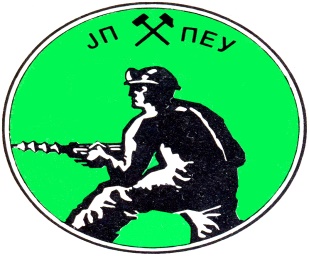 ЈАВНО ПРЕДУЗЕЋЕ ЗА ПОДЗЕМНУ ЕКСПЛОАТАЦИЈУ УГЉАПЕТРА ЖАЛЦА 2, 35237 РЕСАВИЦАфаx: 035/627-512e-mail: dejan.ostojic@jppeu.rs, www.jppeu.rs                        КОНКУРСНА ДОКУМЕНТАЦИЈА  БР.  5476Јавна набавка број 12/19/606006,  Отворени поступак Поступак се води ради закључења оквирног споразума (услуге)Назив предмета јавне набавке: Ремонт грађевинских машина, теретних возила, аутобуса и путничких аутомобила Ознака из општег речника јавне набавке: 50000000                                КОМИСИЈА:Жељко Перић,    ЈППЕУ Ресавица  - члан       Благоје Баиловић,  ЈППЕУ Ресавица  - заменик                                2.    Војислав Грујић,    ЈППЕУ Ресавица  - члан                                       Мирсад Селишта,  ЈППЕУ Ресавица  - заменик                                3.    Владан Вугделија, дипл.правник, ЈП ПЕУ Ресавица – члан                                       Владан Глишић, дипл.правник, РМУ ,,РЕМБАС“  – заменик                                 4.    Дејан Остојић,    ЈППЕУ Ресавица  - члан                                       Дијана Милетић,  ЈППЕУ Ресавица  - заменик                                5.    Нинел Павловић, ЈППЕУ Ресавица    –  члан                                       Дарко Гркић, ЈППЕУ Ресавица  - заменик                                        6.    Светислав Попадић ецц, ЈП ПЕУ Ресавица – члан                                       Саша Поповић , ЈП ПЕУ Ресавица – заменик Ресавица,   13.12. 2019 год.На основу члана 40. и 61. Закона о јавним набавкама („Сл. гласник РС“, бр. 124/2012, 14/2015 и 68/2015) и члана 6. Правилника о обавезним елементима конкурсне документације у поступцима јавних набавки и начину доказивања испуњености услова ("Сл. гласник РС", бр. 86/2015), Одлуке о покретању поступка јавне набавке у отвореном поступку, бр. 5476 од 21.08.2019.год., и Решења о образовању комисије, бр. 5477 од 21.08.2019.год., наручилац је припремио                                   Конкурсну документацијуУ отвореном поступку јавне набавке, за јавну набавку Ремонт грађевинских машина, теретних возила,  аутобуса и путничких аутомобила, бр. 12/19/606006САДРЖАЈ КОНКУРСНЕ ДОКУМЕНТАЦИЈЕ:        - Позив за подношење понудеУВОД - Представљање наручиоца1.  Општи подаци о јавној набавци2.  Упутство понуђачима како да сачине понуду3.  Образац понуде- Образац структуре цене коштања- Образац меничног овлашћења - писма 4.  Упутство како се доказује испуњеност услова из члана 75. и76. Закона о јавним набавкама (Сл. Гласник РС 124/2012,14/2015 и 68/2015)-  Образац изјаве понуђача о испуњавању услова из члана 75. Закона о јавним набавкама-  Образац изјаве подизвођача о испуњавању услова из члана 75. Закона о јавним набавкама          - Образац изјаве о техничким капацитетима за партију бр. 1          - Образац изјаве о техничким капацитетима за партију бр. 2 и бр. 3          - Образац изјаве о техничким капацитетима за партију бр. 4, бр. 5, бр. 6 и бр. 75. Техничка спецификација6. Образац изјаве о гаранцијама      7. Образац трошкова припреме понуде8. Изјава о независној понуди                      9. Изјава на основу члана 75. став 2. ЗЈН 10. Модели оквирног споразумаПРЕДСТАВЉАЊЕ НАРУЧИОЦАJавно предузеће за подземну експлоатацију угља - Ресавица је основано одлуком Управног одбора Јавног предузећа "Електропривреда Србије" – Београд број 42/3-3 21.12.1991. године. Почело је са радом 20. јануара 1992. године, даном уписа у регистар код Привредног суда у Крагујевцу, где је уписано у регистарском улошку број 1-4377-00 на основу решења Фи-99/92.Влада Републике Србије је одлуком 05 број 023-2550/2003-2 од 15. маја 2003. године, која је објављена у Сл. гласнику РС број 54/03, основала Јавно предузеће за подземну експлоатацију угља, као самостални субјекат, ван ЈП ЕПС. Предузеће је почело са радом 03.07.2003. године, даном уписа у регистар код Привредног суда у Крагујевцу, где је уписано у регистарском улошку бр. 1-20532-00, на основу решења Фи-776/03.Седиште Јавног предузећа за подземну експлоатацију угља је у Ресавици, улица Петра Жалца број 2. Делатности предузећа су:Основна делатнос: производња, прерада и транспорт угља.Споредне делатности: пројектовање, изградња и одржавање рударских објеката, геолошка истраживања, вађење осталих обојених метала, камена за грађевинарство, производња кварцног пешчара, шљунка и песка, магнетита, производња и дистрибуција топлоте и воде, набавка, складиштење и употреба експлозивних материјала који се користе у рударству, производња и трговина хемикалијама, преглед и испитивање изолационих четних апарата у рудницима ЈП ПЕУ, спољно трговински промет у оквиру регистроване делатности, услуге уступања инвестиционих радова страном лицу у земљи, трговина на мало и велико огревом, превоз робе путника у друмском саобраћају, угоститељске услуге, смештај и исхрана радника као и остале пољопривредне услуге.	Делатности се обављају у деловима Предузећа и то:Рудник антрацита "Вршка Чука" - Аврамица,Ибарски рудници каменог угља - Баљевац,Рудник мрког угља "Рембас" - Ресавица,Рудник мрког угља "Боговина" - Боговина,Рудник мрког угља "Соко" - Сокобања,Рудник мрког угља "Јасеновац" - Крепољин,Рудник мрког угља "Штаваљ" - Сјеница,Рудник лигнита "Лубница" - Лубница иАлексиначки рудник (Алексиначки рудник изводи рударске инвестиционе радове у осталим деловима предузећа).Органи управљања Јавног предузећа за подземну експлоатацију угља су:Надзорни одбор иДиректор.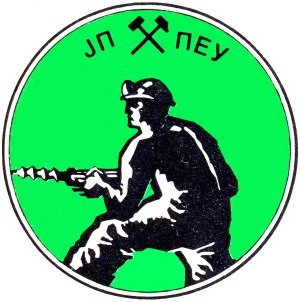 ЈАВНО ПРЕДУЗЕЋЕ ЗА ПОДЗЕМНУ ЕКСПЛОАТАЦИЈУ УГЉАРЕСАВИЦАПЕТРА ЖАЛЦА 2, 35237 РЕСАВИЦАфаx: 035/627-512e-mail: dejan.ostojic@jppeu.rswww.jppeu.rsКОНКУРСНА ДОКУМЕНТАЦИЈА1. ОПШТИ ПОДАЦИ О ЈАВНОЈ НАБАВЦИ И ПРЕДМЕТУ ЈАВНЕ НАБАВКЕ1.  ОПШТИ ПОДАЦИ О ЈАВНОЈ НАБАВЦИ1. Подаци о наручиоцу Наручилац: Јавно предузеће за подземну експлоатацију угља (скраћено: ЈП ПЕУ)Адреса: 35 237 Ресавица, Петра Жалца ббИнтернет страница: www.jppeu.rs2. Врста поступка јавне набавкеПредметна јавна набавка се спроводи у отвореном поступку јавне набавке у складу са Законом и подзаконским актима којима се уређују јавне набавке.3. Предмет јавне набавке и ознака из општег речника јавне набавкеПредмет јавне набавке бр. 12/19/606006  су добра – Ремонт грађевинских машина, теретних возила, аутобуса и путничких аутомобилаОРН - 500000004. Циљ поступкаПоступак јавне набавке се спроводи ради закључења оквирних споразума.За сваку од наведених партија биће закључен по један оквирни споразум на период од две године.5. Јавна набавка по партијама (опис партија) и вредност оквирног споразума за сваку партијуПартија бр. 1 – Ремонт и поправка грађевинских (радних) машина са оригиналним резервним деловима, вредност: 15.000.000,00 дин.Партија бр. 2 – Ремонт и поправка камиона са оригиналним резервним деловима ,                вредност: 6.000.000,00 дин.Партија бр. 3 – Ремонт и поправка аутобуса са оригиналним резервним деловима,                вредност: 2.500.000,00 дин.Партија бр. 4 – Ремонт и поправка са оригиналним резервним деловима путничких аутомобила за РМУ Јасеновац, РМУ Рембас и Дирекција ЈП ПЕУ, вредност: 3.500.000,00 дин.Партија бр. 5 – Ремонт и поправка са оригиналним резервним деловима путничких аутомобила за РМУ Штаваљ и РКУ Ибарски рудници, вредност:     1.000.000,00 дин.Партија бр. 6 – Ремонт и поправка са оригиналним резервним деловима путничких аутомобила за РМУ Соко и РГР Алексиначки рудници, , вредност:     1.500.000,00 дин.Партија бр. 7 – Ремонт и поправка са оригиналним резервним деловима путничких аутомобила за РМУ Боговина, РЛ Лубница  и РА Вршка Чука, вредност:     1.000.000,00 дин.6. Контакт: Служба за јавне набавке ЈП ПЕУ Ресавица, Дејан Остојићe - mail : : dejan.ostojic@jppeu.rs;ЈАВНО ПРЕДУЗЕЋЕ ЗА ПОДЗЕМНУ ЕКСПЛОАТАЦИЈУ УГЉАПЕТРА ЖАЛЦА 2, 35237 РЕСАВИЦАфаx: 035/627-512e-mail: dejan.ostojic@jppeu.rswww.jppeu.rsКОНКУРСНА ДОКУМЕНТАЦИЈА2. УПУТСТВО ПОНУЂАЧИМА КАКО ДА САЧИНЕ ПОНУДУНа основу члана 61. ЗЈН (Сл. Гласник РС 124/12, 14/15 и 68/15)  и Одлуке директора  ЈП ПЕУ Ресавица о покретању поступка јавне набавке број 5476 од 21.08.2019.год доноси се:УПУТСТВО ПОНУЂАЧИМА КАКО ДА САЧИНЕ ПОНУДУПонуђач понуду подноси тако што попуњава рубрику из обрасца понуде за предметну набавку и уз исту прилаже захтевану документацију и све доказе предвиђене овим Упутством и евентуално накнадно послатим додатним објашњењима Наручиоца. Образац понуде се попуњава читко, руком, штампаним словима, на писаћој машини, рачунару или другом техничком средству сличних карактеристика.Понуђач може да достави понуду за једну, више или све  партије наведене у позиву за подношење понуда и конкурсној документацији. Уколико понуђач достави понуду за више од једне партије, документа и обрасци којима се доказује испуњеност обавезних достављају се у једном примерку и важе за све партије.Пожељно је да сви документи поднети у понуди  буду повезани траком (јемствеником) у јединствену целину и запечаћени (или више целина од којих свака понаособ мора бити запечаћена) тако да се појединачни листови, односно прилози, не могу накнадно убацивати, одстрањивати или замењивати.Понуда треба спаковати у коверти/кутији која је запечаћена печатом на спојевима, тако да се при отварању може проверити да ли је коверта/кутија неовлашћено отварана као и када је предата. На полеђини коверте или на кутији навести назив и адресу понуђача. У случају да понуду подноси група понуђача, на коверти је потребно назначити да се ради о групи понуђача и навести називе и адресу свих учесника у заједничкој понуди.Понуду доставити на адресу: Јавно предузеће за подземну експлоатацију угља - Ресавица, са назнаком: ,,Понуда за јавну набавку услуга -  Ремонт грађевинских машина, теретних возила,  аутобуса и путничких аутомобила за партију _____(навести број партије за коју се подноси понуда), ЈН бр 12/19/606006- НЕ ОТВАРАТИ”. Понуда се сматра благовременом уколико је примљена од стране наручиоца до 13.01.2020 . год. до 10 часова . Наручилац ће, по пријему одређене понуде, на коверти, односно кутији у којој се понуда налази, обележити време пријема и евидентирати број и датум понуде према редоследу приспећа. Уколико је понуда достављена непосредно наручулац ће понуђачу предати потврду пријема понуде. У потврди о пријему наручилац ће навести датум и сат пријема понуде. Понуда коју наручилац није примио у року одређеном за подношење понуда, односно која је примљена по истеку дана и сата до којег се могу понуде подносити, сматраће се неблаговременом. Наручилац ће неблаговремену понуду по окончању поступка отварања, неотворену вратити понуђачу са назнаком да је поднета неблаговремено.Отварање понуда биће обављено истог дана по истеку рока за подношење понуда, 13.01.2020 год. у 10:15 часова у просторијама управне зграде ЈП ПЕУ Ресавица, на адреси Петра Жалца бр. 2. Представници понуђача на отварању морају приложити пуномоћје за заступање. О отварању понуда биће сачињен записник који ће преузети присутни представници понуђача, док ће понуђачима који нису учествовали у поступку отварања понуда записник бити достављен у року од три дана од дана отварања понуда.Понуда мора бити у оригиналу, сачињена на преузетом обрасцу, јасна, недвосмислена и оверена потписом овлашћеног лица.Понуда мора бити комплетна (обухваћене све  позиције у обрасцу понуде).Понуда и остала документација која се односи на понуду мора бити на српском језику. Страни понуђачи су у обавези да изврше превод свих докумената код овлашћених судских преводилаца на српски језик.Понуда са варијантама у било ком смислу није дозвољена (члан 91. став 2. ЗЈН).Понуђач може да поднесе само једну понуду.Понуђач који је самостално поднео понуду не може истовремено да учествује у заједничкој понуди или као подизвођач.Понуђач делове понуде који представљају пословну тајну мора видно означити и оверити парафом.Наручилац ће чувати као поверљиве све податке о понуђачима садржане у понуди који су посебним прописом утврђени као поверљиви и које је као такве понуђач означио у понуди. Наручилац ће као поверљиве третирати податке у понуди који су садржани у документима који су означени као такви, односно који у горњем десном углу садрже ознаку „ПОВЕРЉИВО“, као и испод поменуте ознаке потпис овлашћеног лица понуђача. Уколико се поверљивим сматра само одређени податак садржан у документу који је достављен уз понуду, поверљив податак мора да буде обележен црвеном бојом, поред њега мора да буде наведено „ПОВЕРЉИВО“, а испод поменуте ознаке потпис овлашћеног лица понуђача. Наручилац не одговара за поверљивост података који нису означени на поменути начин. Уколико документ садржи податке који су са становишта понуђача поверљиви а нису значајни за оцену прихватљивости понуде, понуђач има прево да затамни те делове документа.Наручилац ће одбити давање информације која би значила повреду поверљивости података добијених у понуди. Неће се сматрати поверљивим цена и остали подаци из понуде који су од значаја за примену елемената критеријума и рангирање понуде. Наручилац ће чувати као пословну тајну имена понуђача, као и поднете понуде, до истека рока предвиђеног за отварање понуда.Обавезна садржина обрасца понуде:Општи подаци о понуђачу (фирма, седиште, текући рачун, ПИБ, матични број, шифра делатности, телефон, факс, е-mail, итд),Назнака да се ради о понуди и број јавне набавке,Број понуде и датум сачињавања,Основ подношења ( Позив за подношење понуда, итд),Редни број, опис набавке, јединичне цене по позицијама и укупан збир цена за све позиције. с тим да се приликом оцењивања понуде узима у обзир цена без ПДВ-а. Јединичне цене морају бити изражене са две децимале у складу са правилом заокруживања бројева. У случају рачунске грешке меродавна је јединична цена. (Цене у понуди се исказују у динарима,  укључујући све зависне трошкове настале на реализацији ове набавке, трошкова прибављања средстава финансијског обезбеђења, транспортних трошкова, трошкова испитивања, транспорта и складиштења отпада, израде пратеће документације и других зависних трошкова и не могу се посебно фактурисати, нити платити.) Понуђене цене морају бити коначне и  могу се мењати након закључења или у току извршења уговора само  у оправданим случајевима прецизираним Конкурсном документацијом и  Оквирним споразумом (члан 115. ЗЈН). Ако је у Понуди исказана неубичајено ниска цена, Наручилац ће поступити у складу са чланом 92. ЗЈН).Корекција цене,Након закључења оквирног споразума, Наручилац – Корисник услуга прихвата корекцију предвиђене цене изражену у динарима у складу са променом званичног средњег курса динара у односу на EUR, према подацима Народне банке Србије, стављањем у однос средњег курса на дан настанка промета са средњим курсом на дан истека рока важења понуде. Корекција цене се може применити само када промена курса буде већа од ± 3% и вршиће се искључиво на основу писаног захтева Пружаоца услуга, односно корисника услуга.У случају примене корекције цене Пружалац услуга ће издати рачун на основу јединичних цена, а износ корекције цене ће исказати као корекцију рачуна у виду књижног задужења/одобрења.Рок и место извршења услуге,Услуге које су предмет ове јавне набавке пружалац услуга обавља сукцесивно, према потреби Корисника услуге. Услуге се врше по пријему писаног захтева (наруџбенице) Корисника услуге од стране одговорног/овлашћеног лица Корисника услуге. Захтев се може поднети путем поште,телефакса или електронском поштом. Рок за преузимање возила на рад не може бити дужи од 1(једног) радног дана од дана пријема писменог налога- наруџбенице Корисника услуге.Максимални рок за извршење појединачне услуге:-за партије 1,2 и 3 не може бити дужи од 45 (четрдесетпет) радних дана од дана пријемавозила наручиоца у сервис,- за партије 4,5,6 и 7 не може бити дужи од 10 (десет) радних дана од пријема возила наручиоца у сервис.Пружалац услуга се обавезује:- да у року од осам дана од дана закључења оквирног споразума именује одговорно лицекоме се упућује захтев за извршење услуга и о томе обавести Корисника услуга, и да достави расположиве бројеве телефона, телефакса или адреса електронске поште на које се могу упутити захтеви за извршење услуге.Начин и услови извршења појединачних услуга,Корисник услуга доставља појединачну наруџбеницу пружаоцу услуга под условима изоквирног споразума у погледу предмета набавке, цене, начина, рокова плаћања и осталих елемената дефинисаних оквирним споразумом.Фактурисање, Рок и начин плаћања,Корисник услуга ће плаћање реализованих услуга извршити на текући рачун Пружаоца услуга у динарима. Услуге се плаћају сукцесивно, након закључења оквирног споразума,испуњења одложног услова и извршења услуга, у законском року до 45 дана од дана пријема исправног рачуна (фактуре).Рачун се доставља на адресу Корисника услуга ЈППЕУ РЕСАВИЦА који је доставио конкретну наруџбеницу за услугу која је предмет фактурисања.Обрачун извршених услуга вршиће се према јединичним ценама из Обрасца понуде и структуре цене и количинама дефинисаним у конкретној наруџбеници.Обрачун извршених услуга према свим укупно издатим појединачним наруџбеницама не сме бити већи од вредности на коју се закључује оквирни споразум.Уколико на основу једне наруџбенице пружалац услуга изда више фактура, збир њиховихизноса мора да буде идентичан обиму и вредности  услуге на наруџбеници.На сваком рачуну мора бити наведен број оквирног споразума и број наруџбенице. Износ на рачуну мора бити идентичан са вредности  услуге на наруџбеници.У случају корекције цена, пружалац услуга ће упутити захтев за корекцију цена и издати рачун на основу уговорених јединичних цена, а за вредност корекције цене.			Гарантни рокПружалац услуге је дужан да услуге које су предмет ове јавне набавке, обави стручно иквалитетно према правилима струке и важећим нормативима и стандардима.Пружалац услуга је дужан да за уграђене оригиналне резервне делове даје произвођачку          гаранцију.Важност понуде,								Рок важности понуде мора да буде до закључења Уговора, а не мањи од 60 дана од дана отварања понуда. У случају поднетих захтева за заштиту права рокови се продужавају до окончања ових поступака. Понуђач који на писани захтев Наручиоца прихвати продужење рока важности понуде исту не може мењати - Члан 90. ЗЈННачин извршења: (самостално, заједнички као група понуђача или са подизвођачима).								НАПОМЕНА:Ако понуђач у понуди наведе да ће делимично извршење набавке поверити подизвођачу, дужан је да наведе назив подизвођача,проценат укупне вредности набавке који ће поверити подизвођачу а који не може бити већи од 50%, навести део који ће вршити преко подизвођача а уколико уговор између наручиоца и понуђача буде закључен, тај подизвођач ће бити наведен у уговору.Понуђач у потпуности одговара наручиоцу за извршење уговорене набавке, без обзира на број подизвођача.	Код заједничке понуде понуђачи из групе понуђача одговарају неограничено солидарно према Наручиоцу).Саставни део заједничке понуде је Споразум, којим се понуђачи из групе међусобно и према наручиоцу обавезују на извршење јавне набавке, а који обавезно садржи податке о:Члану групе који ће бити носилац посла, односно који ће поднети понуду и који ће заступати групу понуђача пред наручиоцем;Опис осталих послова сваког од понуђача из групе понуђача у извршењу уговораОстале податке битне за стручну оцену понуда и извршење уговора.Име и презиме овлашћеног лица понуђача за додатне информације и његов телефон,Потпис овлашћеног лица понуђача.Преглед/табелу структура цене/цена,(попуњен и потписан образац структуре цене).       12.  Начин измене, допуне и опозива понуде: У року за подношење понуде понуђач може да измени, допуни или опозове своју понуду на начин који је одређен за подношење понуде.Понуђач је дужан да јасно назначи који део понуде мења односно која документа накнадно доставља. Измену, допуну или опозив понуде треба доставити на адресу: Јавно предузеће за подземну експлоатацију, Петра Жалца бр.2, 35 237 Ресавица,  са назнаком:„Измена понуде за јавну набавку (услуге) – Ремонт грађевинских машина, теретних возила,   аутобуса и путничких аутомобила, ЈН бр. 12/19/606006 - НЕ ОТВАРАТИ” или„Допуна понуде за јавну набавку (услуге) – Ремонт грађевинских машина, теретних возила,    аутобуса и путничких аутомобила, ЈН бр. 12/19/606006   - НЕ ОТВАРАТИ” или„Опозив понуде за јавну набавку (услуге) – Ремонт грађевинских машина, теретних возила,     аутобуса и путничких аутомобила, ЈН бр. 12/19/606006 - НЕ ОТВАРАТИ” или„Измена и допуна понуде за јавну набавку (услуге) – Ремонт грађевинских машина, теретних возила, аутобуса и путничких аутомобила, ЈН бр. 12/19/606006   - НЕ ОТВАРАТИ”.     13. Понуђач мора уз понуду да достави податке и доказе наведене у Упутству за доказивање услова за учешће у поступку јавне набавке на начин дефинисан у истом, а у складу са чланом  75.,76, 77. и 79. ЗЈН (Сл.Гласник РС 68/15).(У случају да понуду даје група понуђача или понуђач са подизвођачима достављају се докази и за чланове групе и подизвођаче онако како је тражено у Упутству). 14. Понуђачи су у обавези да доставе средства финансијског обезбеђења, и то:     - соло бланко меницу за озбиљност понуде (за сваку партију понаособ) у вредности од 10% од укупне вредности понуде без ПДВ-а са роком важења до дана објављивања обавештења о додели оквирног споразума или обустави поступка на Порталу јавних набавки. Уз меницу је потребно доставити следећу документацију: захтев за регистрацију менице оверен од пословне банке, менично овлашћење на обрасцу датом у конкурсној документацији и копију картона депонованих потписа овлашћених лица. Наручилац ће приложену меницу реализовати у случају:- да Понуђач неочекивано измени дату понуду после отварања понуда,- да Понуђач након отварања већ дату понуду повуче пре истека рока њене важности,- да Понуђач одбије да закључи Оквирни споразум према поднетој и прихваћеној понуди,- да Понуђач уз Оквирни споразум не достави захтевано средство финансијског обезбеђења за добро извршење посла.Понуђачима којима не буде додељен Оквирни споразум достављене соло менице за озбиљност понуде биће враћене.У случају подношења заједничке понуде: средство финансијског обезбеђења за озбиљност понуде доставља понуђач/и који је/су у Споразуму одређен/и за достављање средства финансијског обезбеђења.  У случају да подношења понуде са подизвођачем обавезу предаје средстава финансијског обезбеђења има само носилац понуде тј. Оквирног споразума.Понуђачима којима не буде додељен уговор достављене менице за озбиљност понуде биће враћене.15.     Понуда ће бити одбијена ако: је неблаговремена, неприхватљива или неодговарајућа; ако се понуђач не сагласи са исправком рачунских грешака; ако има битне недостатке сходно члану 106. ЗЈН; модел уговора није потписан на последњој страни ;16.       Понуда може бити одбијена ако:у случају неуобичајено ниске цене у складу са чланом 92. ЗЈН,ако Наручилац у поступку оцене понуда Понуђачу додели негативне референце у складу са чланом 82. ЗЈН .            17.   Након отварања Понуда није дозвољено достављање и пријем недостајућих битних доказа нити било каквих измена понуђених услова који по чл. 106 ЗЈН представљају разлоге за одбијање понуде.	18. Приликом сачињавања понуде употреба печата није обавезна.     19. Наручилац задржава све приспеле понуде у трајном власништу, уз обавезу да их може користитити само у сопствене сврхе и обавезу чувања поверљивости. Било какво одавање детаља из понуде који су оправдано означени као пословна тајна трећој страни ван круга других понуђача, од стране Наручиоца није дозвољено, без претходне писмене сагласности Понуђача.     20.  Понуђач или заинтересовано лице може у писаном облику тражити од наручиоца додатне информације или појашњења у вези са припремањем понуде, при чему може да укаже наручиоцу и на евентуално уочене недостатке и неправилности у конкурсној документацији, факсом или електронском поштом на e-mail:dejan.ostojic@jppeu.rs, најкасније 5 (пет) дана пре истека рока за подношење понуда. Уколико Наручилац, на сопствену иницијативу или на захтев Понуђача прибави додатне информације за конкурсну документацију, те информације или одговор  ће у року од 3 (три) дана од дана пријема захтева објавити на Порталу јавних набавки и на својој интернет страници.      Ако наручилац измени или допуни конкурсну документацију 8 или мање дана пре истека рока за подношење понуда, дужан је да продужи рок за подношење понуда и објави обавештење о продужењу рока за подношење понуда. По истеку рока предвиђеног за подношење понуда наручилац не може да мења нити да допуњује конкурсну документацију. 21. Тражење додатних информација и појашњења телефоном није дозвољено. Комуникација са наручиоцем се обавља писаним путем поште, електронске поште на  e-mail: dejan.ostojic@jppeu.rs или факсом на број 035/627-512, у радно време наручиоца од 07-15 часова сваког радног дана, на основу чега ће се ценити и благовременост.22. Ако је документ из поступка јавне набавке достављен од стране наручиоца или понуђача путем факса или електронске поште, страна која је извршила достављање дужна је да од друге стране захтева да на исти начин потврди пријем документа, што је друга страна дужна и да учини. 23.    Понуђач коме буде додељен Оквирни споразум мора да приложи:Средство финансијског обезбеђења за извршење уговорних обавеза, и то: бланко сопствену меницу, која је неопозива, без права протеста инаплатива на први позив, потписана и оверена службеним печатом од стране овлашћеног лица, оверено и потписано менично овлашћење - писмо, са назначеним износом  у висини од 10% од уговорене вредности набавке без ПДВ-а, фотокопију потврде пословне банке о регистрацији менице у Регистру меница и овлашћења Народне банке Србије и копију картона депонованих потписа који је издат од пословне банке коју понуђач наводи у меничном овлашћењу – писму. Рок важења менице је  30 дана након  извршења  оквирног споразума. У случају да Наручилац као најповољнију оцени заједничку понуду групе понуђача: меницу доставља понуђач/и који је/су у споразуму о заједничком извршењу набавке одређен/и за достављање средства финансијског обезбеђења.  У случају да Наручилац као најповољнију оцени понуду са подизвођачем обавезу предаје менице има само носилац понуде тј. Уговора.Наручилац ће уновчити меницу за извршење уговорне обавезе у случају да понуђач не буде извршавао своје обавезе у роковима и на начин предвиђен уговором.24. Критеријум за оцењивање понуда је најнижа понуђена цена.Комисија за јавну набавку извршиће упоређивање укупне вредности понуде без ПДВ-а изОбрасца понуде и цене једног норма часа у дин/час за услуге које нису специфициране тј. обухваћене у понуди и посебно су исказане у обрасцу понуде, за сваку партију појединачно. Оцена понуда ће се вршити пондерисањем, и то:((Вмин/В1,В2,В3...)*0,9+(НЧмин/НЧ1,НЧ2,НЧ3..)*0,1)Вмин – вредност најниже понуде без ПДВ-а из Обрасца понудеВ1,В2,В3... - вредност понуде без ПДВ-а из Обрасца понуде понуђачаНЧмин – најнижа цена норма часаНЧ1,НЧ2,НЧ3... - цена норма часа понуђачаУкупна понуђена вредност понуде служи искључиво за рангирање и избор најповољније понуде и овај износ не представља вредност услуга које су предмет оквирног споразума.Уколико по извршеном рангирању две или више понуда буду имале исте цене, најповољнијапонуда биће изабрана путем жреба.Извлачење путем жреба Наручилац ће извршити јавно, у присуству понуђача који имају истунајнижу понуђену цену. На посебним папирима који су исте величине и боје наручилац ћеисписати називе понуђача, те папире ставити у кутију, одакле ће председник Комисије извућисамо један папир. Са понуђачем чији назив буде на извученом папиру биће закључен оквирни     споразум. О извршеном жребању сачињава се записник који потписују представници Наручиоца и присутних Понуђача.     25. Наручилац ће писмено, у року од максимално 10 дана након отварања Понуда затражити, евентуално, додатна објашњења од Понуђача, на која је исти дужан да одговори у траженом року.      26. Наручилац, у истом року може да изврши посету Понуђача или подизвођача, у смислу контроле навода у Понуди, што је Понуђач дужан да омогући.     27. Наручилац доноси одлуку о додели оквирних споразума у року одређеном у позиву за подношење понуде.     28.  Одлуку о додели оквирних споразума Наручилац ће објавити на Порталу јавних набавки и својој интернет страници у року од три дана од дана доношења одлуке.      29. Нацрт оквирног споразума дефинише Наручилац у складу са моделом оквирног споразума и доставља га изабраном понуђачу на потписивање. Саставни део Оквирног споразума је изабрана понуда.     30. Наручилац ће доставити оквирни споразум понуђачу коме је додељен оквирни споразум најкасније у року од 8 дана од дана истека рока за подношење захтева за заштиту права.     31. У случају одустајања од набавке, Наручилац ће Понуђаче писмено обавестити. Уколико се одустане од набавке пре отварања понуда, понуде ће не отворене бити враћене Понуђачима.      32. Наручилац је дужан да у складу са чланом 109. ЗЈН обустави поступак јавне набавке уколико нису испуњени услови за избор најповољније понуде из члана 107. Закона о изменама и допунама ЗЈН.Наручилац може да обустави поступак јавне набавке из објективних и доказивих разлога, који се нису могли предвидети у време покретања поступка и који онемогућавају да се започети поступак оконча, односно услед којих је престала потреба наручиоца за предметном набавком због чега се неће понављати у току исте буџетске године.Наручилац је дужан да своју одлуку о обустави поступка јавне набавке писмено образложи, посебно наводећи разлоге обуставе поступка и упутство о правном средству и да је објави на Порталу јавних набавки и својој интернет страници у року од три дана од дана доношења одлуке.Наручилац ће обавештење о обустави поступка јавне набавке објавити на Порталу јавних набавки и на интернет страници www.jppeu.rs, на начин прописан чланом 57. ЗЈН, у року од пет дана од дана коначности одлуке о обустави поступка јавне набавке.33. Након закључења оквирног споразума о јавној набавци наручилац може да дозволи промену цене и других битних елемената оквирног споразума у складу са условима дефинисаним у конкурсној документацији и оквирним споразумом.      34.  За  све поступке у процедури спровођења ове јавне набавке који нису обухваћени у претходним ставовима примењиваће се важећи ЗЈН (Сл.Гласник РС 124/12, 14/15 и 68/15).     35.  Наручилац ће поштовати све обавезе које проистичу из Закона о изменама и допунама ЗЈН, а учесници у поступку могу користити сва права која им закон омогућава.( ЗЈН - Сл. Гласник РС 124/12, 14/15 и 68/15).      36. Захтев за заштиту права може да поднесе понуђач, кандидат односно заинтересовано лице, који има интерес за доделу оквирног споразума у поступку јавне набавке 12/19/606006 и који је претрпео или би могао да претрпи штету због поступања наручиоца противно одредбама ЗЈН.      37. Захтев за заштиту права подноси се наручиоцу, а копија се истовремено доставља Републичкој комисији. Захтев за заштиту права се доставља непосредно, електронском поштом на e-mail dejan.ostojic@jppeu.rs, факсом на број 035 627 512 или препорученом пошиљком са повратницом у оквирима радног времена наручиоца, радним даном од 07-15 часова. Захтев за заштиту права се може поднети у току целог поступка јавне набавке, против сваке радње наручиоца, осим уколико Законом није другачије одређено. Наручилац објављује обавештење о поднетом захтеву за заштиту права на Порталу јавних набавки и на својој интернет страници, најкасније у року од 2 дана од дана пријема захтева.      38. Уколико се захтевом за заштиту права оспорава врста поступка, садржина позива за подношење понуда или конкурсне документације, захтев ће се сматрати благовременим уколико је примљен од стране наручиоца најкасније 7 дана пре истека рока за подношење понуда, без обзира на начин достављања и уколико је подносилац захтева у складу са чланом 63. Став 2. ЗЈН указао наручиоцу на евентуалне недостатке и неправилности, а наручилац исте није отклонио.        39. Захтев за заштиту права којим се оспоравају радње које наручилац предузме пре истека рока за подношење понуда, а након истека рока за подношење захтева за заштиту права из претходне тачке, сматраће се благовременим уколико је поднет до истека рока за подношење понуда.       40. Сходно члану 149.  ЗЈН у року од 10 дана од дана објављивања  одлуке о додели оквирног споразума или одлуке о обустави поступка на Порталу јавних набавки, понуђачи могу поднети захтев за заштиту права. Наручилац ће у року од 5 дана од дана пријема уредног захтева за заштиту права решењем усвојити захтев за заштиту права и доставити га понуђачу у року од 3 дана или у року од 5 дана  од дана пријема уредног захтева за заштиту права доставити Републичкој комисији одговор, у складу са чланом 153  став 1 ЗЈН.       41. Уколико решењем наручилац није усвојио све наводе захтева за заштиту права, подносилац захтева за заштиту права може писаним изјашњењем наставити поступак пред Републичком комисијом у року од 3 дана од дана пријема решења, о чему истовремено обавештава наручиоца у складу са чланом 153. Став 3  ЗЈН.42.  Подносилац захтева је дужан да на рачун буџета Републике Србије уплати таксу у изнoсу од 120.000,00 динара уколико оспорава одређену радњу наручиоца пре отварања понуда. Ако се захтев за заштиту права подноси након отварања понуда такса износи 120.000,00 динара уколико процењена вредност јавне набавке није већа од 120.000.000 динара, односно такса износи 0,1 % ако је процењена вредност јавне набавке или понуђена цена понуђача којем је додељен уговор већа од 120.000.000 динара. Такса се уплаћује на рачун број: 840-30678845-06, шифра плаћања: 153 или 253, позив на број: подаци о броју јавне набавке поводом које се подноси захтев за заштиту права, сврха уплате: захтев за заштиту права, корисник: буџет Републике Србије.Упутство о уплати таксе за подношење захтева за заштиту права дато је на сајту Републичке комисије за заштиту права понуђача, на коме се налазе и инструкције за уплате таксе за подношење захтева за заштиту права из иностранства на девизни рачун Министарства финансија.     43.  Поступак заштите права понуђача регулисан је одредбама чл. 138. - 167. ЗЈН.ЈАВНО ПРЕДУЗЕЋЕ ЗА ПОДЗЕМНУ ЕКСПЛОАТАЦИЈУ УГЉАПЕТРА ЖАЛЦА 2, 35237 РЕСАВИЦАфаx: 035/627-512e-mail: dejan.ostojic@jppeu.rswww.jppeu.rsКОНКУРСНА ДОКУМЕНТАЦИЈА3. ОБРАЗАЦ ПОНУДЕНа основу Позива за подношење понуде објављеног на Порталу јавних набавки и интернет страници www.jppeu.rs , подноси се: ПОНУДА БР. _______________,   за партију бр. 1 -  Ремонт и поправка грађевинских (радних) машина са оригиналним резервним деловима       Датум: ___.____. 2020 . године, по јавној набавци бр. 12/19/606006  УКУПНО: ___________________ПДВ: _____________________ЗА УПЛАТУ: ________________Понуду дајем:(заокружити и податке уписати за а),б) или в)а) самосталноб) са подизвођачем1. _________________________________________________________________________2. _________________________________________________________________________3. _________________________________________________________________________	        (навести назив и седиште свих подизвођача)	в) као заједничку понуду1. _________________________________________________________________________2. _________________________________________________________________________      3. ________________________________________________________________________              (навести назив и седиште свих понуђача из заједничке понуде)Лице за контакт по овој понуди је: _____________________________________________                                                                   М.П.               Потпис одговорног лица понуде(б)  ПОДАЦИ О ПОДИЗВОЂАЧУ за партију 1Назив подизвођача или име и презиме:______________________________________________________________________Седиште и адреса подизвођача:______________________________________________________________________Матични број подизвођача или ЈМБГ: ______________________________________________Порески идентификациони број подизвођача (ПИБ): _________________________Име особе за контакт: ___________________________________________________Електронска адреса подизвођача (е-маил) : __________________________________Телефон/Факс: _________________________________________________________Проценат од укупне вредности набавке који се поверава подизвођачу__________ %Понуђач ће преко подизвођача извршити_____________________________________
________________________________________________________________________(навести део предмета набавке који ће се извршити преко подизвођача)                                                        Име и презиме одговорног  (овлашћеног) лица                                         _______________________________________________Датум:_________________                                                     Потпис овлашћеног лицаМ.П.Место: _________________	_______________________НАПОМЕНА:Образац (б) ,,ПОДАЦИ О ПОДИЗВОЂАЧУ“ попуњавају само они понуђачи који понуду подносе са подизвођачем.Уколико понуђач наступа са већим бројем подизвођача овај образац фотокопирати, попунити за сваког подизвођача и доставити уз понуду.(в)  ПОДАЦИ О ПОНУЂАЧУ КОЈИ ЈЕ УЧЕСНИК У ЗАЈЕДНИЧКОЈ ПОНУДИ за партију 1Назив понуђача или име и презиме:______________________________________________________________________Седиште и адреса понуђача:______________________________________________________________________Матични број понуђача или ЈМБГ:_________________________________________Порески идентификациони број понуђача (ПИБ): _________________________Име особе за контакт: ___________________________________________________Електронска адреса понуђача (е-маил) : __________________________________Телефон/Факс: _________________________________________________________Број рачуна понуђача и назив банке:                                                  Име и презиме одговорног  (овлашћеног) лица                                         _______________________________________________Датум:_________________                                                     Потпис овлашћеног лицаМ.П.Место: _________________	_______________________НАПОМЕНА: Сви понуђачи учесници у заједничкој понуди одговарају неограничено солидарно према наручиоцуОбразац (в) ,,ПОДАЦИ О ПОНУЂАЧУ КОЈИ ЈЕ УЧЕСНИК У ЗАЈЕДНИЧКОЈ ПОНУДИ“ попуњавају само они понуђачи који подносе заједничку понуду, у ком случају је потребно да се наведени образац копира у довољном броју примерака, да се попуни и достави за сваког понуђача који је учесник у заједничкој понуди.На основу Позива за подношење понуде објављеног на Порталу јавних набавки и интернет страници www.jppeu.rs , подноси се:ПОНУДА БР. _______________,   за партију бр. 2 -  Ремонт и поправка камиона са оригиналним резервним деловима       Датум: ___.____. 2020 . године, по јавној набавци бр. 12/19/606006  УКУПНО: ___________________ПДВ: _____________________ЗА УПЛАТУ: ________________Понуду дајем:(заокружити и податке уписати за а),б) или в)а) самосталноб) са подизвођачем1. _________________________________________________________________________2. _________________________________________________________________________3. _________________________________________________________________________	        (навести назив и седиште свих подизвођача)	в) као заједничку понуду1. _________________________________________________________________________2. _________________________________________________________________________      3. ________________________________________________________________________              (навести назив и седиште свих понуђача из заједничке понуде)Лице за контакт по овој понуди је: _____________________________________________                                                                   М.П.               Потпис одговорног лица понуде(б)  ПОДАЦИ О ПОДИЗВОЂАЧУ за партију 2Назив подизвођача или име и презиме:______________________________________________________________________Седиште и адреса подизвођача:______________________________________________________________________Матични број подизвођача или ЈМБГ: ______________________________________________Порески идентификациони број подизвођача (ПИБ): _________________________Име особе за контакт: ___________________________________________________Електронска адреса подизвођача (е-маил) : __________________________________Телефон/Факс: _________________________________________________________Проценат од укупне вредности набавке који се поверава подизвођачу__________ %Понуђач ће преко подизвођача извршити_____________________________________
________________________________________________________________________(навести део предмета набавке који ће се извршити преко подизвођача)                                                        Име и презиме одговорног  (овлашћеног) лица                                         _______________________________________________Датум:_________________                                                     Потпис овлашћеног лицаМ.П.Место: _________________	_______________________НАПОМЕНА:Образац (б) ,,ПОДАЦИ О ПОДИЗВОЂАЧУ“ попуњавају само они понуђачи који понуду подносе са подизвођачем.Уколико понуђач наступа са већим бројем подизвођача овај образац фотокопирати, попунити за сваког подизвођача и доставити уз понуду.(в)  ПОДАЦИ О ПОНУЂАЧУ КОЈИ ЈЕ УЧЕСНИК У ЗАЈЕДНИЧКОЈ ПОНУДИ за партију 2Назив понуђача или име и презиме:______________________________________________________________________Седиште и адреса понуђача:______________________________________________________________________Матични број понуђача или ЈМБГ:_________________________________________Порески идентификациони број понуђача (ПИБ): _________________________Име особе за контакт: ___________________________________________________Електронска адреса понуђача (е-маил) : __________________________________Телефон/Факс: _________________________________________________________Број рачуна понуђача и назив банке:                                                  Име и презиме одговорног  (овлашћеног) лица                                         _______________________________________________Датум:_________________                                                     Потпис овлашћеног лицаМ.П.Место: _________________	_______________________НАПОМЕНА: Сви понуђачи учесници у заједничкој понуди одговарају неограничено солидарно према наручиоцуОбразац (в) ,,ПОДАЦИ О ПОНУЂАЧУ КОЈИ ЈЕ УЧЕСНИК У ЗАЈЕДНИЧКОЈ ПОНУДИ“ попуњавају само они понуђачи који подносе заједничку понуду, у ком случају је потребно да се наведени образац копира у довољном броју примерака, да се попуни и достави за сваког понуђача који је учесник у заједничкој понуди.На основу Позива за подношење понуде објављеног на Порталу јавних набавки и интернет страници www.jppeu.rs , подноси се:ПОНУДА БР. _______________,   за партију бр. 3 -  Ремонт и поправка аутобуса са оригиналним резервним деловима       Датум: ___.____. 2020 . године, по јавној набавци бр. 12/19/606006УКУПНО: ___________________ПДВ: _____________________ЗА УПЛАТУ: ________________Понуду дајем:(заокружити и податке уписати за а),б) или в)а) самосталноб) са подизвођачем1. _________________________________________________________________________2. _________________________________________________________________________3. _________________________________________________________________________	        (навести назив и седиште свих подизвођача)	в) као заједничку понуду1. _________________________________________________________________________2. _________________________________________________________________________      3. ________________________________________________________________________              (навести назив и седиште свих понуђача из заједничке понуде)Лице за контакт по овој понуди је: _____________________________________________                                                                   М.П.               Потпис одговорног лица понуде(б)  ПОДАЦИ О ПОДИЗВОЂАЧУ за партију 3Назив подизвођача или име и презиме:______________________________________________________________________Седиште и адреса подизвођача:______________________________________________________________________Матични број подизвођача или ЈМБГ: ______________________________________________Порески идентификациони број подизвођача (ПИБ): _________________________Име особе за контакт: ___________________________________________________Електронска адреса подизвођача (е-маил) : __________________________________Телефон/Факс: _________________________________________________________Проценат од укупне вредности набавке који се поверава подизвођачу__________ %Понуђач ће преко подизвођача извршити_____________________________________
________________________________________________________________________(навести део предмета набавке који ће се извршити преко подизвођача)                                                        Име и презиме одговорног  (овлашћеног) лица                                         _______________________________________________Датум:_________________                                                     Потпис овлашћеног лицаМ.П.Место: _________________	_______________________НАПОМЕНА:Образац (б) ,,ПОДАЦИ О ПОДИЗВОЂАЧУ“ попуњавају само они понуђачи који понуду подносе са подизвођачем.Уколико понуђач наступа са већим бројем подизвођача овај образац фотокопирати, попунити за сваког подизвођача и доставити уз понуду.(в)  ПОДАЦИ О ПОНУЂАЧУ КОЈИ ЈЕ УЧЕСНИК У ЗАЈЕДНИЧКОЈ ПОНУДИ за партију 3Назив понуђача или име и презиме:______________________________________________________________________Седиште и адреса понуђача:______________________________________________________________________Матични број понуђача или ЈМБГ:_________________________________________Порески идентификациони број понуђача (ПИБ): _________________________Име особе за контакт: ___________________________________________________Електронска адреса понуђача (е-маил) : __________________________________Телефон/Факс: _________________________________________________________Број рачуна понуђача и назив банке:                                                  Име и презиме одговорног  (овлашћеног) лица                                         _______________________________________________Датум:_________________                                                     Потпис овлашћеног лицаМ.П.Место: _________________	_______________________НАПОМЕНА: Сви понуђачи учесници у заједничкој понуди одговарају неограничено солидарно према наручиоцуОбразац (в) ,,ПОДАЦИ О ПОНУЂАЧУ КОЈИ ЈЕ УЧЕСНИК У ЗАЈЕДНИЧКОЈ ПОНУДИ“ попуњавају само они понуђачи који подносе заједничку понуду, у ком случају је потребно да се наведени образац копира у довољном броју примерака, да се попуни и достави за сваког понуђача који је учесник у заједничкој понуди.На основу Позива за подношење понуде објављеног на Порталу јавних набавки и интернет страници www.jppeu.rs , подноси се: ПОНУДА БР. _______________,   за партију бр. 4 -  Ремонт и поправка са оригиналним резервним деловима путничких аутомобила за РМУ Јасеновац, РМУ Рембас и Дирекција ЈП ПЕУ       Датум: ___.____. 2020 . године, по јавној набавци бр. 12/19/606006  УКУПНО: ___________________ПДВ: _____________________ЗА УПЛАТУ: ________________Понуду дајем:(заокружити и податке уписати за а),б) или в)а) самосталноб) са подизвођачем1. _________________________________________________________________________2. _________________________________________________________________________3. _________________________________________________________________________	        (навести назив и седиште свих подизвођача)	в) као заједничку понуду1. _________________________________________________________________________2. _________________________________________________________________________      3. ________________________________________________________________________              (навести назив и седиште свих понуђача из заједничке понуде)Лице за контакт по овој понуди је: _____________________________________________                                                                   М.П.               Потпис одговорног лица понуде(б)  ПОДАЦИ О ПОДИЗВОЂАЧУ за партију 4Назив подизвођача или име и презиме:______________________________________________________________________Седиште и адреса подизвођача:______________________________________________________________________Матични број подизвођача или ЈМБГ: ______________________________________________Порески идентификациони број подизвођача (ПИБ): _________________________Име особе за контакт: ___________________________________________________Електронска адреса подизвођача (е-маил) : __________________________________Телефон/Факс: _________________________________________________________Проценат од укупне вредности набавке који се поверава подизвођачу__________ %Понуђач ће преко подизвођача извршити_____________________________________
________________________________________________________________________(навести део предмета набавке који ће се извршити преко подизвођача)                                                        Име и презиме одговорног  (овлашћеног) лица                                         _______________________________________________Датум:_________________                                                     Потпис овлашћеног лицаМ.П.Место: _________________	_______________________НАПОМЕНА:Образац (б) ,,ПОДАЦИ О ПОДИЗВОЂАЧУ“ попуњавају само они понуђачи који понуду подносе са подизвођачем.Уколико понуђач наступа са већим бројем подизвођача овај образац фотокопирати, попунити за сваког подизвођача и доставити уз понуду.(в)  ПОДАЦИ О ПОНУЂАЧУ КОЈИ ЈЕ УЧЕСНИК У ЗАЈЕДНИЧКОЈ ПОНУДИ за партију 4Назив понуђача или име и презиме:______________________________________________________________________Седиште и адреса понуђача:______________________________________________________________________Матични број понуђача или ЈМБГ:_________________________________________Порески идентификациони број понуђача (ПИБ): _________________________Име особе за контакт: ___________________________________________________Електронска адреса понуђача (е-маил) : __________________________________Телефон/Факс: _________________________________________________________Број рачуна понуђача и назив банке:                                                  Име и презиме одговорног  (овлашћеног) лица                                         _______________________________________________Датум:_________________                                                     Потпис овлашћеног лицаМ.П.Место: _________________	_______________________НАПОМЕНА: Сви понуђачи учесници у заједничкој понуди одговарају неограничено солидарно према наручиоцуОбразац (в) ,,ПОДАЦИ О ПОНУЂАЧУ КОЈИ ЈЕ УЧЕСНИК У ЗАЈЕДНИЧКОЈ ПОНУДИ“ попуњавају само они понуђачи који подносе заједничку понуду, у ком случају је потребно да се наведени образац копира у довољном броју примерака, да се попуни и достави за сваког понуђача који је учесник у заједничкој понуди.На основу Позива за подношење понуде објављеног на Порталу јавних набавки и интернет страници www.jppeu.rs , подноси се:ПОНУДА БР. _______________,   за партију бр. 5 -  Ремонт и поправка са оригиналним резервним деловима путничких аутомобила за РМУ Штаваљ и РКУ Ибарски рудници Датум: ___.____. 2020 . године, по јавној набавци бр. 12/19/606006  УКУПНО: ___________________ПДВ: _____________________ЗА УПЛАТУ: ________________Понуду дајем:(заокружити и податке уписати за а),б) или в)а) самосталноб) са подизвођачем1. _________________________________________________________________________2. _________________________________________________________________________3. _________________________________________________________________________	        (навести назив и седиште свих подизвођача)	в) као заједничку понуду1. _________________________________________________________________________2. _________________________________________________________________________      3. ________________________________________________________________________              (навести назив и седиште свих понуђача из заједничке понуде)Лице за контакт по овој понуди је: _____________________________________________                                                                   М.П.               Потпис одговорног лица понуде(б)  ПОДАЦИ О ПОДИЗВОЂАЧУ за партију 5Назив подизвођача или име и презиме:______________________________________________________________________Седиште и адреса подизвођача:______________________________________________________________________Матични број подизвођача или ЈМБГ: ______________________________________________Порески идентификациони број подизвођача (ПИБ): _________________________Име особе за контакт: ___________________________________________________Електронска адреса подизвођача (е-маил) : __________________________________Телефон/Факс: _________________________________________________________Проценат од укупне вредности набавке који се поверава подизвођачу__________ %Понуђач ће преко подизвођача извршити_____________________________________
________________________________________________________________________(навести део предмета набавке који ће се извршити преко подизвођача)                                                        Име и презиме одговорног  (овлашћеног) лица                                         _______________________________________________Датум:_________________                                                     Потпис овлашћеног лицаМ.П.Место: _________________	_______________________НАПОМЕНА:Образац (б) ,,ПОДАЦИ О ПОДИЗВОЂАЧУ“ попуњавају само они понуђачи који понуду подносе са подизвођачем.Уколико понуђач наступа са већим бројем подизвођача овај образац фотокопирати, попунити за сваког подизвођача и доставити уз понуду.(в)  ПОДАЦИ О ПОНУЂАЧУ КОЈИ ЈЕ УЧЕСНИК У ЗАЈЕДНИЧКОЈ ПОНУДИ за партију 5Назив понуђача или име и презиме:______________________________________________________________________Седиште и адреса понуђача:______________________________________________________________________Матични број понуђача или ЈМБГ:_________________________________________Порески идентификациони број понуђача (ПИБ): _________________________Име особе за контакт: ___________________________________________________Електронска адреса понуђача (е-маил) : __________________________________Телефон/Факс: _________________________________________________________Број рачуна понуђача и назив банке:                                                  Име и презиме одговорног  (овлашћеног) лица                                         _______________________________________________Датум:_________________                                                     Потпис овлашћеног лицаМ.П.Место: _________________	_______________________НАПОМЕНА: Сви понуђачи учесници у заједничкој понуди одговарају неограничено солидарно према наручиоцуОбразац (в) ,,ПОДАЦИ О ПОНУЂАЧУ КОЈИ ЈЕ УЧЕСНИК У ЗАЈЕДНИЧКОЈ ПОНУДИ“ попуњавају само они понуђачи који подносе заједничку понуду, у ком случају је потребно да се наведени образац копира у довољном броју примерака, да се попуни и достави за сваког понуђача који је учесник у заједничкој понуди.На основу Позива за подношење понуде објављеног на Порталу јавних набавки и интернет страници www.jppeu.rs , подноси се:ПОНУДА БР. _______________,   за партију бр. 6 -  Ремонт и поправка са оригиналним резервним деловима путничких аутомобила за РМУ Соко и РГР Алексиначки рудници       Датум: ___.____. 2020 . године, по јавној набавци бр. 12/19/606006  УКУПНО: ___________________ПДВ: _____________________ЗА УПЛАТУ: ________________Понуду дајем:(заокружити и податке уписати за а),б) или в)а) самосталноб) са подизвођачем1. _________________________________________________________________________2. _________________________________________________________________________3. _________________________________________________________________________	        (навести назив и седиште свих подизвођача)	в) као заједничку понуду1. _________________________________________________________________________2. _________________________________________________________________________      3. ________________________________________________________________________              (навести назив и седиште свих понуђача из заједничке понуде)Лице за контакт по овој понуди је: _____________________________________________                                                                   М.П.               Потпис одговорног лица понуде(б)  ПОДАЦИ О ПОДИЗВОЂАЧУ за партију 6Назив подизвођача или име и презиме:______________________________________________________________________Седиште и адреса подизвођача:______________________________________________________________________Матични број подизвођача или ЈМБГ: ______________________________________________Порески идентификациони број подизвођача (ПИБ): _________________________Име особе за контакт: ___________________________________________________Електронска адреса подизвођача (е-маил) : __________________________________Телефон/Факс: _________________________________________________________Проценат од укупне вредности набавке који се поверава подизвођачу__________ %Понуђач ће преко подизвођача извршити_____________________________________
________________________________________________________________________(навести део предмета набавке који ће се извршити преко подизвођача)                                                        Име и презиме одговорног  (овлашћеног) лица                                         _______________________________________________Датум:_________________                                                     Потпис овлашћеног лицаМ.П.Место: _________________	_______________________НАПОМЕНА:Образац (б) ,,ПОДАЦИ О ПОДИЗВОЂАЧУ“ попуњавају само они понуђачи који понуду подносе са подизвођачем.Уколико понуђач наступа са већим бројем подизвођача овај образац фотокопирати, попунити за сваког подизвођача и доставити уз понуду.(в)  ПОДАЦИ О ПОНУЂАЧУ КОЈИ ЈЕ УЧЕСНИК У ЗАЈЕДНИЧКОЈ ПОНУДИ за партију 6Назив понуђача или име и презиме:______________________________________________________________________Седиште и адреса понуђача:______________________________________________________________________Матични број понуђача или ЈМБГ:_________________________________________Порески идентификациони број понуђача (ПИБ): _________________________Име особе за контакт: ___________________________________________________Електронска адреса понуђача (е-маил) : __________________________________Телефон/Факс: _________________________________________________________Број рачуна понуђача и назив банке:                                                  Име и презиме одговорног  (овлашћеног) лица                                         _______________________________________________Датум:_________________                                                     Потпис овлашћеног лицаМ.П.Место: _________________	_______________________НАПОМЕНА: Сви понуђачи учесници у заједничкој понуди одговарају неограничено солидарно према наручиоцуОбразац (в) ,,ПОДАЦИ О ПОНУЂАЧУ КОЈИ ЈЕ УЧЕСНИК У ЗАЈЕДНИЧКОЈ ПОНУДИ“ попуњавају само они понуђачи који подносе заједничку понуду, у ком случају је потребно да се наведени образац копира у довољном броју примерака, да се попуни и достави за сваког понуђача који је учесник у заједничкој понуди.На основу Позива за подношење понуде објављеног на Порталу јавних набавки и интернет страници www.jppeu.rs , подноси се: ПОНУДА БР. _______________,   за партију бр. 7 -  Ремонт и поправка са оригиналним резервним деловима путничких аутомобила за РМУ Боговина, РЛ Лубница  и РА Вршка ЧукаДатум: ___.____. 2020 . године, по јавној набавци бр. 12/19/606006  УКУПНО: ___________________ПДВ: _____________________ЗА УПЛАТУ: ________________Понуду дајем:(заокружити и податке уписати за а),б) или в)а) самосталноб) са подизвођачем1. _________________________________________________________________________2. _________________________________________________________________________3. _________________________________________________________________________	        (навести назив и седиште свих подизвођача)	в) као заједничку понуду1. _________________________________________________________________________2. _________________________________________________________________________      3. ________________________________________________________________________              (навести назив и седиште свих понуђача из заједничке понуде)Лице за контакт по овој понуди је: _____________________________________________                                                                   М.П.               Потпис одговорног лица понуде(б)  ПОДАЦИ О ПОДИЗВОЂАЧУ за партију 7Назив подизвођача или име и презиме:______________________________________________________________________Седиште и адреса подизвођача:______________________________________________________________________Матични број подизвођача или ЈМБГ: ______________________________________________Порески идентификациони број подизвођача (ПИБ): _________________________Име особе за контакт: ___________________________________________________Електронска адреса подизвођача (е-маил) : __________________________________Телефон/Факс: _________________________________________________________Проценат од укупне вредности набавке који се поверава подизвођачу__________ %Понуђач ће преко подизвођача извршити_____________________________________
________________________________________________________________________(навести део предмета набавке који ће се извршити преко подизвођача)                                                        Име и презиме одговорног  (овлашћеног) лица                                         _______________________________________________Датум:_________________                                                     Потпис овлашћеног лицаМ.П.Место: _________________	_______________________НАПОМЕНА:Образац (б) ,,ПОДАЦИ О ПОДИЗВОЂАЧУ“ попуњавају само они понуђачи који понуду подносе са подизвођачем.Уколико понуђач наступа са већим бројем подизвођача овај образац фотокопирати, попунити за сваког подизвођача и доставити уз понуду.(в)  ПОДАЦИ О ПОНУЂАЧУ КОЈИ ЈЕ УЧЕСНИК У ЗАЈЕДНИЧКОЈ ПОНУДИ за партију 7Назив понуђача или име и презиме:______________________________________________________________________Седиште и адреса понуђача:______________________________________________________________________Матични број понуђача или ЈМБГ:_________________________________________Порески идентификациони број понуђача (ПИБ): _________________________Име особе за контакт: ___________________________________________________Електронска адреса понуђача (е-маил) : __________________________________Телефон/Факс: _________________________________________________________Број рачуна понуђача и назив банке:                                                  Име и презиме одговорног  (овлашћеног) лица                                         _______________________________________________Датум:_________________                                                     Потпис овлашћеног лицаМ.П.Место: _________________	_______________________НАПОМЕНА: Сви понуђачи учесници у заједничкој понуди одговарају неограничено солидарно према наручиоцуОбразац (в) ,,ПОДАЦИ О ПОНУЂАЧУ КОЈИ ЈЕ УЧЕСНИК У ЗАЈЕДНИЧКОЈ ПОНУДИ“ попуњавају само они понуђачи који подносе заједничку понуду, у ком случају је потребно да се наведени образац копира у довољном броју примерака, да се попуни и достави за сваког понуђача који је учесник у заједничкој понуди.ОБРАЗАЦ СТРУКТУРЕ ЦЕНЕ КОШТАЊА за ПАРТИЈУ бр. 1Ремонт и поправка грађевинских (радних) машина са оригиналним резервним деловимаЗа понуду бр. _____________ од ___. ___. ______. год. Место ________________                                   М.П.Датум ________                                                                       Потпис овлашћеног лица                                                                                                    							                                                                                                           			Понуђача   _________________НАПОМЕНА: Образац структуре цене понуђач мора да попуни и потпише, чиме потврђује да су тачни подаци који су у обрасцу наведени.Уколико понуђачи подносе заједничку понуду, група понуђача може да се определи да образац структуре цене потписују сви понуђачи из групе понуђача или група понуђача може да одреди једног понуђача из групе који ће попунити и потписати образац структуре цене.УПУТСТВО ЗА ПОПУЊАВАЊЕ ОБРАСЦА СТРУКТУРЕ ЦЕНЕ:Понуђач треба да попуни образац структуре цене на следећи начин:у колони 3. уписати колико износи јединична цена без ПДВ-а, за сваку позицију наведену у обрасцу понуде и у колони 1. обрасца структуре цене;у колони 4. уписати колико износи јединична цена са ПДВ-ом, за сваку позицију наведену у обрасцу понуде и у колони 1. обрасца структуре цене;у колони 5. уписати укупну вредност без ПДВ-а за сваку позицију наведену у обрасцу понуде и обрасцу структуре цене и то тако што ће се помножити цена из колоне 3. и количина наведена у колони 2.;у колони 6. уписати укупну вредност са ПДВ-ом за сваку позицију наведену у обрасцу понуде и обрасцу структуре цене коштања и то тако што ће се помножити цена из колоне 4. и количина наведена у колони 2.ОБРАЗАЦ СТРУКТУРЕ ЦЕНЕ КОШТАЊА за ПАРТИЈУ бр. 2Ремонт и поправка камиона са оригиналним резервним деловимаЗа понуду бр. _____________ од ___. ___. ______. год. Место ________________                                   М.П.Датум ________                                                                       Потпис овлашћеног лица                                                                                                    							                                                                                                           			                       Понуђача                                                                                                                                _________________НАПОМЕНА: Образац структуре цене понуђач мора да попуни и потпише, чиме потврђује да су тачни подаци који су у обрасцу наведени.Уколико понуђачи подносе заједничку понуду, група понуђача може да се определи да образац структуре цене потписују сви понуђачи из групе понуђача или група понуђача може да одреди једног понуђача из групе који ће попунити и потписати образац структуре цене.УПУТСТВО ЗА ПОПУЊАВАЊЕ ОБРАСЦА СТРУКТУРЕ ЦЕНЕ:Понуђач треба да попуни образац структуре цене на следећи начин:     у колони 3. уписати колико износи јединична цена без ПДВ-а, за сваку позицију наведену у обрасцу понуде и у колони 1. обрасца структуре цене;у колони 4. уписати колико износи јединична цена са ПДВ-ом, за сваку позицију наведену у обрасцу понуде и у колони 1. обрасца структуре цене;у колони 5. уписати укупну вредност без ПДВ-а за сваку позицију наведену у обрасцу понуде и обрасцу структуре цене и то тако што ће се помножити цена из колоне 3. и количина наведена у колони 2.;у колони 6. уписати укупну вредност са ПДВ-ом за сваку позицију наведену у обрасцу понуде и обрасцу структуре цене коштања и то тако што ће се помножити цена из колоне 4. и количина наведена у колони 2.ОБРАЗАЦ СТРУКТУРЕ ЦЕНЕ КОШТАЊА за ПАРТИЈУ бр. 3Ремонт и поправка аутобуса са оригиналним резервним деловимаЗа понуду бр. _____________ од ___. ___. ______. год.                                                                                                                                             .                                                   Место ________________                                   М.П.Датум ________                                                                       Потпис овлашћеног лица                                                                                                    							                                                                                                           		                        	Понуђача                                                                                                                                _________________НАПОМЕНА: Образац структуре цене понуђач мора да попуни и потпише, чиме потврђује да су тачни подаци који су у обрасцу наведени.Уколико понуђачи подносе заједничку понуду, група понуђача може да се определи да образац структуре цене потписују сви понуђачи из групе понуђача или група понуђача може да одреди једног понуђача из групе који ће попунити и потписати образац структуре цене.УПУТСТВО ЗА ПОПУЊАВАЊЕ ОБРАСЦА СТРУКТУРЕ ЦЕНЕ:Понуђач треба да попуни образац структуре цене на следећи начин:    у колони 3. уписати колико износи јединична цена без ПДВ-а, за сваку позицију наведену у                              обрасцу понуде и у колони 1. обрасца структуре цене;у колони 4. уписати колико износи јединична цена са ПДВ-ом, за сваку позицију наведену у обрасцу понуде и у колони 1. обрасца структуре цене;у колони 5. уписати укупну вредност без ПДВ-а за сваку позицију наведену у обрасцу понуде и обрасцу структуре цене и то тако што ће се помножити цена из колоне 3. и количина наведена у колони 2.;у колони 6. уписати укупну вредност са ПДВ-ом за сваку позицију наведену у обрасцу понуде и обрасцу структуре цене коштања и то тако што ће се помножити цена из колоне 4. и количина наведена у колони 2.ОБРАЗАЦ СТРУКТУРЕ ЦЕНЕ КОШТАЊА за ПАРТИЈУ бр. 4Ремонт и поправка са оригиналним резервним деловима путничких аутомобила за РМУ Јасеновац, РМУ Рембас и Дирекција ЈП ПЕУЗа понуду бр. _____________ од ___. ___. ______. год. Место ________________                                   М.П.Датум ________                                                                       Потпис овлашћеног лица                                                                                                    							                                                                                                                                  			Понуђача                                                                                                                                 _________________НАПОМЕНА: Образац структуре цене понуђач мора да попуни и потпише, чиме потврђује да су тачни подаци који су у обрасцу наведени.Уколико понуђачи подносе заједничку понуду, група понуђача може да се определи да образац структуре цене потписују сви понуђачи из групе понуђача или група понуђача може да одреди једног понуђача из групе који ће попунити и потписати образац структуре цене.УПУТСТВО ЗА ПОПУЊАВАЊЕ ОБРАСЦА СТРУКТУРЕ ЦЕНЕ:Понуђач треба да попуни образац структуре цене на следећи начин:у колони 3. уписати колико износи јединична цена без ПДВ-а, за сваку позицију наведену у обрасцу понуде и у колони 1. обрасца структуре цене;у колони 4. уписати колико износи јединична цена са ПДВ-ом, за сваку позицију наведену у обрасцу понуде и у колони 1. обрасца структуре цене;у колони 5. уписати укупну вредност без ПДВ-а за сваку позицију наведену у обрасцу понуде и обрасцу структуре цене и то тако што ће се помножити цена из колоне 3. и количина наведена у колони 2.;у колони 6. уписати укупну вредност са ПДВ-ом за сваку позицију наведену у обрасцу понуде и обрасцу структуре цене коштања и то тако што ће се помножити цена из колоне 4. и количина наведена у колони 2.ОБРАЗАЦ СТРУКТУРЕ ЦЕНЕ КОШТАЊА за ПАРТИЈУ бр. 5Ремонт и поправка са оригиналним резервним деловима путничких аутомобила за РМУ Штаваљ и РКУ Ибарски руднициЗа понуду бр. _____________ од ___. ___. ______. год. Место ________________                                   М.П.Датум ________                                                                       Потпис овлашћеног лица                                                                                                    							                                                                                                           			                         Понуђача                                                                                                                                 _________________НАПОМЕНА: Образац структуре цене понуђач мора да попуни и потпише, чиме потврђује да су тачни подаци који су у обрасцу наведени.Уколико понуђачи подносе заједничку понуду, група понуђача може да се определи да образац структуре цене потписују сви понуђачи из групе понуђача или група понуђача може да одреди једног понуђача из групе који ће попунити и потписати образац структуре цене.УПУТСТВО ЗА ПОПУЊАВАЊЕ ОБРАСЦА СТРУКТУРЕ ЦЕНЕ:Понуђач треба да попуни образац структуре цене на следећи начин:у колони 3. уписати колико износи јединична цена без ПДВ-а, за сваку позицију наведену у обрасцу понуде и у колони 1. обрасца структуре цене;у колони 4. уписати колико износи јединична цена са ПДВ-ом, за сваку позицију наведену у обрасцу понуде и у колони 1. обрасца структуре цене;у колони 5. уписати укупну вредност без ПДВ-а за сваку позицију наведену у обрасцу понуде и обрасцу структуре цене и то тако што ће се помножити цена из колоне 3. и количина наведена у колони 2.;у колони 6. уписати укупну вредност са ПДВ-ом за сваку позицију наведену у обрасцу понуде и обрасцу структуре цене коштања и то тако што ће се помножити цена из колоне 4. и количина наведена у колони 2.ОБРАЗАЦ СТРУКТУРЕ ЦЕНЕ КОШТАЊА за ПАРТИЈУ бр. 6Ремонт и поправка са оригиналним резервним деловима путничких аутомобила за РМУ Соко и РГР Алексиначки руднициЗа понуду бр. _____________ од ___. ___. ______. год. Место ________________                                   М.П.  Датум ________                                                                       Потпис овлашћеног лица                                                                                                    							                                                                                                                                 			Понуђача                                                                                                                           _________________НАПОМЕНА: Образац структуре цене понуђач мора да попуни и потпише, чиме потврђује да су тачни подаци који су у обрасцу наведени.Уколико понуђачи подносе заједничку понуду, група понуђача може да се определи да образац структуре цене потписују сви понуђачи из групе понуђача или група понуђача може да одреди једног понуђача из групе који ће попунити и потписати образац структуре цене.УПУТСТВО ЗА ПОПУЊАВАЊЕ ОБРАСЦА СТРУКТУРЕ ЦЕНЕ:Понуђач треба да попуни образац структуре цене на следећи начин:у колони 3. уписати колико износи јединична цена без ПДВ-а, за сваку позицију наведену у обрасцу понуде и у колони 1. обрасца структуре цене;у колони 4. уписати колико износи јединична цена са ПДВ-ом, за сваку позицију наведену у обрасцу понуде и у колони 1. обрасца структуре цене;у колони 5. уписати укупну вредност без ПДВ-а за сваку позицију наведену у обрасцу понуде и обрасцу структуре цене и то тако што ће се помножити цена из колоне 3. и количина наведена у колони 2.;у колони 6. уписати укупну вредност са ПДВ-ом за сваку позицију наведену у обрасцу понуде и обрасцу структуре цене коштања и то тако што ће се помножити цена из колоне 4. и количина наведена у колони 2.ОБРАЗАЦ СТРУКТУРЕ ЦЕНЕ КОШТАЊА за ПАРТИЈУ бр. 7Ремонт и поправка са оригиналним резервним деловима путничких аутомобила за РМУ Боговина, РЛ Лубница  и РА Вршка Чука                                   За понуду бр. _____________ од ___. ___. ______. год. Место ________________                                   М.П.Датум ________                                                                       Потпис овлашћеног лица                                                                                                    							                                                                                                           			                        Понуђача                	                                                                                                                _________________НАПОМЕНА: Образац структуре цене понуђач мора да попуни и потпише, чиме потврђује да су тачни подаци који су у обрасцу наведени.Уколико понуђачи подносе заједничку понуду, група понуђача може да се определи да образац структуре цене потписују сви понуђачи из групе понуђача или група понуђача може да одреди једног понуђача из групе који ће попунити и потписати образац структуре цене.УПУТСТВО ЗА ПОПУЊАВАЊЕ ОБРАСЦА СТРУКТУРЕ ЦЕНЕ:Понуђач треба да попуни образац структуре цене на следећи начин:у колони 3. уписати колико износи јединична цена без ПДВ-а, за сваку позицију наведену у обрасцу понуде и у колони 1. обрасца структуре цене;у колони 4. уписати колико износи јединична цена са ПДВ-ом, за сваку позицију наведену у обрасцу понуде и у колони 1. обрасца структуре цене;у колони 5. уписати укупну вредност без ПДВ-а за сваку позицију наведену у обрасцу понуде и обрасцу структуре цене и то тако што ће се помножити цена из колоне 3. и количина наведена у колони 2.;у колони 6. уписати укупну вредност са ПДВ-ом за сваку позицију наведену у обрасцу понуде и обрасцу структуре цене коштања и то тако што ће се помножити цена из колоне 4. и количина наведена у колони 2.Овлашћење за попуну менице – Менично писмо                На  основу  Закона  о  меници  и  Одлуке  о  облику,  садржини  и  начину  коришћења јединствених  инструмената платног прометаДУЖНИК:____________________________________ (назив и адреса)МБ____________________________________ПИБ: ____________________________________                                       ТЕКУЋИ РАЧУНИ  И НАЗИВ БАНАКА:  ___________________________________________________________________________________________________                                       ОДГОВОРНО ЛИЦЕ ЗА ЗАСТУПАЊЕ: _________________________________________________                                                         (унети одговартајуће податке дужника – издаваоца менице)ИЗДАЈЕОВЛАШЋЕЊЕ - МЕНИЧНО ПИСМО за корисника бланко сопствене меницеКОРИСНИК: Јавно предузеће за подземну експлоатацију угља - Ресавица, (у даљем тексту: Поверилац)                        Предајемо Вам бланко сопствену (соло) меницу број _________________ (унети серијски број менице), као                        средство финансијског обезбеђења за озбиљност понуде поднете у поступку јавне набавке добара број                        12/19/606006  - Ремонт грађевинских машина, теретних возила, аутобуса и путничких                         аутомобила, за партију _____ (навести број партије).Овлашћујемо  Повериоца,  да  предату  меницу  може  попунити  у  износу                од____________________(словима:_____________________________________________динара),  без  протеста,  вансудски  у складу са важећим прописима, изврши наплату са свих рачуна Дужника код банака, а у корист Повериоца, уколико__________________________  (назив Дужника):- понуду повуче пре истека рока њене важности, - неочекивано измени дату понуду после отварања понуда,- одбије да закључи Уговор према поднетој и прихваћеној понуди,- не достави захтевано средство обезбеђења за добро извршење посла.Издата бланко соло меница серијски број:________може се поднети на наплату најкасније до  дана објављиваља Обавештења о додели oквирног споразума или о обустави поступка по ЈН 12/19/606006 на Порталу јавних набавки.Овим изричито и безусловно овлашћујемо банке код којих имамо рачуне да наплату –  плаћање изврше на  терет свих  наших рачуна, као и да  поднети  налог  за  наплату  заведу  у  редослед  чекања  у    случају  да  на   рачунима  уопште  нема  или  нема довољно средстава или због поштовања   приоритета у наплати  рачуна. Дужник се одриче права на повлачење овог  овлашћења,  на     стављање  приговора  на   задужење  и  на  сторнирање  задужења  по  овом  основу  за наплату.Меница је важећа и у случају да дође до промене лица овлашћеног за заступањеДужника, промена лица овлашћених за располагање средствима са рачуна Дужника, статусних промена или оснивања нових правних субјеката од стране овлашћеног лица за заступање Дужника  и других промена од значаја за правни промет.                                       Ово менично писмо – овлашћење сачињено је у 2(два ) истоветна примерка, од којих је 1(један) примерак за Повериоца, а 1(један) задржава Дужник.                                                                                       ДУЖНИК – ИЗДАВАЛАЦ МЕНИЦЕ        ________________________         МП              ____________________________                      (место и датум                 издавања овлашћења)                                      ( потпис овлашћеног лица)ЈАВНО ПРЕДУЗЕЋЕ ЗА ПОДЗЕМНУ ЕКСПЛОАТАЦИЈУ УГЉАПЕТРА ЖАЛЦА 2, 35237 РЕСАВИЦАфаx: 035/627-512е-маил: dejan.ostojic@jppeu.rswww.јppeu.rsКОНКУРСНА ДОКУМЕНТАЦИЈА4. УПУСТВО КАКО СЕ ДОКАЗУЈЕ ИСПУЊЕНОСТ УСЛОВА ИЗ ЧЛАНА 75. И 76. ЗЈН На основу Члана 61. став 4. тачка 3. ЗЈН и Одлуке в.д. директора  ЈП ПЕУ Ресавица о покретању поступка јавне набавке број 5476 од 21.08.2019.год. доноси се:УПУСТВО КАКО СЕ ДОКАЗУЈЕ ИСПУЊЕНОСТ УСЛОВА  ПО ОСНОВУ ЧЛАНА 75., 76. и 77. ЗЈН Право учешћа имају правна и физичка лица која испуњавају обавезне услове за учешће у поступку јавне набавке у складу са чланом 75. ЗЈН и додатне услове које је одредио Наручилац у складу са чланом 76. ЗЈН и конкурсном документацијом.Понуђач у поступку јавне набавке мора доказати:Понуда понуђача који не докаже да испуњава наведене обавезне услове (тачке од 1 до 4 овог обрасца) и додатне услове (тачке од 5. до 6. овог обрасца), биће одбијена као неприхватљива.Докази о испуњености наведених услова могу се достављати у неовереним копијама. Наручилац може пре доношења одлуке о додели уговора понуђачу чија је понуда оцењена као најповољнија упутити позив да достави оригинал или оверену копију доказа о  испуњености свих или појединих услова. Наручилац ће пре доношења одлуке о додели уговора затражити од понуђача чија понуда буде оцењена као најповољнија да у одређеном примереном року, достави копију захтеваних доказа о испуњености обавезних услова (тачке од 1 до 3 овог обрасца), а може да затражи на увид оргинал или оверену копију свих или појединих доказа. Докази о испуњености обавезних услова (тачке 2 и 3 овог обрасца) не могу бити старији од два месеца пре отварања понуда. Наручилац може да затражи доказе и од осталих понуђача. Наручилац неће затражити ове доказе уколико од истог понуђача поседује одговарајуће доказе из других поступака јавних набавки а уколико су важећи на дан отварања понуда по овом поступку јавне набавке (односи се на доказе наведене у тачки 2. и  3.).Уколико понуђач чија је понуда оцењена као најповољнија не достави тражене доказе у остављеном, примереном року, који не може бити краћи од 5 дана, наручилац ће његову понуду одбити као неприхватљиву.Ако понуђач има седиште у страној држави, наручилац може да провери да ли су документи којима понуђач доказује испуњеност тражених услова издати од стране надлежних органа те државе.Ако понуђач није могао да прибави тражена документа у року за подношење понуда, због тога што до рока за подношење понуда нису могла бити издата по прописима државе у којој понуђач има седиште и уколико уз понуду приложи одговарајући доказ за то, наручилац ће дозволити понуђачу да накнадно достави тражена документа у примереном року.Ако се у држави у којој понуђач има седиште не издају докази из члана 77. овог закона, понуђач може, уместо доказа, приложити своју писмену изјаву, са прецизно наведеним доказом/има за које се прилаже изјава, дату под кривичном и материјалном одговорношћу,  оверену пред судским или управним органом, јавним бележником или другим надлежним органом те државе - члан 79. став 10. ЗЈН .(Наручилац је дужан да провери да ли су испуњени услови за примену овог става ЗЈН).Понуђач је дужан да без одлагања, писмено обавести наручиоца о било којој промени у вези са испуњеношћу услова из поступка јавне набавке која наступи до доношења одлуке, закључења уговора односно током важења уговора о јавној набавци  и да је документује на прописани начин.Понуђач, подизвођач или члан групе понуђача није дужан да достави доказе који су јавно доступни на интернет страницама надлежних органа. Понуђач је у обавези да  у понуди у слободној форми, на посебном листу или видном месту наведе интернет страницу на којој су тражени подаци јавно доступни.Понуђач је дужан да наручиоцу, на његов захтев, омогући приступ код подизвођача ради утврђивања испуњености услова.          Понуђачи који су регистровани у Регистру понуђача, а који води Агенција за привредне регистре, нису дужни  да доставе доказе под бројем 1 до 3 (члан 75. став. 1. тачка 1,2 и 4 ЗЈН). Понуђачи (чланови заједничке понуде, подизвођачи) су дужни да у понуди јасно наведу, у слободној форми, да се налазе у Регистру понуђача и доставе копију Решења о упису у Регистар. Наручилац ће приликом стручне оцене понуда извршити проверу Регистра понуђача на сајту Агенције за привредне регистре.         ИЗЈАВА ПОНУЂАЧА О ИСПУЊАВАЊУ УСЛОВА ИЗ ЧЛАНА 75. Закона о јавним набавкама (Сл. Гласник РС 68/2015)Овим,  као овлашћено лице понуђача    ______________________________________                                                                          (назив понуђача)Изјављујем под пуном моралном , материјалном и кривичном одговорношћу, да испуњавамо све обавезне  услове прописане чл. 75. став 1. тачка 1, 2 и 4 Закона о јавним набавкама (Сл. Гласник РС 68/2015) за учешће у отвореном поступку јавне набавке  бр. 12/19/606006 – Ремонт грађевинских машина, теретних возила, аутобуса и путничких аутомобила, у својству понуђача.Услови из чл.75. ЗЈН су да:је понуђач регистрован код надлежног органа , односно уписан у одговарајући регистарпонуђач и његов законски заступник нису осуђивани за неко од кривичних дела као члан организоване криминалне групе, да није осуђиван за кривична дела против привреде, кривична дела против животне средине, кривично дело примања или давања мита, кривично дело преваре, је понуђач измирио доспеле порезе, доприносе и друге јавне дажбине у складу са прописима Републике Србије или стране државе када има седиште на њеној територијиОбавезујемо се да ћемо на захтев наручиоца,  доставити копије доказа за испуњавање наведених услова и на позив наручиоца доставити на увид оригинал или оверене фотокопије свих или појединих документа којима се доказује испуњавање наведених обавезних услова по чл. 77. став 1. тачка 1, 2 и 4 Закона о јавним набавкама (Сл. Гласник РС 68/2015), и то:- Услов из чл. 75. ст. 1. тач. 1) Закона - Доказ: Извод из регистра Агенције за привредне регистре, односно извод из регистра надлежног Привредног суда- Услов из чл. 75. ст. 1. тач. 2) Закона - Доказ: Правна лица: 1) Извод из казнене евиденције, односно уверење Основног суда на чијем подручју се налази седиште домаћег правног лица, односно седиште представништва или огранка страног правног лица, којим се потврђује да правно лице није осуђивано за кривична дела против привреде, кривична дела против животне средине, кривично дело примања или давања мита, кривично дело преваре; Уколико уверење основног суда не обухвата податке из казнене евиденције за кривична дела која су у надлежности редовног кривичног одељења Вишег суда, потребно је да поред уверења Основног суда правно лице достави И УВЕРЕЊЕ ВИШЕГ СУДА на чијем подручју је седиште домаћег правног лица, односно седиште представништва или огранка страног правног лица, којом се потврђује да понуђач (правно лице) није осуђиван за кривична дела против привреде и кривично дело примања мита; 2) Извод из казнене евиденције Посебног одељења за организовани криминал Вишег суда у Београду, којим се потврђује да правно лице није осуђивано за неко од кривичних дела организованог криминала; 3) Извод из казнене евиденције, односно уверење надлежне полицијске управе МУП-а, којим се потврђује да законски заступник понуђача није осуђиван за кривична дела против привреде, кривична дела против животне средине, кривично дело примања или давања мита, кривично дело преваре и неко од кривичних дела организованог криминала (захтев се може поднети према месту рођења или према месту пребивалишта законског заступника). Уколико понуђач има више законских заступника дужан је да достави доказ за сваког од њих.  Предузетници и физичка лица: Извод из казнене евиденције, односно уверење надлежне полицијске управе МУП-а, којим се потврђује да није осуђиван за неко од кривичних дела као члан организоване криминалне групе, да није осуђиван за кривична дела против привреде, кривична дела против животне средине, кривично дело примања или давања мита, кривично дело преваре (захтев се може поднети према месту рођења или према месту пребивалишта).Доказ не може бити старији од два месеца пре отварања понуда- Услов из чл. 75. ст. 1. тач. 4) Закона - Доказ: Уверење Пореске управе Министарства финансија и привреде да је измирио доспеле порезе и доприносе и уверење надлежне управе локалне самоуправе да је измирио обавезе по основу изворних локалних јавних прихода или потврду Агенције за приватизацију да се понуђач налази у поступку приватизације. Доказ не може бити старији од два месеца пре отварања понудаНаведене доказе ћемо доставити у року који одреди наручилац а који не може бити краћи од пет дана од дана пријема писменог позива .Место: ___________________       ____________________________________                                                           (потпис овлашћеног лица Понуђача)Датум: ___________________           М.П.  __________________________НАПОМЕНА: У случају да понуду даје група понуђача овај образац се копира у потребан број примерака и доставља за све чланове групе. Изјава мора бити потписана од стране овлашћеног лица сваког понуђача из групе понуђача. У случају да понуду подноси понуђач са подизвођачима овај образац изјаве потписује понуђач носилац понуде.ИЗЈАВА ПОДИЗВОЂАЧА О ИСПУЊАВАЊУ УСЛОВА ИЗ ЧЛАНА 75. Закона о јавним набавкама (Сл. Гласник РС 68/2015)Овим,  као овлашћено лице подизвођача ______________________________________                                                                          (назив подизвођача)Изјављујем под пуном моралном , материјалном и кривичном одговорношћу, да испуњавамо све обавезне  услове прописане чл. 75. . став 1. тачка 1, 2 и 4 Закона о јавним набавкама (Сл. Гласник РС 68/2015) за учешће у отвореном поступку јавне набавке  бр. 12/19/606006 – Ремонт грађевинских машина, теретних возила, аутобуса и путничких аутомобила у својству подизвођача.Услови из чл.75. ЗЈН су да :је подизвођач регистрован код надлежног органа , односно уписан у одговарајући регистарподизвођач и његов законски заступник нису осуђивани за неко од кривичних дела као члан организоване криминалне групе, да није осуђиван за кривична дела против привреде, кривична дела против животне средине, кривично дело примања или давања мита, кривично дело преваре, је подизвођач измирио доспеле порезе ,доприносе и друге јавне дажбине у складу са прописима Републике Србије или стране државе када има седиште на њеној територијиОбавезујемо се да ћемо на захтев наручиоца,  доставити копије доказа за испуњавање наведених услова и на позив наручиоца доставити на увид оригинал или оверене фотокопије свих или појединих документа којима се доказује испуњавање наведених обавезних услова по чл. 77. став 1. тачка 1, 2 и 4 Закона о јавним набавкама (Сл. Гласник РС 68/2015) и то:- Услов из чл. 75. ст. 1. тач. 1) Закона - Доказ: Извод из регистра Агенције за привредне регистре, односно извод из регистра надлежног Привредног суда- Услов из чл. 75. ст. 1. тач. 2) Закона - Доказ: Правна лица: 1) Извод из казнене евиденције, односно уверење Основног суда на чијем подручју се налази седиште домаћег правног лица, односно седиште представништва или огранка страног правног лица, којим се потврђује да правно лице није осуђивано за кривична дела против привреде, кривична дела против животне средине, кривично дело примања или давања мита, кривично дело преваре; Уколико уверење основног суда не обухвата податке из казнене евиденције за кривична дела која су у надлежности редовног кривичног одељења Вишег суда, потребно је да поред уверења Основног суда правно лице достави И УВЕРЕЊЕ ВИШЕГ СУДА на чијем подручју је седиште домаћег правног лица, односно седиште представништва или огранка страног правног лица, којом се потврђује да понуђач (правно лице) није осуђиван за кривична дела против привреде и кривично дело примања мита; 2) Извод из казнене евиденције Посебног одељења за организовани криминал Вишег суда у Београду, којим се потврђује да правно лице није осуђивано за неко од кривичних дела организованог криминала; 3) Извод из казнене евиденције, односно уверење надлежне полицијске управе МУП-а, којим се потврђује да законски заступник понуђача није осуђиван за кривична дела против привреде, кривична дела против животне средине, кривично дело примања или давања мита, кривично дело преваре и неко од кривичних дела организованог криминала (захтев се може поднети према месту рођења или према месту пребивалишта законског заступника). Уколико понуђач има више законских заступника дужан је да достави доказ за сваког од њих.  Предузетници и физичка лица: Извод из казнене евиденције, односно уверење надлежне полицијске управе МУП-а, којим се потврђује да није осуђиван за неко од кривичних дела као члан организоване криминалне групе, да није осуђиван за кривична дела против привреде, кривична дела против животне средине, кривично дело примања или давања мита, кривично дело преваре (захтев се може поднети према месту рођења или према месту пребивалишта).Доказ не може бити старији од два месеца пре отварања понуда- Услов из чл. 75. ст. 1. тач. 4) Закона - Доказ: Уверење Пореске управе Министарства финансија и привреде да је измирио доспеле порезе и доприносе и уверење надлежне управе локалне самоуправе да је измирио обавезе по основу изворних локалних јавних прихода или потврду Агенције за приватизацију да се понуђач налази у поступку приватизације. Доказ не може бити старији од два месеца пре отварања понуда Наведене доказе ћемо доставити у року који одреди наручилац а који не може бити краћи од пет дана од дана пријема писменог позива .  Место: ___________________       _______________________________   (потпис овлашћеног лица подизвођача)   Датум: ___________________           М.П.  __________________________НАПОМЕНА: У случају да понуду даје понуђач са подизвођачима овај образац се копира у потребан број примерака и доставља за све подизвођаче. Изјава мора бити потписана од стране овлашћеног лица сваког подизвођача. Назив понуђача:________________________________________________________Седиште и адреса:__________________________________________________________________________________________________________________________________________Матични број:________ПИБ: __________                                     ИЗЈАВА О ТЕХНИЧКИМ КАПАЦИТЕТИМА                                                  ЗА ПАРТИЈУ БР. 1Изјављујемо, под пуном кривичном и материјалном одговорношћу, да поседујемо:1. Пословни простор за извршавање услуга које су предмет ове јавне набавке. 2.Опрему за пружање аутомеханичарских, аутоелектричарских и машинбраварских услуга,3. Опрему за ремонт пнеуматских и хидрауличних склопова,4. Опрему за машинску обраду .______________________________________________________________________________МЕСТО И ДАТУМ                                                           ПОТПИС ОВЛАШЋЕНОГ                                                   ЛИЦА ПОНУЂАЧА                                                                    М.П.Напомена: У случају да понуду подноси група понуђача, ову изјава се  доставља у складу са обавезама чланова групе дефинисаним у Споразуму; у случају да понуђач подноси понуду са подизвођачем, овај доказ доставља носилац понуде. Назив понуђача:________________________________________________________Седиште и адреса:__________________________________________________________________________________________________________________________________________Матични број:________ПИБ: __________                                     ИЗЈАВА О ТЕХНИЧКИМ КАПАЦИТЕТИМА                                                  ЗА ПАРТИЈУ БР. 2 И БР. 3Изјављујемо, под пуном кривичном и материјалном одговорношћу, да поседујемо:1.Пословни простор за извршавање услуга које су предмет ове јавне набавке, са два радна (радионичка канала) и две стубне дизалице мин. 5т по стубу   2.Опрему за пружање аутомеханичарских, аутоелектричарских и аутолимарско-аутолакирерских услуга.3. Опрему за вулканизерске услуге4. Опрему за реглажу трапа______________________________________________________________________________МЕСТО И ДАТУМ                                                           ПОТПИС ОВЛАШЋЕНОГ                                                   ЛИЦА ПОНУЂАЧА                                                                    М.П.Напомена: У случају да понуду подноси група понуђача, ову изјава се  доставља у складу са обавезама чланова групе дефинисаним у Споразуму; у случају да понуђач подноси понуду са подизвођачем, овај доказ доставља носилац понуде. Назив понуђача:________________________________________________________Седиште и адреса:__________________________________________________________________________________________________________________________________________Матични број:________ПИБ: __________                                     ИЗЈАВА О ТЕХНИЧКИМ КАПАЦИТЕТИМА                                            ЗА ПАРТИЈУ БР. 4. БР. 5, БР. 6 И БР. 7Изјављујемо, под пуном кривичном и материјалном одговорношћу, да поседујемо:1.Пословни простор за извршавање услуга које су предмет ове јавне набавке, са два радна (радионичка канала) и две стубне дизалице мин. 2,5т по стубу   2. Опрему за пружање аутомеханичарских, аутоелектричарских и аутолимарско-аутолакирерских услуга.3. Опрему за вулканизерске услуге4. Опрему за реглажу трапа______________________________________________________________________________МЕСТО И ДАТУМ                                                           ПОТПИС ОВЛАШЋЕНОГ                                                   ЛИЦА ПОНУЂАЧА                                                                    М.П.Напомена: У случају да понуду подноси група понуђача, ову изјава се  доставља у складу са обавезама чланова групе дефинисаним у Споразуму; у случају да понуђач подноси понуду са подизвођачем, овај доказ доставља носилац понуде. ЈАВНО ПРЕДУЗЕЋЕ ЗА ПОДЗЕМНУ ЕКСПЛОАТАЦИЈУ УГЉАПЕТРА ЖАЛЦА 2, 35237 РЕСАВИЦАфаx: 035/627-512е-маил: dejan.ostojic@jppeu.rswww.јppeu.rsКОНКУРСНА ДОКУМЕНТАЦИЈА5. ТЕХНИЧКА СПЕЦИФИКАЦИЈАТехнички захтеви за Јавну набавку 12/19/606006: -ТЕХНИЧКА СПЕЦИФИКАЦИЈА-Предмет Јавне набавке је услуга ремонта, поправки и сервисирања: грађевинских машина, теретних возила, аутобуса и путничких аутомобилаВозила и машине које се ремонтују, поправљају и одржавају се налазе у рудницима у саставу ЈП ПЕУ Ресавица, и то:РМУ ШТАВАЉ - СЈЕНИЦА1.1.1 Шкода Октавија1.1.2 Лада Нива1.1.3 Фап 1921 – 2 ком.1.1.4 Фап 22281.1.5 Застава Турбо Ривал – 2 ком.1.1.6 Утоваривач УЛТ 1601.1.7 Утоваривач УЛТ 2201.1.8 Аутобус НеобусРКУ ИБАРСКИ РУДНИЦИ - БАЉЕВАЦ1.2.1. Рено Лагуна1.2.2. Лада санитет1.2.3. Лада Нива – 2 ком.1.2.4. Уаз – 2 ком.1.2.5. Фап 14171.2.6. Фап 19211.2.7. Фап 1314 са дизалицом1.2.8. Фап 1314 цистерна1.2.9. ТАМ 80Т501.2.10. Мерцедес 1719 теренски аутобус1.2.11. Фап 1417 теренски аутобус1.2.12. Там 80А601.2.13. Утоваривач РД2501.2.14. Булдозер ТГ1701.2.15. Булдозер ТГ2001.2.16. Булдозер ТГ2201.2.17. Багер БГХ 1000РМУ ЈАСЕНОВАЦ - КРЕПОЉИН1.3.1. Шевролет Круз1.3.2. Лада Нива1.3.3. Лада Нива санитет1.3.4. Застава Поли 1.3.5. Фап 2628 1.3.8. ТАМ 260Т22 са дизалицом1.3.9. Булдозер ТГ1701.3.10. Утоваривач УЛТ 160 – 2 ком1.3.11. ВиљушкарРА ВРШКА ЧУКА – АВРАМИЦА (код Зајечара)1.4.1. Застава 101.4.2. Југо Флорида1.4.3. Лада Нива1.4.4. Застава 80.81.4.5. Фап 14171.4.6. Фап 19211.4.6. Утоваривач РД 1801.4.7. Утоваривач Дреста 515ЕРЛ ЛУБНИЦА – ЛУБНИЦА (код Зајечара)1.5.1. Застава 101.5.2. Турбо Ривал 35.101.5.3. Застава 50.81.5.4. Фап 1621 са дизалицом1.5.5. ТАМ 1701.5.6. Утоваривач УЛТ 2201.5.7. Булдозер ТГ 220РМУ БОГОВИНА – БОГОВИНА (код Бољевца)1.6.1. Застава 1011.6.2. Застава 101.6.3. ТАМ комби1.6.4. Фап 1620 са дизалицом1.6.5. Фап 22261.6.6. Фап 22281.6.7. Санос С415 – 2 ком1.6.8. Утоваривач УЛТ 1601.6.9. Застава Турбо Ривал 40.10РМУ СОКО - СОКОБАЊА1.7.1. Форд Фокус1.7.2. Шкода Октавија1.7.3. Лада Нива1.7.4. Фап 26351.7.5. Фап 26281.7.6. Утоваривач УЛТ 1601.7.7. Утоваривач РД 1801.7.8. Булдозер ТГ 1401.7.9. Виљушкар Победа1.7.10. Виљушкар МицубишиРГР АЛЕКСИНАЧКИ РУДНИЦИ -  АЛЕКСИНАЦ1.8.1. Фиат Пунто1.8.2. Опел Астра1.8.3. Лада Нива1.8.4. Фап 19211.8.5. Санос С4151.8.6. Дубрава1.8.7. Ивеко Дејли1.8.8. Булдозер ТГ 901.8.9. Виљушкар – 2 комРМУ РЕМБАС - РЕСАВИЦА1.9.1. Шкода Октавија1.9.2. Лада Нива – 5 комДИРЕКЦИЈА ЈП ПЕУ - РЕСАВИЦА1.10.1. Опел Астра – 2 ком1.10.2. Фиат Пунто – 4 ком1.10.3 .Шкода Суперб – 2 ком1.10.4. Тојота Авенсис1.10.5. Тојота Јарис1.10.6. Мерцедес E 280 CDIОсновни захтеви	Услуге које су предмет ове јавне набавке ће се извршавати по захтеву Корисника услуга, наруџбеницом издатом од овлашћеног лица Корисника. Овлашћена лица за издавање наруџбеница могу их издавати тек након писмено одобреног захтева за набавку од стране главног инжењера за саобраћај ЈП ПЕУ Ресавица или лица које он овласти.	Пружалац услуга се обавезује да ће одмах по добијању наруџбенице Корисника услуга приступити извршењу услуга у времену дефинисаном у наруџбеници.	Услуге ће се извршавати по појединачним наруџбеницама.	Услуга одржавања се врши по налогу Корисника услуге и обухвата ремонт, поправку тј. отклањање уоченог недостатка на возилу или редовно сервисирање и његово стављање у редовну функцију.	2. Материјали резервни делови у реализацији услуге ремонта, сервисирања и одржавања	У оквиру услуга ремонта, поправки и сервисирања, Пружалац услуга обезбеђује  резервне делове, уља, мазива и остали потрошни материјал, који мора бити у складу са нормативима и препорукама произвођача робне марке возила, а које по квалитету гарантују исправан рад возила и безбедно учествовање у саобраћају.Пружалац услуга је дужан да за уграђене оригиналне резервне делове даје произвођачку гаранцију	3. Почетак пружања услуга	Пружање услуга, пружалац започиње на основу писменог налога – наруџбенице од стране Корисника услуга. У случају да у току извршења услуге, на основу наруџбенице Корисника услуга, Пружалац услуге утврди да је потребно извршити и услуге које нису наведене у наруџбеници, дужан је да тражи сагласност Корисника услуга за извршење додатних услуга. Корисник услуга ће своју сагласност за извршење додатних услуга, потврдити издавањем додатне наруџбенице. 	4 . Захтеви који се односе на заштиту животне средине	Пружалац услуга је дужан да приликом пружања услуга које су предмет набавке, примењује све потребне мере заштите у складу са одредбама Закона о безбедности и здрављу на раду („Службени гласник РС“ број 101/2005).	Пружалац услуга је дужан да са замењеним деловима на возилима, деловима који нису за употребу, након сагласности наручиоца о свом трошку поступи са предметним отпадом у складу са Законом о управљању отпадом („Службени гласник РС“ број 36/2009 и број 88/2010) и важећим подзаконским актима.	5. Ванредне услуге одржавања	Корисник услуга задржава право да врши набавку услуга ремонта, поправки и сервисирањакоје нису могле бити предвиђене те нису ни могле бити исказане у понуди.	У случају да је потребно извршити услуге ремонта, поправки и сервисирањакоји нису наведени у понуди, пружање услуга и замена делова се врши на основу претходне писмене сагласности Корисника услуга, на понуду Пружаоца услуга у погледу врсте, количине, квалитета и цене.	Цене исказане у накнадној понуди не могу бити веће од званичних продајних цена овлашћеног увозника, нити од упоредивих тржишних цена. 	6. Нормативи	Цена норма часа за ванредно одржавање возила исказана у обрасцу понуде примењиваће се за ремонте, поправке и сервисирања који нису обухваћени понудом. Поправка ће се вршити према званичном нормативу операција које су прописане од стране произвођача.Уколико нормативи произвођача нису доступни (предузеће произвођач више не постоји) примењиваће се нормативи активне референтне установе (предузећа) које врши нормирање у том сегменту.	7. Вредност пружених услуга	Како се ради о услугама чији обим није могуће прецизно утврдити на годишњем нивоу, наручилац је унапред одредио вредност уговора, док вредност из понуде (збир јединичних цена) представља основ за примену елемента критеријума „најнижа понуђена цена“ понуда и служи за вредновање понуда по том основу.	8. Обавезе Пружаоца услуга и Корисника услуга након пружених услуга	Приликом преузимања возила:а) Пружалац услуга је дужан да сачини списак свих услуга које је извршио на возилу, као и да сачини списак свих резервних делова које је уградио у возило и списак преда Кориснику услугаб) Пружалац услуга је дужан да за услуге ремонта кочионих и управљачких система уради ванредни технички преглед након извршених услуга(односи се на партије 2,3,4,5,6 и 7).в) Корисник услуга је дужан, да након извршене услуге на возилу, исто прегледа и истакне евентуално постојање материјалних недостатака у виду оштећења и других недостатака који се могу утврдити прегледом, а који недостаци нису постојали приликом предаје возила Пружаоцу услуга, што ће се потврдити потписивањем записника о преузимању.9. Начин спровођења контроле пружених услуга	Контролу квалитета извршених услуга Корисник услуга ће спроводити преко именованог лица Корисника услуга, који ће вршити надзор над пруженим услугама које су предмет ове јавне набавке.Корисник услуга захтева од Пружаоца услуга:• да пружи услуге у свему према условима из конкурсне документације, квалитетно, према професионалним правилима струке предвиђених за ову врсту услуга, у складу са прописима и пословним обичајима;• да у периоду трајања оквирног споразума увек има довољан број лица и опреме за извршењеуслуга;• да ће предметне услуге из овог Оквирног споразума изводити континуирано за време трајања уговора;• да предметне услуге извршава савесно, да се према имовини Корисника услуга опходити са пажњом доброг домаћина и да поступа у складу са налозима Корисника услуга, уколико то не одступа од одредби овог оквирног споразума и његових делова;• да накнади штету коју приликом извршења предмета јавне набавке причини својом кривицом;Рекламације на квалитет пружених услуга врше се писаним путем.Уколико извршене услуге не одговарају уговореним услугама, односно имају видљиве мане, Корисник услуга је дужан да о томе у року од 2 радана дана писмено, а у хитним случајевима усмено, обавести Пружаоца услуга и захтева поновно извршење услуга.	10.Место извршења услугеМесто пружања услуга и примопредаја возила је сервисна просторија Пружаоца услуга.За партије 1,2 и 3 трошкове транспорта возила и машина од седишта Наручиоца до сервиса Пружаоца услуга и назад до седишта Наручиоца сноси Наручилац.	За партије 4,5,6 и 7 у случају да Пружалац услуга пружање предметних услуга врши у сервисним просторијама – сервису који је удаљен преко 50километара од седишта Наручиоца обавезан је да сноси све трошкове транспорта возила (од седишта Наручиоца- прецизирано моделом уговора)до сервиса где се врши услуга и назад до седишта Наручиоца).	Понуђачи су дужни даупишу адресу сервиса где ће се вршити услуга.	Корисник услуга може у одређеним случајевимазахтевати од Пружаоца услуга да сe услуга изврши на терену уколико je до квара дошло у току рада зa кoje случајеве понуђач мора поседовати oдговарајуће eкипе и средства зa рад на терену. У том случају признају се путни трошкови по формули: (дужина релације (у путним километрима)* цена бензина БМБ95)* 0,2. За цену бензина се узима цена на дан потписивања Уговора. Уколико дође до промене цене бензина за +/-3% извршиће се корекција цене путних трошкова. Путни трошкови се обрачунавају по екипи.ЈАВНО ПРЕДУЗЕЋЕ ЗА ПОДЗЕМНУ ЕКСПЛОАТАЦИЈУ УГЉАПЕТРА ЖАЛЦА 2, 35237 РЕСАВИЦАфаx: 035/627-512е-маил: dejan.ostojic@jppeu.rswww.јppeu.rsКОНКУРСНА ДОКУМЕНТАЦИЈА6. Образац изјаве о  гаранцијамаНазив понуђача:____________________________________________________________Седиште и адреса:__________________________________________________________________________________________________________________________________________Телефон/ Фаx:_____________________________________________________________                                                             Јавно предузеће за подземну експлоатацију угља                                                                         Ресавица, Петра Жалца бр. 2ПРЕДМЕТ: Изјава о  гаранцијамаОвим као учесник у отвореном поступку јавне набавке бр. 12/19/606006, по Вашем позиву за подношење понуда  објављеном на Порталу јавних набавки и сајту ЈП ПЕУ Ресавица – www.јппеу.рс, изјављујемо следеће:Гарантујемо Вам за добра и услуге које нудимо да ће бити извршене у одговарајућем квалитету по прописима и стандардима прописаним за добра и услуге које су предмет јавне набавке.Гарантујемо Вам непромењивост цене наведене у понуди за добра и услуге које су обухваћене понудом.Као минимум Вашег финансијског обезбеђења за озбиљност понуде, сопствену бланко меницу за озбиљност понуде( за сваку партијупонаособ) у вредности од 10 % од укупне вредности понуде без ПДВ-а са роком важења до дана објављивања обавештења о додели оквирног споразума или обустави поступка на Порталу јавних набавки.Као минимум Вашег финансијског обезбеђења за извршење уговорених обавеза -   бланко соло меницу са меничним овлашћењем  у висини 10% од уговорене вредности набавке без ПДВ-а, са роком важења од 30 дана након  извршења  уговора.У случају доделе Уговора, у року који нам Ви одредите а пре потписивања Уговора обавезујемо се да ћемо доставити бланко соло меницу са меничним овлашћењем .У ______________, дана:________2020.год.                                             М.П.        Потпис овлашћеног лица понуђача                                                             ______________________________Напомена: У случају да понуду подноси група понуђача, ову изјава се  доставља у складу са обавезама чланова групе дефинисаним у Споразуму; у случају да понуђач подноси понуду са подизвођачем, овај доказ доставља наосилац понуде.ЈАВНО ПРЕДУЗЕЋЕ ЗА ПОДЗЕМНУ ЕКСПЛОАТАЦИЈУ УГЉАУ РЕСТРУКТУРИРАЊУРЕСАВИЦАПЕТРА ЖАЛЦА 2, 35237 РЕСАВИЦАфаx: 035/627-512е-маил: dejan.ostojic@jppeu.rswww.јppeu.rsКОНКУРСНА ДОКУМЕНТАЦИЈА7. ОБРАЗАЦ ТРОШКОВА ПРИПРЕМЕ ПОНУДЕ                                                       Понуђач се изјашњава за повраћај наведених трошкова       ДА        НЕ                                                       (заокружити понуђено да или не)                                                          Место и датум:                                              Потпис овлашћеног лица                                                    ________________                     МП                  ___________________________ЈАВНО ПРЕДУЗЕЋЕ ЗА ПОДЗЕМНУ ЕКСПЛОАТАЦИЈУ УГЉАПЕТРА ЖАЛЦА 2, 35237 РЕСАВИЦАфаx: 035/627-512е-маил: dejan.ostojic@jppeu.rswww.јppeu.rsКОНКУРСНА ДОКУМЕНТАЦИЈА8. ИЗЈАВА О НЕЗАВИСНОЈ ПОНУДИНазив понуђача:________________________________________________________Седиште и адреса:__________________________________________________________________________________________________________________________________________Телефон/ Фаx:_____________________________________________________________Изјава о независној понуди  Овим неопозиво, под пуном материјалном и кривичном одговорношћу                 изјављујемо да смо понуду у јавној набавци 12/19/606006 за партију/партије       бр. ________________ поднели независно, без договора са другим                  понуђачима или заинтересованим лицима.У __________________Дана: _____________2020. год.                           Потпис овлашћеног    лица              ______________________МПНапомена: У случају да понуду подноси група понуђача, ову изјава се  достављаза сваког учесника из групе; у случају да понуђач подноси понуду са подизвођачем, овај доказ доставити и за подизвођача (ако је више подизвођача доставити за сваког од њихЈАВНО ПРЕДУЗЕЋЕ ЗА ПОДЗЕМНУ ЕКСПЛОАТАЦИЈУ УГЉАПЕТРА ЖАЛЦА 2, 35237 РЕСАВИЦАфаx: 035/627-512е-маил: dejan.ostojic@jppeu.rswww.јppeu.rsКОНКУРСНА ДОКУМЕНТАЦИЈА9. ИЗЈАВА на основу члана 75. став 2. ЗЈН                          КОНКУРСНА ДОКУМЕНТАЦИЈА10. Модели  оквирних споразумаМОДЕЛ ОКВИРНИ СПОРАЗУМ ЗА ПАРТИЈУ 1.закључен између:
1.	Јавног предузећа за подземну експлоатацију угља Ресавица, ул. Петра Жалца бр. 2, 	мат.бр.17507699, ПИБ: 103084723, текући рачун бр. 325-9500600002767-91, које 	заступа в.д. директора Марко Вуковић, дипл.инж.руд. (у даљем тексту: "Корисник 	услуга")  и
2.	_______________________________________________________________________, 	мат.бр.____________, ПИБ:_____________,текући рачун бр.__________________, кога 	заступа директор _________________________________ (у даљем тексту: "Пружалац 	услуга") *	_______________________________________________________________________, 	мат.бр.____________, ПИБ:_____________,текући рачун бр.__________________, кога 	заступа директор _________________________________	_______________________________________________________________________, 	мат.бр.____________, ПИБ:_____________,текући рачун бр.__________________, кога 	заступа директор _________________________________	(у даљем тексту: "Пружалац услуга"), које, према правном акту о заједничком извршењу посла између носиоца и чланова групе број _______ од _______________ године, у предмету закључења овог Уговора заступа _______________, _______________________________________.* НАПОМЕНА КОРИСНИКА УСЛУГА: У случају заједничке понуде овде навести све чланове 				           групе понуђача и тражене податкеЧлан 1.	Уговорне стране констатују:	-да је Корисник услуга у складу са одредбама Закона о јавним набавкама ( ''Сл.гласник РС'' број 124/12, 14/15, 68/15), Одлуком бр._______ од __________ године покренуо отворени поступак јавне набавке број 12/19/606006 ''Ремонт грађевинских машина, теретних возила, аутобуса и путничких аутомобила'' ради закључења оквирног споразума;	-да је Пружалац услуга за партију 1. доставио Понуду бр. ______ од _____________. године која се налази у прилогу овог уговора и његов је саставни део;	-да понуда Пружаоца услуга у потпуности одговара техничким спецификацијама и другим захтевима из конкурсне документације, која се налази у прилогу и чини саставни део овог уговора;	-да је Корисник услуга у складу са ЗЈН на основу понуде Пружаоца услуга донео Одлуку о закључењу оквирног споразума број _____ од ________ године.Члан 2.ПРЕДМЕТ ОКВИРНОГ СПОРАЗУМА	Предмет оквирног споразума је утврђивање услова за издавање појединачних наруџбеница у  периоду важења оквирног споразума за извршење услугe: Ремонт и поправка грађевинских (радних) машина са оригиналним резервним деловима- Партија 1., у складу са условима и техничком спецификацијом из Конкурсне документације јавне набавке број 12/19/606006,  понудом Пружаоца услуга, одредбама овог оквирног споразума и стварним потребама Корисника услуга.Члан 3.ОБИМ УСЛУГА	Услуга ремонта и поправке грађевинских (радних) машина са оригиналним резервним деловима обухвата услуге из Обрасца понуде за партију 1.  и техничке спецификације из Конкурсне документације јавне набавке број 12/19/606006, који су саставни део овог споразума.Члан 4.Пружалац услуга ће извршење предметне јавне набавке 12/19/606006 извршити:а) самостално,б) са следећим понуђачима:_______________________________________________________________________, 	мат.бр.____________, ПИБ:_____________,текући рачун бр.__________________, _______________________________________________________________________, 	мат.бр.____________, ПИБ:_____________,текући рачун бр.__________________,в) преко подизвођача: ___________________________, мат.бр.____________, ПИБ:_____________, и то ___ % укупне вредности јавне набавке.___________________________, мат.бр.____________, ПИБ:_____________, и то ___ % укупне вредности јавне набавке.Члан 5.ЦЕНА	Корисник услуга се обавезује да Пружаоцу услуга извршене услуге из члана 2. овог споразума плати према јединичним ценама наведеним у Обрасцу понуде.	Обрачун извршених услуга вршиће се према јединичним ценама из Обрасца понуде и Обрасца структуре цене и количинама дефинисаним у конкретној наруџбеници.	Обрачун извршених услуга према свим укупно издатим појединачним наруџбеницама у периоду од две године не сме бити већи од вредности на коју се закључује оквирни споразум (15.000.000,00 динара). 	У цену су урачунати сви трошкови предметне услуге као и сви зависни трошкови настали на реализацији ове набавке, трошкови прибављања средстава финансијског обезбеђења, транспортних трошкова, трошкова испитивања, транспорта и складиштења отпада, израде пратеће документације и других зависних трошкова и не могу се посебно фактурисати, нити платити.	Понуђене цене морају бити коначне и  могу се мењати након закључења или у току извршења споразума само  у оправданим случајевима прецизираним Конкурсном документацијом број 12/19/606006 и  овим Оквирним споразумом.	Након закључења оквирног споразума, Корисник услуга прихвата корекцију предвиђене цене  изражену у динарима у складу са променом званичног средњег курса динара у односу на EUR, према подацима Народне банке Србије, стављањем у однос средњег курса на дан настанка промета са средњим курсом на дан истека рока важења понуде. 	Корекција цене ће се применити само када промена курса буде већа од ± 3% и вршиће се искључиво на основу писаног захтева Пружаоца услуга, односно Корисника услуга.	У случају примене корекције цене Пружалац услуга ће издати рачун на основу јединичних цена, а износ корекције цене ће исказати као корекцију рачуна у виду књижног задужења/одобрења. 
Члан 6.НАЧИН И УСЛОВИ ИЗДАВАЊА НАРУЏБЕНИЦЕ	Корисник услуга ће ангажовати Пружаоца услуга у складу са реалним потребама Корисника, за сваку конкретну услугу, издавањем наруџбенице на основу и под условима из овог оквирног споразума.	Наруџбеница садржи цену, опис услуга и рок реализације услуга, а која мора бити заснована на ценама и условима из овог оквирног споразума.Члан 7.НАЧИН ПЛАЋАЊА	Корисник услуга се обавезује да исплати Извршиоцу вредност стварно извршеног обима услуга , на основу фактуре Извршиоца, у року до 45 (четрдесетпет) дана од дана: 	-доставе и евидентирања фактуре на архиви Корисника услуга и њене овере потписом од стране овлашћеног лица Корисника услуга;	-доставе записника о пруженим услугама са спецификацијом извршених услуга, потписаног од стране овлашћеног лица Корисника услуга без примедби. 	Рачун се доставља на адресу ЈП ПЕУ Ресавица као Корисника услуга  који је доставио конкретну наруџбеницу за услугу која је предмет фактурисања.	На сваком рачуну мора бити наведен број оквирног споразума и број наруџбенице.	Пружалац услуга је обавезан да достави и отпремницу на којој је наведен датум и обим извршења услуге, са читко написаним именом и презименом и потписом овлашћеног лица Корисника услуга.	Само овако достављен рачун ће се сматрати исправним рачуном.	Уколико на основу једне наруџбенице пружалац услуга изда више фактура, збир њихових износа мора бити идентичан износу на наруџбеници.	Обрачун извршених услуга према свим укупно издатим појединачним наруџбеницама не сме бити већи од вредности на коју се закључује оквирни споразум.	Износ на рачуну мора бити идентичан са вредности  услуге на наруџбеници.	У случају корекције цена, пружалац услуга ће упутити захтев за корекцију цена и издати рачун на основу уговорених јединичних цена, а за вредност корекције цене.Члан 8.РОК И НАЧИН ИЗВРШЕЊА УСЛУГА	У циљу успешне реализације предметних услуга Пружалац услуга је дужан да у року од осам дана од дана закључења овог Споразума, именује одговорно лице коме се упућује захтев за извршење услуга и да о томе обавести Корисника услуге и да достави расположиве бројеве телефона, телефакса или адреса електронске поште на које се могу упутити захтеви за извршење услуга.	Корисник услуга је дужан да у року од осам дана од дана закључења овог Споразума, именује одговорно лице које је овлашћено за издавање наруџбенице и да о томе обавести Пружаоца услуге.	Пружање услуга из члана 2. овог Споразума врши се на основу писаног захтева-  наруџбенице, издатом од овлашћеног лица Корисника услуга.		Рок за преузимање возила на рад не може бити дужи од 1(једног) радног дана од дана пријема писаног налога- наруџбенице Корисника услуге.	Корисник услуга уз возило доставља Пружаоцу услуга наруџбеницу.	Пружалац услуга се обавезује да услуге изврши сукцесивно, с тим да се појединачна услуга изврши најкасније у року од _______ (___________) радних дана од дана пријема возила Корисника услуга у сервис.Члан 9.	У случају да у току извршења услуге, на основу наруџбенице Корисника услуга, Пружалац услуге утврди да је потребно извршити и услуге које нису наведене у наруџбеници, дужан је да тражи сагласност Корисника услуга за извршење додатних услуга. 
	Корисник услуга ће своју сагласност за извршење додатних услуга, потврдити  издавањем додатне наруџбенице.	Корисник услуга задржава право да врши набавку услуга ремонта, поправки и сервисирања које нису могле бити предвиђене те нису ни могле бити исказане у понуди.	У случају да је потребно извршити услуге ремонта, поправки и сервисирања који нису наведени у понуди, пружање услуга и замена делова се врши на основу претходне писмене сагласности Корисника услуга, на понуду Пружаоца услуга у погледу врсте, количине, квалитета и цене.	Цене исказане у накнадној понуди не могу бити веће од званичних продајних цена овлашћеног увозника, нити од упоредивих тржишних цена.	Цена норма часа за ванредно одржавање возила исказана у обрасцу понуде примењиваће се за ремонте, поправке и сервисирања који нису обухваћени понудом. Поправка ће се вршити према званичном нормативу операција које су прописане од стране произвођача.	Уколико нормативи произвођача нису доступни (предузеће произвођач више не постоји) примењиваће се нормативи активне референтне установе (предузећа) које врши нормирање у том сегменту.Члан 10.	Место извршења услуга и примопредаје возила је сервисна просторија Пружаоца услуга.	Трошкове транспорта возила и машина од седишта Корисника услуга до сервиса Пружаоца услуга и назад до седишта Корисника услуга сноси Корисник услуга.	Корисник услуга може у одређеним случајевима захтевати од Пружаоца услуга да сe услуга изврши на терену уколико je до квара дошло у току рада зa кoje случајеве понуђач мора поседовати oдговарајуће eкипе и средства зa рад на терену.	У том случају признају се путни трошкови по формули: (дужина релације (у путним километрима)* цена бензина БМБ95)* 0,2. За цену бензина се узима цена на дан потписивања оквирног споразума. Уколико дође до промене цене бензина за +/-3% извршиће се корекција цене путних трошкова. Путни трошкови се обрачунавају по екипи.Члан 11.	Пружалац услуге се обавезује :	- да пружи услуге у свему према условима и техничком спецификацијом из Конкурсне документације јавне набавке број 12/19/606006, квалитетно, према професионалним правилима струке предвиђених за ову врсту услуга, у складу са прописима и пословним обичајима;	- да примењује све потребне мере заштите у складу са одредбама Закона о безбедности и здрављу на раду („Службени гласник РС“ број 101/05, 91/15).	- да замењене делове на возилима, делове који нису за употребу, након сагласности Корисника услуга, о свом трошку поступи са предметним отпадом у складу са Законом о управљању отпадом („Службени гласник РС“ број 36/09, 88/10, 14/16) и важећим подзаконским актима;	- да у периоду трајања оквирног споразума увек има довољан број лица и опреме за извршење услуга;	- да предметне услуге из овог Оквирног споразума изводи континуирано за време трајања овог споразума;	- да предметне услуге извршава савесно, да се према имовини Корисника услуга опходити са пажњом доброг домаћина и да поступа у складу са налозима Корисника услуга, уколико то не одступа од одредби овог оквирног споразума и његових делова;	- да накнади штету коју приликом извршења предмета јавне набавке причини својом кривицом.	-да обезбеђује  резервне делове, уља, мазива и остали потрошни материјал, који мора бити у складу са нормативима и препорукама произвођача робне марке возила, а које по квалитету гарантују исправан рад возила и безбедно учествовање у саобраћају.КВАЛИТАТИВНИ И КВАНТИТАТИВНИ ПРИЈЕМЧлан 12.	Приликом преузимања возила:	- Пружалац услуга је дужан да сачини списак свих услуга које је извршио на возилу, као и да сачини списак свих резервних делова које је уградио у возило и списак преда Кориснику услуга;	- Корисник услуга је дужан, да након извршене услуге на возилу, исто прегледа и истакне евентуално постојање материјалних недостатака у виду оштећења и других недостатака који се могу утврдити прегледом, а који недостаци нису постојали приликом предаје возила Пружаоцу услуга, што ће се потврдити потписивањем записника о преузимању.	Услуга се сматра извршеном када Пружалац услуге састави писани извештај (записник) о извршеним услугама који својим потписом потврђује, без примедби, одговорно/овлашћено лице Корисника услуге. Записником се утврђује обим и квалитет извршених услуга.	Ако током прегледа и пријема, овлашћено лице Корисника услуга утврди да  извршена услуга има недостатке који се могу отклонити, овлашћено лице Корисника услуга оставиће Пружаоцу услуга рок од 5 (пет) дана за отклањање недостатака.	Ако Пружалац услуга не заврши отклањање недостатака у остављеном року, Корисник услуге има право да раскине овај споразум и има право да од Пружаоца услуга захтева накнаду штете, настале због неотклањања недостатака у остављеном року, по правилима Закона о облигационом односима.ГАРАНТНИ РОКЧлан 13.	Пружалац услуга је дужан да за уграђене оригиналне резервне делове даје произвођачку гаранцију.	Пружалац услуга је дужан да одмах по позиву Корисника услуга, без права накнаде отклони утврђене недостатке настале у гарантном року.	За све недостатке, или скривене мане које се јаве у току трајања гаранције, рекламација се подноси Пружаоцу услуга ради његовог отклањања, а наведене недостатке Пружалац услуга је обавезан да отклони у року  од 5 (пет) дана од дана пријема такве рекламације.      	Трајање гаранције продужава се за време које је било потребно да се отклоне недостаци које је Корисник услуга истакао у рекламацији, а у случају замене уграђених резервних делова новим гарантни рок почиње да тече изнова и доставља се нови гарантни лист.СРЕДСТВА ФИНАНСИЈСКОГ ОБЕЗБЕЂЕЊАЧлан 14.	Пружалац услуга се обавезује да, као средство финансијског обезбеђења за добро извршење посла, при закључењеу овог Споразума, преда Кориснику услуга:	-бланко сопствену меницу за добро извршење посла која је неопозива, без права протеста и наплатива на први позив, потписана и оверена службеним печатом од стране овлашћеног лица и регистровану у складу са Одлуком НБС о ближим условима, садржини и начину вођења Регистра меница и овлашћења (''Службени гласник РС'' бр.  56/2011, 80/2015,76/2016, 82/2017),	-фотокопију потврде о регистрацији менице код пословне банке,	-оверено и потписано менично овлашћење- писмо којим Пружалац услуга овлашћује Корисника услуга да може наплатити меницу на износ  од 10% од уговорене вредности набавке без ПДВ-а, у року који је 30 дана дужи од рока извршења последње наруџбенице с тим да евентуални продужетак рока извршења услуга има за последицу и продужење рока важења менице и меничног овлашћења;	-копију важећег картона депонованих потписа овлашћених лица за располагање новчаним средствима пружаоца услуга код те пословне банке, оверену на дан издавања менице и меничног овлашћења.	Примљена меница може се попунити и наплатити у целости у складу са меничним овлашћењем- писмом , у случају неиспуњења обавеза по било ком члану овог споразума, као и у случају раскида оквирног споразума.	По истеку важности оквирног споразума, уколико је Пружалац услуга испунио све споразумом предвиђене обавезе, Корисник услуга је у обавези да врати достављену бланко сопствену меницу.УГОВОРНА КАЗНА ЗБОГ ЗАКАШЊЕЊАЧлан 15.	Уколико Пружалац услуга након пријема наруџбенице не изврши услугу у предвиђеном року из члана 8. овог Споразума, Корисник услуга стиче право на наплату уговорне казне у износу од 0,5% од вредности услуга по предметној наруџбеници, за сваки дан закашњења, а највише до 10% укупне вредности услуга по наруџбеници.	У рок се урачунава и време за отклањање примедби.	У случају доцње, Корисник услуга има право да захтева и испуњење обавезе дефинисане појединачном наруџбеницом и уговорну казну због закашњења.Корисник услуга има право да наплати уговорну казну без сагласности Пружаоца услуге умањењем износа за уплату по фактури испостављеној од стране Пружаоца услуге.	Исплатом уговорне казне, Пружалац услуге се не ослобађа обавезе да  у целости надокнади стварну штету коју услед његовог закашњења у извршењу уговорене услуге претрпи Корисник услуга.		Делимично извршење уговорене услуге у уговореном року не искључује Пружаоца услуге обавезе плаћања уговорне казне, с тим што остаје у обавези да надокнади стварну штету. ВАЖЕЊЕ ОКВИРНОГ СПОРАЗУМАЧлан 16.	Овај оквирни споразум ступа на снагу када кумулативно буду испуњени следећи услови:-  када споразум потпишу обе уговорне стране;	- када Пружалац услуга преда Кориснику услуга средства финансијског обезбеђења за добро извршење посла.	Ако Пружалац услуга коме је додељен и достављен споразум на потпис не достави Кориснику услуга потписан споразум и потребна средства финансијског обезбеђења у року од 10 дана од дана пријема споразума на потпис, сматраће се да је Пружалац услуга одбио да закључи споразум и Корисник услуга може да закључи споразум са првим следећим најповољнијим понуђачем.	Оквирни споразум се закључује на период до реализације предвиђених финансијских средстава (15.000.000,00 динара) а најдуже до две године.ВИША СИЛАЧлан 17.	Случајем више силе на страни Пружаоца услуга, односно на страни Корисника услуга, сматраће се догађај који је ван контроле Пружаоца услуга, односно Корисника услуга и који ни са највећом пажњом није могао да се предвиди и није могао да се избегне разумном радњом, а није у питању кривица или нехат или пропуштање дужне пажње од стране Пружаоца услуга, односно Корисника услуга.Под околностима више силе подразумевају се околности које су настале после закључења овог споразума, као резултат ванредних догађаја независно од воље уговорних страна, као што су: рат, земљотреси, поплаве, пожари, епидемија, акти државних органа од утицаја на извршење обавеза, али искључује штрајк радно ангажованих лица од стране Пружаоца услуга односно Корисника услуга.Пружалац услуга је дужан да истог дана када је у складу са ставом 1. и 2. овог члана наступио случај више силе на страни Пружаоца услуга, о наступању више силе писаним путем извести Корисника услуга и настави са извршењем својих обавеза по овом споразуму све док је то разумно могуће и обавезан је да тражи све разумне алтернативне начине за извршење тако да не буду ометани догађајем више силе, у противном Корисник услуга има право да простом писаном изјавом достављеном Пружаоцу услуга раскине овај споразум.Уговорна страна која благовремено не јави другој страни  наступање околности из става 1. овог члана, која је том околношћу погођена, не може се позивати на њу, изузев ако сама та околност не  спречава слање таквог обавештења.Наступањем околности из овог члана продужава се рок за испуњење уговорних обавеза и то за период који по свом трајању одговара трајању настале околности и разумног рока отклањања последица тих околности. 	Уколико настале околности из овог члана трају дуже од 30 (тридесет) дана свака од уговорних страна  задржава право да раскине овај споразум.РАСКИД СПОРАЗУМАЧлан 18.	Корисник услуга може путем писаног обавештења које ће упутити  Пружаоцу услуга раскинути овај споразум и то: 	1. ако Пружалац услуга не изврши услугу у целости као и ако Пружалац услуга не врши услугу у складу са уговореним роком или из неоправданих разлога прекине са извршењем услуге; 	2.ако извршене услуге не одговарају захтевима из техничке спецификације јавне набавке број 12/19/606006, прописима или стандардима за ту врсту посла и квалитету и карактеристикама наведеним у понуди Пружаоца услуга, и након остављеног рока из чл.12 став 3. и чл.13. став 3. овог споразума;	3.ако Пружалац услуга  не изврши неку од осталих обавеза по овом споразуму.	4.из других разлога предвиђеним законом.	Споразум се сматра раскинутим даном пријема писаног обавештења о раскиду споразума.ЛИЦЕ ЗАДУЖЕНО ЗА ПРАЋЕЊЕ РЕАЛИЗАЦИЈЕ СПОРАЗУМАЧлан 19.	Корисник услуга именује лице задужено за праћење реализације овог Споразума и комуникацију са задуженим лицима Пружаоца услуга.Члан 20.	Саставни део овог споразума чине:понуда Пружаоца услуга број _____________ од ____________ године;техничка спецификација конкурсне документације бр. 12/19/606006;одлука о закључењу оквирног споразума број ______ од ____________ године;правни акт о заједничком извршењу посла између носиоца и чланова групе (у случају заједничке понуде).ЗАВРШНЕ ОДРЕДБЕЧлан 21.	Пружалац услуга је дужан да без одлагања, а најкасније у року од 5 дана од дана настанка промене у било којем од података у вези са испуњеношћу услова из поступка јавне набавке, о насталој промени писмено обавести Корисника услуга и да је документује на прописан начин.	Стране, потписнице споразума су обавезне да једна другу без одлагања обавесте о свим променама које могу утицати на реализацију овог споразума.Члан 22.	За све што није регулисано овим споразумом, примењиваће се одредбе Закона о облигационим односима.Члан 23.	Евентуалне спорове по овом оквирном споразуму стране потписнице ће настојати да реше на споразуман начин, а уколико у томе не успеју, одређује се надлежност Привредног суда у Крагујевцу.Члан 24.	Овај оквирни споразум је сачињен у 6 (шест) истоветних примерака од којих по 3 (три) примерка припадају свакој од страна, потписница споразума.        ЗА ПРУЖАОЦА УСЛУГА:				                                                       ЗА КОРИСНИКА УСЛУГА:
 _______________________________           	                         В.Д. ДИРЕКТОРА ЈП ПЕУ РЕСАВИЦА,      
             ________________		                                                                 Марко Вуковић, дипл.инж.руд.МОДЕЛ ОКВИРНИ СПОРАЗУМ ЗА ПАРТИЈУ 2.закључен између:
1.	Јавног предузећа за подземну експлоатацију угља Ресавица, ул. Петра Жалца бр. 2, 	мат.бр.17507699, ПИБ: 103084723, текући рачун бр. 325-9500600002767-91, које 	заступа в.д. директора Марко Вуковић, дипл.инж.руд. (у даљем тексту: "Корисник 	услуга")  и
2.	_______________________________________________________________________, 	мат.бр.____________, ПИБ:_____________,текући рачун бр.__________________, кога 	заступа директор _________________________________ (у даљем тексту: "Пружалац 	услуга") *	_______________________________________________________________________, 	мат.бр.____________, ПИБ:_____________,текући рачун бр.__________________, кога 	заступа директор _________________________________	_______________________________________________________________________, 	мат.бр.____________, ПИБ:_____________,текући рачун бр.__________________, кога 	заступа директор _________________________________	(у даљем тексту: "Пружалац услуга"), које, према правном акту о заједничком извршењу посла између носиоца и чланова групе број _______ од _______________ године, у предмету закључења овог Уговора заступа _______________, _______________________________________.* НАПОМЕНА КОРИСНИКА УСЛУГА: У случају заједничке понуде овде навести све чланове 				           групе понуђача и тражене податкеЧлан 1.	Уговорне стране констатују:	-да је Корисник услуга у складу са одредбама Закона о јавним набавкама ( ''Сл.гласник РС'' број 124/12, 14/15, 68/15), Одлуком бр._______ од __________ године покренуо отворени поступак јавне набавке број 12/19/606006 ''Ремонт грађевинских машина, теретних возила, аутобуса и путничких аутомобила'' ради закључења оквирног споразума;	-да је Пружалац услуга за партију 2. доставио Понуду бр. ______ од _____________. године која се налази у прилогу овог уговора и његов је саставни део;	-да понуда Пружаоца услуга у потпуности одговара техничким спецификацијама и другим захтевима из конкурсне документације, која се налази у прилогу и чини саставни део овог уговора;	-да је Корисник услуга у складу са ЗЈН на основу понуде Пружаоца услуга донео Одлуку о закључењу оквирног споразума број _____ од ________ године.Члан 2.ПРЕДМЕТ ОКВИРНОГ СПОРАЗУМА	Предмет оквирног споразума је утврђивање услова за издавање појединачних наруџбеница у  периоду важења оквирног споразума за извршење услугe: Ремонт и поправка камиона са оригиналним резервним деловима- Партија 2., у складу са условима и техничком спецификацијом из Конкурсне документације јавне набавке број 12/19/606006,  понудом Пружаоца услуга, одредбама овог оквирног споразума и стварним потребама Корисника услуга.Члан 3.ОБИМ УСЛУГА	Услуга ремонта и поправке камиона са оригиналним резервним деловима обухвата услуге из Обрасца понуде за партију 2.  и техничке спецификације из Конкурсне документације јавне набавке број 12/19/606006, који су саставни део овог споразума.Члан 4.Пружалац услуга ће извршење предметне јавне набавке 12/19/606006 извршити:а) самостално,б) са следећим понуђачима:_______________________________________________________________________, 	мат.бр.____________, ПИБ:_____________,текући рачун бр.__________________, _______________________________________________________________________, 	мат.бр.____________, ПИБ:_____________,текући рачун бр.__________________,в) преко подизвођача: ___________________________, мат.бр.____________, ПИБ:_____________, и то ___ % укупне вредности јавне набавке.___________________________, мат.бр.____________, ПИБ:_____________, и то ___ % укупне вредности јавне набавке.Члан 5.ЦЕНА	Корисник услуга се обавезује да Пружаоцу услуга извршене услуге из члана 2. овог споразума плати према јединичним ценама наведеним у Обрасцу понуде.	Обрачун извршених услуга вршиће се према јединичним ценама из Обрасца понуде и Обрасца структуре цене и количинама дефинисаним у конкретној наруџбеници.	Обрачун извршених услуга према свим укупно издатим појединачним наруџбеницама у периоду од две године не сме бити већи од вредности на коју се закључује оквирни споразум (6.000.000,00 динара). 	У цену су урачунати сви трошкови предметне услуге као и сви зависни трошкови настали на реализацији ове набавке, трошкови прибављања средстава финансијског обезбеђења, транспортних трошкова, трошкова испитивања, транспорта и складиштења отпада, израде пратеће документације и других зависних трошкова и не могу се посебно фактурисати, нити платити.	Понуђене цене морају бити коначне и  могу се мењати након закључења или у току извршења споразума само  у оправданим случајевима прецизираним Конкурсном документацијом број 12/19/606006 и  овим Оквирним споразумом.	Након закључења оквирног споразума, Корисник услуга прихвата корекцију предвиђене цене  изражену у динарима у складу са променом званичног средњег курса динара у односу на EUR, према подацима Народне банке Србије, стављањем у однос средњег курса на дан настанка промета са средњим курсом на дан истека рока важења понуде. 	Корекција цене ће се применити само када промена курса буде већа од ± 3% и вршиће се искључиво на основу писаног захтева Пружаоца услуга, односно Корисника услуга.	У случају примене корекције цене Пружалац услуга ће издати рачун на основу јединичних цена, а износ корекције цене ће исказати као корекцију рачуна у виду књижног задужења/одобрења. 
Члан 6.НАЧИН И УСЛОВИ ИЗДАВАЊА НАРУЏБЕНИЦЕ	Корисник услуга ће ангажовати Пружаоца услуга у складу са реалним потребама Корисника, за сваку конкретну услугу, издавањем наруџбенице на основу и под условима из овог оквирног споразума.	Наруџбеница садржи цену, опис услуга и рок реализације услуга, а која мора бити заснована на ценама и условима из овог оквирног споразума.Члан 7.НАЧИН ПЛАЋАЊА	Корисник услуга се обавезује да исплати Извршиоцу вредност стварно извршеног обима услуга , на основу фактуре Извршиоца, у року до 45 (четрдесетпет) дана од дана: 	-доставе и евидентирања фактуре на архиви Корисника услуга и њене овере потписом од стране овлашћеног лица Корисника услуга;	-доставе записника о пруженим услугама са спецификацијом извршених услуга, потписаног од стране овлашћеног лица Корисника услуга без примедби. 	Рачун се доставља на адресу ЈП ПЕУ Ресавица као Корисника услуга  који је доставио конкретну наруџбеницу за услугу која је предмет фактурисања.	На сваком рачуну мора бити наведен број оквирног споразума и број наруџбенице.	Пружалац услуга је обавезан да достави и отпремницу на којој је наведен датум и обим извршења услуге, са читко написаним именом и презименом и потписом овлашћеног лица Корисника услуга.	Само овако достављен рачун ће се сматрати исправним рачуном.	Уколико на основу једне наруџбенице пружалац услуга изда више фактура, збир њихових износа мора бити идентичан износу на наруџбеници.	Обрачун извршених услуга према свим укупно издатим појединачним наруџбеницама не сме бити већи од вредности на коју се закључује оквирни споразум.	Износ на рачуну мора бити идентичан са вредности  услуге на наруџбеници.	У случају корекције цена, пружалац услуга ће упутити захтев за корекцију цена и издати рачун на основу уговорених јединичних цена, а за вредност корекције цене.Члан 8.РОК И НАЧИН ИЗВРШЕЊА УСЛУГА	У циљу успешне реализације предметних услуга Пружалац услуга је дужан да у року од осам дана од дана закључења овог Споразума, именује одговорно лице коме се упућује захтев за извршење услуга и да о томе обавести Корисника услуге и да достави расположиве бројеве телефона, телефакса или адреса електронске поште на које се могу упутити захтеви за извршење услуга.	Корисник услуга је дужан да у року од осам дана од дана закључења овог Споразума, именује одговорно лице које је овлашћено за издавање наруџбенице и да о томе обавести Пружаоца услуге.	Пружање услуга из члана 2. овог Споразума врши се на основу писаног захтева-  наруџбенице, издатом од овлашћеног лица Корисника услуга.		Рок за преузимање возила на рад не може бити дужи од 1(једног) радног дана од дана пријема писаног налога- наруџбенице Корисника услуге.	Корисник услуга уз возило доставља Пружаоцу услуга наруџбеницу.	Пружалац услуга се обавезује да услуге изврши сукцесивно, с тим да се појединачна услуга изврши најкасније у року од _______ (___________) радних дана од дана пријема возила Корисника услуга у сервис.Члан 9.	У случају да у току извршења услуге, на основу наруџбенице Корисника услуга, Пружалац услуге утврди да је потребно извршити и услуге које нису наведене у наруџбеници, дужан је да тражи сагласност Корисника услуга за извршење додатних услуга. 
	Корисник услуга ће своју сагласност за извршење додатних услуга, потврдити  издавањем додатне наруџбенице.	Корисник услуга задржава право да врши набавку услуга ремонта, поправки и сервисирања које нису могле бити предвиђене те нису ни могле бити исказане у понуди.	У случају да је потребно извршити услуге ремонта, поправки и сервисирања који нису наведени у понуди, пружање услуга и замена делова се врши на основу претходне писмене сагласности Корисника услуга, на понуду Пружаоца услуга у погледу врсте, количине, квалитета и цене.	Цене исказане у накнадној понуди не могу бити веће од званичних продајних цена овлашћеног увозника, нити од упоредивих тржишних цена.	Цена норма часа за ванредно одржавање возила исказана у обрасцу понуде примењиваће се за ремонте, поправке и сервисирања који нису обухваћени понудом. Поправка ће се вршити према званичном нормативу операција које су прописане од стране произвођача.	Уколико нормативи произвођача нису доступни (предузеће произвођач више не постоји) примењиваће се нормативи активне референтне установе (предузећа) које врши нормирање у том сегменту.Члан 10.	Место извршења услуга и примопредаје возила је сервисна просторија Пружаоца услуга.	Трошкове транспорта возила и машина од седишта Корисника услуга до сервиса Пружаоца услуга и назад до седишта Корисника услуга сноси Корисник услуга.	Корисник услуга може у одређеним случајевима захтевати од Пружаоца услуга да сe услуга изврши на терену уколико je до квара дошло у току рада зa кoje случајеве понуђач мора поседовати oдговарајуће eкипе и средства зa рад на терену.	У том случају признају се путни трошкови по формули: (дужина релације (у путним километрима)* цена бензина БМБ95)* 0,2. За цену бензина се узима цена на дан потписивања оквирног споразума. Уколико дође до промене цене бензина за +/-3% извршиће се корекција цене путних трошкова. Путни трошкови се обрачунавају по екипи.Члан 11.	Пружалац услуге се обавезује :	- да пружи услуге у свему према условима и техничком спецификацијом из Конкурсне документације јавне набавке број 12/19/606006, квалитетно, према професионалним правилима струке предвиђених за ову врсту услуга, у складу са прописима и пословним обичајима;	- да примењује све потребне мере заштите у складу са одредбама Закона о безбедности и здрављу на раду („Службени гласник РС“ број 101/05, 91/15).	- да замењене делове на возилима, делове који нису за употребу, након сагласности Корисника услуга, о свом трошку поступи са предметним отпадом у складу са Законом о управљању отпадом („Службени гласник РС“ број 36/09, 88/10, 14/16) и важећим подзаконским актима;	- да у периоду трајања оквирног споразума увек има довољан број лица и опреме за извршење услуга;	- да предметне услуге из овог Оквирног споразума изводи континуирано за време трајања овог споразума;	- да предметне услуге извршава савесно, да се према имовини Корисника услуга опходити са пажњом доброг домаћина и да поступа у складу са налозима Корисника услуга, уколико то не одступа од одредби овог оквирног споразума и његових делова;	- да накнади штету коју приликом извршења предмета јавне набавке причини својом кривицом.	-да обезбеђује  резервне делове, уља, мазива и остали потрошни материјал, који мора бити у складу са нормативима и препорукама произвођача робне марке возила, а које по квалитету гарантују исправан рад возила и безбедно учествовање у саобраћају.КВАЛИТАТИВНИ И КВАНТИТАТИВНИ ПРИЈЕМЧлан 12.	Приликом преузимања возила:	- Пружалац услуга је дужан да сачини списак свих услуга које је извршио на возилу, као и да сачини списак свих резервних делова које је уградио у возило и списак преда Кориснику услуга;	- Пружалац услуга је дужан да за услуге ремонта кочионих и управљачких система уради ванредни технички преглед након извршених услуга;	- Корисник услуга је дужан, да након извршене услуге на возилу, исто прегледа и истакне евентуално постојање материјалних недостатака у виду оштећења и других недостатака који се могу утврдити прегледом, а који недостаци нису постојали приликом предаје возила Пружаоцу услуга, што ће се потврдити потписивањем записника о преузимању.	Услуга се сматра извршеном када Пружалац услуге састави писани извештај (записник) о извршеним услугама који својим потписом потврђује, без примедби, одговорно/овлашћено лице Корисника услуге. Записником се утврђује обим и квалитет извршених услуга.	Ако током прегледа и пријема, овлашћено лице Корисника услуга утврди да  извршена услуга има недостатке који се могу отклонити, овлашћено лице Корисника услуга оставиће Пружаоцу услуга рок од 5 (пет) дана за отклањање недостатака.	Ако Пружалац услуга не заврши отклањање недостатака у остављеном року, Корисник услуге има право да раскине овај споразум и има право да од Пружаоца услуга захтева накнаду штете, настале због неотклањања недостатака у остављеном року, по правилима Закона о облигационом односима.ГАРАНТНИ РОКЧлан 13.	Пружалац услуга је дужан да за уграђене оригиналне резервне делове даје произвођачку гаранцију.	Пружалац услуга је дужан да одмах по позиву Корисника услуга, без права накнаде отклони утврђене недостатке настале у гарантном року.	За све недостатке, или скривене мане које се јаве у току трајања гаранције, рекламација се подноси Пружаоцу услуга ради његовог отклањања, а наведене недостатке Пружалац услуга је обавезан да отклони у року  од 5 (пет) дана од дана пријема такве рекламације.      	Трајање гаранције продужава се за време које је било потребно да се отклоне недостаци које је Корисник услуга истакао у рекламацији, а у случају замене уграђених резервних делова новим гарантни рок почиње да тече изнова и доставља се нови гарантни лист.СРЕДСТВА ФИНАНСИЈСКОГ ОБЕЗБЕЂЕЊАЧлан 14.	Пружалац услуга се обавезује да, као средство финансијског обезбеђења за добро извршење посла, при закључењеу овог Споразума, преда Кориснику услуга:	-бланко сопствену меницу за добро извршење посла која је неопозива, без права протеста и наплатива на први позив, потписана и оверена службеним печатом од стране овлашћеног лица и регистровану у складу са Одлуком НБС о ближим условима, садржини и начину вођења Регистра меница и овлашћења (''Службени гласник РС'' бр.  56/2011, 80/2015,76/2016, 82/2017),	-фотокопију потврде о регистрацији менице код пословне банке,	-оверено и потписано менично овлашћење- писмо којим Пружалац услуга овлашћује Корисника услуга да може наплатити меницу на износ  од 10% од уговорене вредности набавке без ПДВ-а, у року који је 30 дана дужи од рока извршења последње наруџбенице с тим да евентуални продужетак рока извршења услуга има за последицу и продужење рока важења менице и меничног овлашћења;	-копију важећег картона депонованих потписа овлашћених лица за располагање новчаним средствима пружаоца услуга код те пословне банке, оверену на дан издавања менице и меничног овлашћења.	Примљена меница може се попунити и наплатити у целости у складу са меничним овлашћењем- писмом , у случају неиспуњења обавеза по било ком члану овог споразума, као и у случају раскида оквирног споразума.	По истеку важности оквирног споразума, уколико је Пружалац услуга испунио све споразумом предвиђене обавезе, Корисник услуга је у обавези да врати достављену бланко сопствену меницу.УГОВОРНА КАЗНА ЗБОГ ЗАКАШЊЕЊАЧлан 15.	Уколико Пружалац услуга након пријема наруџбенице не изврши услугу у предвиђеном року из члана 8. овог Споразума, Корисник услуга стиче право на наплату уговорне казне у износу од 0,5% од вредности услуга по предметној наруџбеници, за сваки дан закашњења, а највише до 10% укупне вредности услуга по наруџбеници.	У рок се урачунава и време за отклањање примедби.	У случају доцње, Корисник услуга има право да захтева и испуњење обавезе дефинисане појединачном наруџбеницом и уговорну казну због закашњења.Корисник услуга има право да наплати уговорну казну без сагласности Пружаоца услуге умањењем износа за уплату по фактури испостављеној од стране Пружаоца услуге.	Исплатом уговорне казне, Пружалац услуге се не ослобађа обавезе да  у целости надокнади стварну штету коју услед његовог закашњења у извршењу уговорене услуге претрпи Корисник услуга.		Делимично извршење уговорене услуге у уговореном року не искључује Пружаоца услуге обавезе плаћања уговорне казне, с тим што остаје у обавези да надокнади стварну штету. ВАЖЕЊЕ ОКВИРНОГ СПОРАЗУМАЧлан 16.	Овај оквирни споразум ступа на снагу када кумулативно буду испуњени следећи услови:-  када споразум потпишу обе уговорне стране;	- када Пружалац услуга преда Кориснику услуга средства финансијског обезбеђења за добро извршење посла.	Ако Пружалац услуга коме је додељен и достављен споразум на потпис не достави Кориснику услуга потписан споразум и потребна средства финансијског обезбеђења у року од 10 дана од дана пријема споразума на потпис, сматраће се да је Пружалац услуга одбио да закључи споразум и Корисник услуга може да закључи споразум са првим следећим најповољнијим понуђачем.	Оквирни споразум се закључује на период до реализације предвиђених финансијских средстава (6.000.000,00 динара) а најдуже до две године.ВИША СИЛАЧлан 17.	Случајем више силе на страни Пружаоца услуга, односно на страни Корисника услуга, сматраће се догађај који је ван контроле Пружаоца услуга, односно Корисника услуга и који ни са највећом пажњом није могао да се предвиди и није могао да се избегне разумном радњом, а није у питању кривица или нехат или пропуштање дужне пажње од стране Пружаоца услуга, односно Корисника услуга.Под околностима више силе подразумевају се околности које су настале после закључења овог споразума, као резултат ванредних догађаја независно од воље уговорних страна, као што су: рат, земљотреси, поплаве, пожари, епидемија, акти државних органа од утицаја на извршење обавеза, али искључује штрајк радно ангажованих лица од стране Пружаоца услуга односно Корисника услуга.Пружалац услуга је дужан да истог дана када је у складу са ставом 1. и 2. овог члана наступио случај више силе на страни Пружаоца услуга, о наступању више силе писаним путем извести Корисника услуга и настави са извршењем својих обавеза по овом споразуму све док је то разумно могуће и обавезан је да тражи све разумне алтернативне начине за извршење тако да не буду ометани догађајем више силе, у противном Корисник услуга има право да простом писаном изјавом достављеном Пружаоцу услуга раскине овај споразум.Уговорна страна која благовремено не јави другој страни  наступање околности из става 1. овог члана, која је том околношћу погођена, не може се позивати на њу, изузев ако сама та околност не  спречава слање таквог обавештења.Наступањем околности из овог члана продужава се рок за испуњење уговорних обавеза и то за период који по свом трајању одговара трајању настале околности и разумног рока отклањања последица тих околности. 	Уколико настале околности из овог члана трају дуже од 30 (тридесет) дана свака од уговорних страна  задржава право да раскине овај споразум.РАСКИД СПОРАЗУМАЧлан 18.	Корисник услуга може путем писаног обавештења које ће упутити  Пружаоцу услуга раскинути овај споразум и то: 	1. ако Пружалац услуга не изврши услугу у целости као и ако Пружалац услуга не врши услугу у складу са уговореним роком или из неоправданих разлога прекине са извршењем услуге; 	2.ако извршене услуге не одговарају захтевима из техничке спецификације јавне набавке број 12/19/606006, прописима или стандардима за ту врсту посла и квалитету и карактеристикама наведеним у понуди Пружаоца услуга, и након остављеног рока из чл.12 став 3. и чл.13. став 3. овог споразума;	3.ако Пружалац услуга  не изврши неку од осталих обавеза по овом споразуму.	4.из других разлога предвиђеним законом.	Споразум се сматра раскинутим даном пријема писаног обавештења о раскиду споразума.ЛИЦЕ ЗАДУЖЕНО ЗА ПРАЋЕЊЕ РЕАЛИЗАЦИЈЕ СПОРАЗУМАЧлан 19.	Корисник услуга именује лице задужено за праћење реализације овог Споразума и комуникацију са задуженим лицима Пружаоца услуга.Члан 20.	Саставни део овог споразума чине:понуда Пружаоца услуга број _____________ од ____________ године;техничка спецификација конкурсне документације бр. 12/19/606006;одлука о закључењу оквирног споразума број ______ од ____________ године;правни акт о заједничком извршењу посла између носиоца и чланова групе (у случају заједничке понуде).ЗАВРШНЕ ОДРЕДБЕЧлан 21.	Пружалац услуга је дужан да без одлагања, а најкасније у року од 5 дана од дана настанка промене у било којем од података у вези са испуњеношћу услова из поступка јавне набавке, о насталој промени писмено обавести Корисника услуга и да је документује на прописан начин.	Стране, потписнице споразума су обавезне да једна другу без одлагања обавесте о свим променама које могу утицати на реализацију овог споразума.Члан 22.	За све што није регулисано овим споразумом, примењиваће се одредбе Закона о облигационим односима.Члан 23.	Евентуалне спорове по овом оквирном споразуму стране потписнице ће настојати да реше на споразуман начин, а уколико у томе не успеју, одређује се надлежност Привредног суда у Крагујевцу.Члан 24.	Овај оквирни споразум је сачињен у 6 (шест) истоветних примерака од којих по 3 (три) примерка припадају свакој од страна, потписница споразума.        ЗА ПРУЖАОЦА УСЛУГА:			                                                     	ЗА КОРИСНИКА УСЛУГА:
 _______________________________           	                       В.Д. ДИРЕКТОРА ЈП ПЕУ РЕСАВИЦА,      
             ________________		                                                           Марко Вуковић, дипл.инж.руд.МОДЕЛ ОКВИРНИ СПОРАЗУМ ЗА ПАРТИЈУ 3.закључен између:
1.	Јавног предузећа за подземну експлоатацију угља Ресавица, ул. Петра Жалца бр. 2, 	мат.бр.17507699, ПИБ: 103084723, текући рачун бр. 325-9500600002767-91, које 	заступа в.д. директора Марко Вуковић, дипл.инж.руд. (у даљем тексту: "Корисник 	услуга")  и
2.	_______________________________________________________________________, 	мат.бр.____________, ПИБ:_____________,текући рачун бр.__________________, кога 	заступа директор _________________________________ (у даљем тексту: "Пружалац 	услуга") *	_______________________________________________________________________, 	мат.бр.____________, ПИБ:_____________,текући рачун бр.__________________, кога 	заступа директор _________________________________	_______________________________________________________________________, 	мат.бр.____________, ПИБ:_____________,текући рачун бр.__________________, кога 	заступа директор _________________________________	(у даљем тексту: "Пружалац услуга"), које, према правном акту о заједничком извршењу посла између носиоца и чланова групе број _______ од _______________ године, у предмету закључења овог Уговора заступа _______________, _______________________________________.* НАПОМЕНА КОРИСНИКА УСЛУГА: У случају заједничке понуде овде навести све чланове 				           групе понуђача и тражене податкеЧлан 1.	Уговорне стране констатују:	-да је Корисник услуга у складу са одредбама Закона о јавним набавкама ( ''Сл.гласник РС'' број 124/12, 14/15, 68/15), Одлуком бр._______ од __________ године покренуо отворени поступак јавне набавке број 12/19/606006 ''Ремонт грађевинских машина, теретних возила, аутобуса и путничких аутомобила'' ради закључења оквирног споразума;	-да је Пружалац услуга за партију 3. доставио Понуду бр. ______ од _____________. године која се налази у прилогу овог уговора и његов је саставни део;	-да понуда Пружаоца услуга у потпуности одговара техничким спецификацијама и другим захтевима из конкурсне документације, која се налази у прилогу и чини саставни део овог уговора;	-да је Корисник услуга у складу са ЗЈН на основу понуде Пружаоца услуга донео Одлуку о закључењу оквирног споразума број _____ од ________ године.Члан 2.ПРЕДМЕТ ОКВИРНОГ СПОРАЗУМА	Предмет оквирног споразума је утврђивање услова за издавање појединачних наруџбеница у  периоду важења оквирног споразума за извршење услугe: Ремонт и поправка аутобуса са оригиналним резервним деловима- Партија 3., у складу са условима и техничком спецификацијом из Конкурсне документације јавне набавке број 12/19/606006,  понудом Пружаоца услуга, одредбама овог оквирног споразума и стварним потребама Корисника услуга.Члан 3.ОБИМ УСЛУГА	Услуга ремонта и поправке аутобуса са оригиналним резервним деловима обухвата услуге из Обрасца понуде за партију 3.  и техничке спецификације из Конкурсне документације јавне набавке број 12/19/606006, који су саставни део овог споразума.Члан 4.Пружалац услуга ће извршење предметне јавне набавке 12/19/606006 извршити:а) самостално,б) са следећим понуђачима:_______________________________________________________________________, 	мат.бр.____________, ПИБ:_____________,текући рачун бр.__________________, _______________________________________________________________________, 	мат.бр.____________, ПИБ:_____________,текући рачун бр.__________________,в) преко подизвођача: ___________________________, мат.бр.____________, ПИБ:_____________, и то ___ % укупне вредности јавне набавке.___________________________, мат.бр.____________, ПИБ:_____________, и то ___ % укупне вредности јавне набавке.Члан 5.ЦЕНА	Корисник услуга се обавезује да Пружаоцу услуга извршене услуге из члана 2. овог споразума плати према јединичним ценама наведеним у Обрасцу понуде.	Обрачун извршених услуга вршиће се према јединичним ценама из Обрасца понуде и Обрасца структуре цене и количинама дефинисаним у конкретној наруџбеници.	Обрачун извршених услуга према свим укупно издатим појединачним наруџбеницама у периоду од две године не сме бити већи од вредности на коју се закључује оквирни споразум (2.500.000,00 динара). 	У цену су урачунати сви трошкови предметне услуге као и сви зависни трошкови настали на реализацији ове набавке, трошкови прибављања средстава финансијског обезбеђења, транспортних трошкова, трошкова испитивања, транспорта и складиштења отпада, израде пратеће документације и других зависних трошкова и не могу се посебно фактурисати, нити платити.	Понуђене цене морају бити коначне и  могу се мењати након закључења или у току извршења споразума само  у оправданим случајевима прецизираним Конкурсном документацијом број 12/19/606006 и  овим Оквирним споразумом.	Након закључења оквирног споразума, Корисник услуга прихвата корекцију предвиђене цене  изражену у динарима у складу са променом званичног средњег курса динара у односу на EUR, према подацима Народне банке Србије, стављањем у однос средњег курса на дан настанка промета са средњим курсом на дан истека рока важења понуде. 	Корекција цене ће се применити само када промена курса буде већа од ± 3% и вршиће се искључиво на основу писаног захтева Пружаоца услуга, односно Корисника услуга.	У случају примене корекције цене Пружалац услуга ће издати рачун на основу јединичних цена, а износ корекције цене ће исказати као корекцију рачуна у виду књижног задужења/одобрења. 
Члан 6.НАЧИН И УСЛОВИ ИЗДАВАЊА НАРУЏБЕНИЦЕ	Корисник услуга ће ангажовати Пружаоца услуга у складу са реалним потребама Корисника, за сваку конкретну услугу, издавањем наруџбенице на основу и под условима из овог оквирног споразума.	Наруџбеница садржи цену, опис услуга и рок реализације услуга, а која мора бити заснована на ценама и условима из овог оквирног споразума.Члан 7.НАЧИН ПЛАЋАЊА	Корисник услуга се обавезује да исплати Извршиоцу вредност стварно извршеног обима услуга , на основу фактуре Извршиоца, у року до 45 (четрдесетпет) дана од дана: 	-доставе и евидентирања фактуре на архиви Корисника услуга и њене овере потписом од стране овлашћеног лица Корисника услуга;	-доставе записника о пруженим услугама са спецификацијом извршених услуга, потписаног од стране овлашћеног лица Корисника услуга без примедби. 	Рачун се доставља на адресу ЈП ПЕУ Ресавица као Корисника услуга  који је доставио конкретну наруџбеницу за услугу која је предмет фактурисања.	На сваком рачуну мора бити наведен број оквирног споразума и број наруџбенице.	Пружалац услуга је обавезан да достави и отпремницу на којој је наведен датум и обим извршења услуге, са читко написаним именом и презименом и потписом овлашћеног лица Корисника услуга.	Само овако достављен рачун ће се сматрати исправним рачуном.	Уколико на основу једне наруџбенице пружалац услуга изда више фактура, збир њихових износа мора бити идентичан износу на наруџбеници.	Обрачун извршених услуга према свим укупно издатим појединачним наруџбеницама не сме бити већи од вредности на коју се закључује оквирни споразум.	Износ на рачуну мора бити идентичан са вредности  услуге на наруџбеници.	У случају корекције цена, пружалац услуга ће упутити захтев за корекцију цена и издати рачун на основу уговорених јединичних цена, а за вредност корекције цене.Члан 8.РОК И НАЧИН ИЗВРШЕЊА УСЛУГА	У циљу успешне реализације предметних услуга Пружалац услуга је дужан да у року од осам дана од дана закључења овог Споразума, именује одговорно лице коме се упућује захтев за извршење услуга и да о томе обавести Корисника услуге и да достави расположиве бројеве телефона, телефакса или адреса електронске поште на које се могу упутити захтеви за извршење услуга.	Корисник услуга је дужан да у року од осам дана од дана закључења овог Споразума, именује одговорно лице које је овлашћено за издавање наруџбенице и да о томе обавести Пружаоца услуге.	Пружање услуга из члана 2. овог Споразума врши се на основу писаног захтева-  наруџбенице, издатом од овлашћеног лица Корисника услуга.		Рок за преузимање возила на рад не може бити дужи од 1(једног) радног дана од дана пријема писаног налога- наруџбенице Корисника услуге.	Корисник услуга уз возило доставља Пружаоцу услуга наруџбеницу.	Пружалац услуга се обавезује да услуге изврши сукцесивно, с тим да се појединачна услуга изврши најкасније у року од _______ (___________) радних дана од дана пријема возила Корисника услуга у сервис.Члан 9.	У случају да у току извршења услуге, на основу наруџбенице Корисника услуга, Пружалац услуге утврди да је потребно извршити и услуге које нису наведене у наруџбеници, дужан је да тражи сагласност Корисника услуга за извршење додатних услуга. 
	Корисник услуга ће своју сагласност за извршење додатних услуга, потврдити  издавањем додатне наруџбенице.	Корисник услуга задржава право да врши набавку услуга ремонта, поправки и сервисирања које нису могле бити предвиђене те нису ни могле бити исказане у понуди.	У случају да је потребно извршити услуге ремонта, поправки и сервисирања који нису наведени у понуди, пружање услуга и замена делова се врши на основу претходне писмене сагласности Корисника услуга, на понуду Пружаоца услуга у погледу врсте, количине, квалитета и цене.	Цене исказане у накнадној понуди не могу бити веће од званичних продајних цена овлашћеног увозника, нити од упоредивих тржишних цена.	Цена норма часа за ванредно одржавање возила исказана у обрасцу понуде примењиваће се за ремонте, поправке и сервисирања који нису обухваћени понудом. Поправка ће се вршити према званичном нормативу операција које су прописане од стране произвођача.	Уколико нормативи произвођача нису доступни (предузеће произвођач више не постоји) примењиваће се нормативи активне референтне установе (предузећа) које врши нормирање у том сегменту.Члан 10.	Место извршења услуга и примопредаје возила је сервисна просторија Пружаоца услуга.	Трошкове транспорта возила и машина од седишта Корисника услуга до сервиса Пружаоца услуга и назад до седишта Корисника услуга сноси Корисник услуга.	Корисник услуга може у одређеним случајевима захтевати од Пружаоца услуга да сe услуга изврши на терену уколико je до квара дошло у току рада зa кoje случајеве понуђач мора поседовати oдговарајуће eкипе и средства зa рад на терену.	У том случају признају се путни трошкови по формули: (дужина релације (у путним километрима)* цена бензина БМБ95)* 0,2. За цену бензина се узима цена на дан потписивања оквирног споразума. Уколико дође до промене цене бензина за +/-3% извршиће се корекција цене путних трошкова. Путни трошкови се обрачунавају по екипи.Члан 11.	Пружалац услуге се обавезује :	- да пружи услуге у свему према условима и техничком спецификацијом из Конкурсне документације јавне набавке број 12/19/606006, квалитетно, према професионалним правилима струке предвиђених за ову врсту услуга, у складу са прописима и пословним обичајима;	- да примењује све потребне мере заштите у складу са одредбама Закона о безбедности и здрављу на раду („Службени гласник РС“ број 101/05, 91/15).	- да замењене делове на возилима, делове који нису за употребу, након сагласности Корисника услуга, о свом трошку поступи са предметним отпадом у складу са Законом о управљању отпадом („Службени гласник РС“ број 36/09, 88/10, 14/16) и важећим подзаконским актима;	- да у периоду трајања оквирног споразума увек има довољан број лица и опреме за извршење услуга;	- да предметне услуге из овог Оквирног споразума изводи континуирано за време трајања овог споразума;	- да предметне услуге извршава савесно, да се према имовини Корисника услуга опходити са пажњом доброг домаћина и да поступа у складу са налозима Корисника услуга, уколико то не одступа од одредби овог оквирног споразума и његових делова;	- да накнади штету коју приликом извршења предмета јавне набавке причини својом кривицом.	-да обезбеђује  резервне делове, уља, мазива и остали потрошни материјал, који мора бити у складу са нормативима и препорукама произвођача робне марке возила, а које по квалитету гарантују исправан рад возила и безбедно учествовање у саобраћају.КВАЛИТАТИВНИ И КВАНТИТАТИВНИ ПРИЈЕМЧлан 12.	Приликом преузимања возила:	- Пружалац услуга је дужан да сачини списак свих услуга које је извршио на возилу, као и да сачини списак свих резервних делова које је уградио у возило и списак преда Кориснику услуга;	- Пружалац услуга је дужан да за услуге ремонта кочионих и управљачких система уради ванредни технички преглед након извршених услуга;	- Корисник услуга је дужан, да након извршене услуге на возилу, исто прегледа и истакне евентуално постојање материјалних недостатака у виду оштећења и других недостатака који се могу утврдити прегледом, а који недостаци нису постојали приликом предаје возила Пружаоцу услуга, што ће се потврдити потписивањем записника о преузимању.	Услуга се сматра извршеном када Пружалац услуге састави писани извештај (записник) о извршеним услугама који својим потписом потврђује, без примедби, одговорно/овлашћено лице Корисника услуге. Записником се утврђује обим и квалитет извршених услуга.	Ако током прегледа и пријема, овлашћено лице Корисника услуга утврди да  извршена услуга има недостатке који се могу отклонити, овлашћено лице Корисника услуга оставиће Пружаоцу услуга рок од 5 (пет) дана за отклањање недостатака.	Ако Пружалац услуга не заврши отклањање недостатака у остављеном року, Корисник услуге има право да раскине овај споразум и има право да од Пружаоца услуга захтева накнаду штете, настале због неотклањања недостатака у остављеном року, по правилима Закона о облигационом односима.ГАРАНТНИ РОКЧлан 13.	Пружалац услуга је дужан да за уграђене оригиналне резервне делове даје произвођачку гаранцију.	Пружалац услуга је дужан да одмах по позиву Корисника услуга, без права накнаде отклони утврђене недостатке настале у гарантном року.	За све недостатке, или скривене мане које се јаве у току трајања гаранције, рекламација се подноси Пружаоцу услуга ради његовог отклањања, а наведене недостатке Пружалац услуга је обавезан да отклони у року  од 5 (пет) дана од дана пријема такве рекламације.      	Трајање гаранције продужава се за време које је било потребно да се отклоне недостаци које је Корисник услуга истакао у рекламацији, а у случају замене уграђених резервних делова новим гарантни рок почиње да тече изнова и доставља се нови гарантни лист.СРЕДСТВА ФИНАНСИЈСКОГ ОБЕЗБЕЂЕЊАЧлан 14.	Пружалац услуга се обавезује да, као средство финансијског обезбеђења за добро извршење посла, при закључењеу овог Споразума, преда Кориснику услуга:	-бланко сопствену меницу за добро извршење посла која је неопозива, без права протеста и наплатива на први позив, потписана и оверена службеним печатом од стране овлашћеног лица и регистровану у складу са Одлуком НБС о ближим условима, садржини и начину вођења Регистра меница и овлашћења (''Службени гласник РС'' бр.  56/2011, 80/2015,76/2016, 82/2017),	-фотокопију потврде о регистрацији менице код пословне банке,	-оверено и потписано менично овлашћење- писмо којим Пружалац услуга овлашћује Корисника услуга да може наплатити меницу на износ  од 10% од уговорене вредности набавке без ПДВ-а, у року који је 30 дана дужи од рока извршења последње наруџбенице с тим да евентуални продужетак рока извршења услуга има за последицу и продужење рока важења менице и меничног овлашћења;	-копију важећег картона депонованих потписа овлашћених лица за располагање новчаним средствима пружаоца услуга код те пословне банке, оверену на дан издавања менице и меничног овлашћења.	Примљена меница може се попунити и наплатити у целости у складу са меничним овлашћењем- писмом , у случају неиспуњења обавеза по било ком члану овог споразума, као и у случају раскида оквирног споразума.	По истеку важности оквирног споразума, уколико је Пружалац услуга испунио све споразумом предвиђене обавезе, Корисник услуга је у обавези да врати достављену бланко сопствену меницу.УГОВОРНА КАЗНА ЗБОГ ЗАКАШЊЕЊАЧлан 15.	Уколико Пружалац услуга након пријема наруџбенице не изврши услугу у предвиђеном року из члана 8. овог Споразума, Корисник услуга стиче право на наплату уговорне казне у износу од 0,5% од вредности услуга по предметној наруџбеници, за сваки дан закашњења, а највише до 10% укупне вредности услуга по наруџбеници.	У рок се урачунава и време за отклањање примедби.	У случају доцње, Корисник услуга има право да захтева и испуњење обавезе дефинисане појединачном наруџбеницом и уговорну казну због закашњења.Корисник услуга има право да наплати уговорну казну без сагласности Пружаоца услуге умањењем износа за уплату по фактури испостављеној од стране Пружаоца услуге.	Исплатом уговорне казне, Пружалац услуге се не ослобађа обавезе да  у целости надокнади стварну штету коју услед његовог закашњења у извршењу уговорене услуге претрпи Корисник услуга.		Делимично извршење уговорене услуге у уговореном року не искључује Пружаоца услуге обавезе плаћања уговорне казне, с тим што остаје у обавези да надокнади стварну штету. ВАЖЕЊЕ ОКВИРНОГ СПОРАЗУМАЧлан 16.	Овај оквирни споразум ступа на снагу када кумулативно буду испуњени следећи услови:-  када споразум потпишу обе уговорне стране;	- када Пружалац услуга преда Кориснику услуга средства финансијског обезбеђења за добро извршење посла.	Ако Пружалац услуга коме је додељен и достављен споразум на потпис не достави Кориснику услуга потписан споразум и потребна средства финансијског обезбеђења у року од 10 дана од дана пријема споразума на потпис, сматраће се да је Пружалац услуга одбио да закључи споразум и Корисник услуга може да закључи споразум са првим следећим најповољнијим понуђачем.	Оквирни споразум се закључује на период до реализације предвиђених финансијских средстава (2.500.000,00 динара) а најдуже до две године.ВИША СИЛАЧлан 17.	Случајем више силе на страни Пружаоца услуга, односно на страни Корисника услуга, сматраће се догађај који је ван контроле Пружаоца услуга, односно Корисника услуга и који ни са највећом пажњом није могао да се предвиди и није могао да се избегне разумном радњом, а није у питању кривица или нехат или пропуштање дужне пажње од стране Пружаоца услуга, односно Корисника услуга.Под околностима више силе подразумевају се околности које су настале после закључења овог споразума, као резултат ванредних догађаја независно од воље уговорних страна, као што су: рат, земљотреси, поплаве, пожари, епидемија, акти државних органа од утицаја на извршење обавеза, али искључује штрајк радно ангажованих лица од стране Пружаоца услуга односно Корисника услуга.Пружалац услуга је дужан да истог дана када је у складу са ставом 1. и 2. овог члана наступио случај више силе на страни Пружаоца услуга, о наступању више силе писаним путем извести Корисника услуга и настави са извршењем својих обавеза по овом споразуму све док је то разумно могуће и обавезан је да тражи све разумне алтернативне начине за извршење тако да не буду ометани догађајем више силе, у противном Корисник услуга има право да простом писаном изјавом достављеном Пружаоцу услуга раскине овај споразум.Уговорна страна која благовремено не јави другој страни  наступање околности из става 1. овог члана, која је том околношћу погођена, не може се позивати на њу, изузев ако сама та околност не  спречава слање таквог обавештења.Наступањем околности из овог члана продужава се рок за испуњење уговорних обавеза и то за период који по свом трајању одговара трајању настале околности и разумног рока отклањања последица тих околности. 	Уколико настале околности из овог члана трају дуже од 30 (тридесет) дана свака од уговорних страна  задржава право да раскине овај споразум.РАСКИД СПОРАЗУМАЧлан 18.	Корисник услуга може путем писаног обавештења које ће упутити  Пружаоцу услуга раскинути овај споразум и то: 	1. ако Пружалац услуга не изврши услугу у целости као и ако Пружалац услуга не врши услугу у складу са уговореним роком или из неоправданих разлога прекине са извршењем услуге; 	2.ако извршене услуге не одговарају захтевима из техничке спецификације јавне набавке број 12/19/606006, прописима или стандардима за ту врсту посла и квалитету и карактеристикама наведеним у понуди Пружаоца услуга, и након остављеног рока из чл.12 став 3. и чл.13. став 3. овог споразума;	3.ако Пружалац услуга  не изврши неку од осталих обавеза по овом споразуму.	4.из других разлога предвиђеним законом.	Споразум се сматра раскинутим даном пријема писаног обавештења о раскиду споразума.ЛИЦЕ ЗАДУЖЕНО ЗА ПРАЋЕЊЕ РЕАЛИЗАЦИЈЕ СПОРАЗУМАЧлан 19.	Корисник услуга именује лице задужено за праћење реализације овог Споразума и комуникацију са задуженим лицима Пружаоца услуга.Члан 20.	Саставни део овог споразума чине:понуда Пружаоца услуга број _____________ од ____________ године;техничка спецификација конкурсне документације бр. 12/19/606006;одлука о закључењу оквирног споразума број ______ од ____________ године;правни акт о заједничком извршењу посла између носиоца и чланова групе (у случају заједничке понуде).ЗАВРШНЕ ОДРЕДБЕЧлан 21.	Пружалац услуга је дужан да без одлагања, а најкасније у року од 5 дана од дана настанка промене у било којем од података у вези са испуњеношћу услова из поступка јавне набавке, о насталој промени писмено обавести Корисника услуга и да је документује на прописан начин.	Стране, потписнице споразума су обавезне да једна другу без одлагања обавесте о свим променама које могу утицати на реализацију овог споразума.Члан 22.	За све што није регулисано овим споразумом, примењиваће се одредбе Закона о облигационим односима.Члан 23.	Евентуалне спорове по овом оквирном споразуму стране потписнице ће настојати да реше на споразуман начин, а уколико у томе не успеју, одређује се надлежност Привредног суда у Крагујевцу.Члан 24.	Овај оквирни споразум је сачињен у 6 (шест) истоветних примерака од којих по 3 (три) примерка припадају свакој од страна, потписница споразума.        ЗА ПРУЖАОЦА УСЛУГА:				                                                           ЗА КОРИСНИКА УСЛУГА:
 _______________________________           	                         В.Д. ДИРЕКТОРА ЈП ПЕУ РЕСАВИЦА,      
             ________________		                                                                Марко Вуковић, дипл.инж.руд.МОДЕЛ ОКВИРНИ СПОРАЗУМ ЗА ПАРТИЈУ 4.закључен између:
1.	Јавног предузећа за подземну експлоатацију угља Ресавица, ул. Петра Жалца бр. 2, 	мат.бр.17507699, ПИБ: 103084723, текући рачун бр. 325-9500600002767-91, које 	заступа в.д. директора Марко Вуковић, дипл.инж.руд. (у даљем тексту: "Корисник 	услуга")  и
2.	_______________________________________________________________________, 	мат.бр.____________, ПИБ:_____________,текући рачун бр.__________________, кога 	заступа директор _________________________________ (у даљем тексту: "Пружалац 	услуга") *	_______________________________________________________________________, 	мат.бр.____________, ПИБ:_____________,текући рачун бр.__________________, кога 	заступа директор _________________________________	_______________________________________________________________________, 	мат.бр.____________, ПИБ:_____________,текући рачун бр.__________________, кога 	заступа директор _________________________________	(у даљем тексту: "Пружалац услуга"), које, према правном акту о заједничком извршењу посла између носиоца и чланова групе број _______ од _______________ године, у предмету закључења овог Уговора заступа _______________, _______________________________________.* НАПОМЕНА КОРИСНИКА УСЛУГА: У случају заједничке понуде овде навести све чланове 				           групе понуђача и тражене податкеЧлан 1.	Уговорне стране констатују:	-да је Корисник услуга у складу са одредбама Закона о јавним набавкама ( ''Сл.гласник РС'' број 124/12, 14/15, 68/15), Одлуком бр._______ од __________ године покренуо отворени поступак јавне набавке број 12/19/606006 ''Ремонт грађевинских машина, теретних возила, аутобуса и путничких аутомобила'' ради закључења оквирног споразума;	-да је Пружалац услуга за партију 4. доставио Понуду бр. ______ од _____________. године која се налази у прилогу овог уговора и његов је саставни део;	-да понуда Пружаоца услуга у потпуности одговара техничким спецификацијама и другим захтевима из конкурсне документације, која се налази у прилогу и чини саставни део овог уговора;	-да је Корисник услуга у складу са ЗЈН на основу понуде Пружаоца услуга донео Одлуку о закључењу оквирног споразума број _____ од ________ године.Члан 2.ПРЕДМЕТ ОКВИРНОГ СПОРАЗУМА	Предмет оквирног споразума је утврђивање услова за издавање појединачних наруџбеница у  периоду важења оквирног споразума за извршење услугe: Ремонт и поправка са оригиналним резервним деловима путничких аутомобила за РМУ ''Јасеновац'', РМУ ''Рембас'' и Дирекција ЈП ПЕУ- Партија 4., у складу са условима и техничком спецификацијом из Конкурсне документације јавне набавке број 12/19/606006,  понудом Пружаоца услуга, одредбама овог оквирног споразума и стварним потребама Корисника услуга.Члан 3.ОБИМ УСЛУГА	Услуга ремонта и поправке са оригиналним резервним деловима путничких аутомобила за РМУ ''Јасеновац'', РМУ ''Рембас'' и Дирекција ЈП ПЕУ обухвата услуге из Обрасца понуде за партију 4.  и техничке спецификације из Конкурсне документације јавне набавке број 12/19/606006, који су саставни део овог споразума.Члан 4.Пружалац услуга ће извршење предметне јавне набавке 12/19/606006 извршити:а) самостално,б) са следећим понуђачима:_______________________________________________________________________, 	мат.бр.____________, ПИБ:_____________,текући рачун бр.__________________, _______________________________________________________________________, 	мат.бр.____________, ПИБ:_____________,текући рачун бр.__________________,в) преко подизвођача: ___________________________, мат.бр.____________, ПИБ:_____________, и то ___ % укупне вредности јавне набавке.___________________________, мат.бр.____________, ПИБ:_____________, и то ___ % укупне вредности јавне набавке.Члан 5.ЦЕНА	Корисник услуга се обавезује да Пружаоцу услуга извршене услуге из члана 2. овог споразума плати према јединичним ценама наведеним у Обрасцу понуде.	Обрачун извршених услуга вршиће се према јединичним ценама из Обрасца понуде и Обрасца структуре цене и количинама дефинисаним у конкретној наруџбеници.	Обрачун извршених услуга према свим укупно издатим појединачним наруџбеницама у периоду од две године не сме бити већи од вредности на коју се закључује оквирни споразум (3.500.000,00 динара). 	У цену су урачунати сви трошкови предметне услуге као и сви зависни трошкови настали на реализацији ове набавке, трошкови прибављања средстава финансијског обезбеђења, транспортних трошкова, трошкова испитивања, транспорта и складиштења отпада, израде пратеће документације и других зависних трошкова и не могу се посебно фактурисати, нити платити.	Понуђене цене морају бити коначне и  могу се мењати након закључења или у току извршења споразума само  у оправданим случајевима прецизираним Конкурсном документацијом број 12/19/606006 и  овим Оквирним споразумом.	Након закључења оквирног споразума, Корисник услуга прихвата корекцију предвиђене цене  изражену у динарима у складу са променом званичног средњег курса динара у односу на EUR, према подацима Народне банке Србије, стављањем у однос средњег курса на дан настанка промета са средњим курсом на дан истека рока важења понуде. 	Корекција цене ће се применити само када промена курса буде већа од ± 3% и вршиће се искључиво на основу писаног захтева Пружаоца услуга, односно Корисника услуга.	У случају примене корекције цене Пружалац услуга ће издати рачун на основу јединичних цена, а износ корекције цене ће исказати као корекцију рачуна у виду књижног задужења/одобрења. 
Члан 6.НАЧИН И УСЛОВИ ИЗДАВАЊА НАРУЏБЕНИЦЕ	Корисник услуга ће ангажовати Пружаоца услуга у складу са реалним потребама Корисника, за сваку конкретну услугу, издавањем наруџбенице на основу и под условима из овог оквирног споразума.	Наруџбеница садржи цену, опис услуга и рок реализације услуга, а која мора бити заснована на ценама и условима из овог оквирног споразума.Члан 7.НАЧИН ПЛАЋАЊА	Корисник услуга се обавезује да исплати Извршиоцу вредност стварно извршеног обима услуга , на основу фактуре Извршиоца, у року до 45 (четрдесетпет) дана од дана: 	-доставе и евидентирања фактуре на архиви Корисника услуга и њене овере потписом од стране овлашћеног лица Корисника услуга;	-доставе записника о пруженим услугама са спецификацијом извршених услуга, потписаног од стране овлашћеног лица Корисника услуга без примедби. 	Рачун се доставља на адресу ЈП ПЕУ Ресавица као Корисника услуга  који је доставио конкретну наруџбеницу за услугу која је предмет фактурисања.	На сваком рачуну мора бити наведен број оквирног споразума и број наруџбенице.	Пружалац услуга је обавезан да достави и отпремницу на којој је наведен датум и обим извршења услуге, са читко написаним именом и презименом и потписом овлашћеног лица Корисника услуга.	Само овако достављен рачун ће се сматрати исправним рачуном.	Уколико на основу једне наруџбенице пружалац услуга изда више фактура, збир њихових износа мора бити идентичан износу на наруџбеници.	Обрачун извршених услуга према свим укупно издатим појединачним наруџбеницама не сме бити већи од вредности на коју се закључује оквирни споразум.	Износ на рачуну мора бити идентичан са вредности  услуге на наруџбеници.	У случају корекције цена, пружалац услуга ће упутити захтев за корекцију цена и издати рачун на основу уговорених јединичних цена, а за вредност корекције цене.Члан 8.РОК И НАЧИН ИЗВРШЕЊА УСЛУГА	У циљу успешне реализације предметних услуга Пружалац услуга је дужан да у року од осам дана од дана закључења овог Споразума, именује одговорно лице коме се упућује захтев за извршење услуга и да о томе обавести Корисника услуге и да достави расположиве бројеве телефона, телефакса или адреса електронске поште на које се могу упутити захтеви за извршење услуга.	Корисник услуга је дужан да у року од осам дана од дана закључења овог Споразума, именује одговорно лице које је овлашћено за издавање наруџбенице и да о томе обавести Пружаоца услуге.	Пружање услуга из члана 2. овог Споразума врши се на основу писаног захтева-  наруџбенице, издатом од овлашћеног лица Корисника услуга.		Рок за преузимање возила на рад не може бити дужи од 1(једног) радног дана од дана пријема писаног налога- наруџбенице Корисника услуге.	Корисник услуга уз возило доставља Пружаоцу услуга наруџбеницу.	Пружалац услуга се обавезује да услуге изврши сукцесивно, с тим да се појединачна услуга изврши најкасније у року од _______ (___________) радних дана од дана пријема возила Корисника услуга у сервис.Члан 9.	У случају да у току извршења услуге, на основу наруџбенице Корисника услуга, Пружалац услуге утврди да је потребно извршити и услуге које нису наведене у наруџбеници, дужан је да тражи сагласност Корисника услуга за извршење додатних услуга. 
	Корисник услуга ће своју сагласност за извршење додатних услуга, потврдити  издавањем додатне наруџбенице.	Корисник услуга задржава право да врши набавку услуга ремонта, поправки и сервисирања које нису могле бити предвиђене те нису ни могле бити исказане у понуди.	У случају да је потребно извршити услуге ремонта, поправки и сервисирања који нису наведени у понуди, пружање услуга и замена делова се врши на основу претходне писмене сагласности Корисника услуга, на понуду Пружаоца услуга у погледу врсте, количине, квалитета и цене.	Цене исказане у накнадној понуди не могу бити веће од званичних продајних цена овлашћеног увозника, нити од упоредивих тржишних цена.	Цена норма часа за ванредно одржавање возила исказана у обрасцу понуде примењиваће се за ремонте, поправке и сервисирања који нису обухваћени понудом. Поправка ће се вршити према званичном нормативу операција које су прописане од стране произвођача.	Уколико нормативи произвођача нису доступни (предузеће произвођач више не постоји) примењиваће се нормативи активне референтне установе (предузећа) које врши нормирање у том сегменту.Члан 10.	Место извршења услуга и примопредаје возила је сервисна просторија Пружаоца услуга.	Уколико је сервис Пружаоца услуга удаљен од седишта Корисника услуга (седишта РМУ ''Јасеновац'', РМУ ''Рембас'' или Дирекција ЈП ПЕУ)  мање од 50км, трошкове транспорта возила од седишта Корисника услуга до сервиса Пружаоца услуга и назад до седишта Корисника услуга сноси Корисник услуга.	Уколико је сервис Пружаоца услуга удаљен од седишта Корисника услуга (седишта РМУ ''Јасеновац'', РМУ ''Рембас'' или Дирекција ЈП ПЕУ) више од 50км, трошкове транспорта возила од седишта Корисника услуга до сервиса Пружаоца услуга и назад до седишта Корисника услуга сноси Пружалац услуга.	Корисник услуга може у одређеним случајевима захтевати од Пружаоца услуга да сe услуга изврши на терену уколико je до квара дошло у току рада зa кoje случајеве понуђач мора поседовати oдговарајуће eкипе и средства зa рад на терену.	У том случају признају се путни трошкови по формули: (дужина релације (у путним километрима)* цена бензина БМБ95)* 0,2. За цену бензина се узима цена на дан потписивања оквирног споразума. Уколико дође до промене цене бензина за +/-3% извршиће се корекција цене путних трошкова. Путни трошкови се обрачунавају по екипи.Члан 11.	Пружалац услуге се обавезује :	- да пружи услуге у свему према условима и техничком спецификацијом из Конкурсне документације јавне набавке број 12/19/606006, квалитетно, према професионалним правилима струке предвиђених за ову врсту услуга, у складу са прописима и пословним обичајима;	- да примењује све потребне мере заштите у складу са одредбама Закона о безбедности и здрављу на раду („Службени гласник РС“ број 101/05, 91/15).	- да замењене делове на возилима, делове који нису за употребу, након сагласности Корисника услуга, о свом трошку поступи са предметним отпадом у складу са Законом о управљању отпадом („Службени гласник РС“ број 36/09, 88/10, 14/16) и важећим подзаконским актима;	- да у периоду трајања оквирног споразума увек има довољан број лица и опреме за извршење услуга;	- да предметне услуге из овог Оквирног споразума изводи континуирано за време трајања овог споразума;	- да предметне услуге извршава савесно, да се према имовини Корисника услуга опходити са пажњом доброг домаћина и да поступа у складу са налозима Корисника услуга, уколико то не одступа од одредби овог оквирног споразума и његових делова;	- да накнади штету коју приликом извршења предмета јавне набавке причини својом кривицом.	-да обезбеђује  резервне делове, уља, мазива и остали потрошни материјал, који мора бити у складу са нормативима и препорукама произвођача робне марке возила, а које по квалитету гарантују исправан рад возила и безбедно учествовање у саобраћају.КВАЛИТАТИВНИ И КВАНТИТАТИВНИ ПРИЈЕМЧлан 12.	Приликом преузимања возила:	- Пружалац услуга је дужан да сачини списак свих услуга које је извршио на возилу, као и да сачини списак свих резервних делова које је уградио у возило и списак преда Кориснику услуга;	- Пружалац услуга је дужан да за услуге ремонта кочионих и управљачких система уради ванредни технички преглед након извршених услуга;	- Корисник услуга је дужан, да након извршене услуге на возилу, исто прегледа и истакне евентуално постојање материјалних недостатака у виду оштећења и других недостатака који се могу утврдити прегледом, а који недостаци нису постојали приликом предаје возила Пружаоцу услуга, што ће се потврдити потписивањем записника о преузимању.	Услуга се сматра извршеном када Пружалац услуге састави писани извештај (записник) о извршеним услугама који својим потписом потврђује, без примедби, одговорно/овлашћено лице Корисника услуге. Записником се утврђује обим и квалитет извршених услуга.	Ако током прегледа и пријема, овлашћено лице Корисника услуга утврди да  извршена услуга има недостатке који се могу отклонити, овлашћено лице Корисника услуга оставиће Пружаоцу услуга рок од 5 (пет) дана за отклањање недостатака.	Ако Пружалац услуга не заврши отклањање недостатака у остављеном року, Корисник услуге има право да раскине овај споразум и има право да од Пружаоца услуга захтева накнаду штете, настале због неотклањања недостатака у остављеном року, по правилима Закона о облигационом односима.ГАРАНТНИ РОКЧлан 13.	Пружалац услуга је дужан да за уграђене оригиналне резервне делове даје произвођачку гаранцију.	Пружалац услуга је дужан да одмах по позиву Корисника услуга, без права накнаде отклони утврђене недостатке настале у гарантном року.	За све недостатке, или скривене мане које се јаве у току трајања гаранције, рекламација се подноси Пружаоцу услуга ради његовог отклањања, а наведене недостатке Пружалац услуга је обавезан да отклони у року  од 5 (пет) дана од дана пријема такве рекламације.      	Трајање гаранције продужава се за време које је било потребно да се отклоне недостаци које је Корисник услуга истакао у рекламацији, а у случају замене уграђених резервних делова новим гарантни рок почиње да тече изнова и доставља се нови гарантни лист.СРЕДСТВА ФИНАНСИЈСКОГ ОБЕЗБЕЂЕЊАЧлан 14.	Пружалац услуга се обавезује да, као средство финансијског обезбеђења за добро извршење посла, при закључењеу овог Споразума, преда Кориснику услуга:	-бланко сопствену меницу за добро извршење посла која је неопозива, без права протеста и наплатива на први позив, потписана и оверена службеним печатом од стране овлашћеног лица и регистровану у складу са Одлуком НБС о ближим условима, садржини и начину вођења Регистра меница и овлашћења (''Службени гласник РС'' бр.  56/2011, 80/2015,76/2016, 82/2017),	-фотокопију потврде о регистрацији менице код пословне банке,	-оверено и потписано менично овлашћење- писмо којим Пружалац услуга овлашћује Корисника услуга да може наплатити меницу на износ  од 10% од уговорене вредности набавке без ПДВ-а, у року који је 30 дана дужи од рока извршења последње наруџбенице с тим да евентуални продужетак рока извршења услуга има за последицу и продужење рока важења менице и меничног овлашћења;	-копију важећег картона депонованих потписа овлашћених лица за располагање новчаним средствима пружаоца услуга код те пословне банке, оверену на дан издавања менице и меничног овлашћења.	Примљена меница може се попунити и наплатити у целости у складу са меничним овлашћењем- писмом , у случају неиспуњења обавеза по било ком члану овог споразума, као и у случају раскида оквирног споразума.	По истеку важности оквирног споразума, уколико је Пружалац услуга испунио све споразумом предвиђене обавезе, Корисник услуга је у обавези да врати достављену бланко сопствену меницу.УГОВОРНА КАЗНА ЗБОГ ЗАКАШЊЕЊАЧлан 15.	Уколико Пружалац услуга након пријема наруџбенице не изврши услугу у предвиђеном року из члана 8. овог Споразума, Корисник услуга стиче право на наплату уговорне казне у износу од 0,5% од вредности услуга по предметној наруџбеници, за сваки дан закашњења, а највише до 10% укупне вредности услуга по наруџбеници.	У рок се урачунава и време за отклањање примедби.	У случају доцње, Корисник услуга има право да захтева и испуњење обавезе дефинисане појединачном наруџбеницом и уговорну казну због закашњења.Корисник услуга има право да наплати уговорну казну без сагласности Пружаоца услуге умањењем износа за уплату по фактури испостављеној од стране Пружаоца услуге.	Исплатом уговорне казне, Пружалац услуге се не ослобађа обавезе да  у целости надокнади стварну штету коју услед његовог закашњења у извршењу уговорене услуге претрпи Корисник услуга.		Делимично извршење уговорене услуге у уговореном року не искључује Пружаоца услуге обавезе плаћања уговорне казне, с тим што остаје у обавези да надокнади стварну штету. ВАЖЕЊЕ ОКВИРНОГ СПОРАЗУМАЧлан 16.	Овај оквирни споразум ступа на снагу када кумулативно буду испуњени следећи услови:-  када споразум потпишу обе уговорне стране;	- када Пружалац услуга преда Кориснику услуга средства финансијског обезбеђења за добро извршење посла.	Ако Пружалац услуга коме је додељен и достављен споразум на потпис не достави Кориснику услуга потписан споразум и потребна средства финансијског обезбеђења у року од 10 дана од дана пријема споразума на потпис, сматраће се да је Пружалац услуга одбио да закључи споразум и Корисник услуга може да закључи споразум са првим следећим најповољнијим понуђачем.	Оквирни споразум се закључује на период до реализације предвиђених финансијских средстава (3.500.000,00 динара) а најдуже до две године.ВИША СИЛАЧлан 17.	Случајем више силе на страни Пружаоца услуга, односно на страни Корисника услуга, сматраће се догађај који је ван контроле Пружаоца услуга, односно Корисника услуга и који ни са највећом пажњом није могао да се предвиди и није могао да се избегне разумном радњом, а није у питању кривица или нехат или пропуштање дужне пажње од стране Пружаоца услуга, односно Корисника услуга.Под околностима више силе подразумевају се околности које су настале после закључења овог споразума, као резултат ванредних догађаја независно од воље уговорних страна, као што су: рат, земљотреси, поплаве, пожари, епидемија, акти државних органа од утицаја на извршење обавеза, али искључује штрајк радно ангажованих лица од стране Пружаоца услуга односно Корисника услуга.Пружалац услуга је дужан да истог дана када је у складу са ставом 1. и 2. овог члана наступио случај више силе на страни Пружаоца услуга, о наступању више силе писаним путем извести Корисника услуга и настави са извршењем својих обавеза по овом споразуму све док је то разумно могуће и обавезан је да тражи све разумне алтернативне начине за извршење тако да не буду ометани догађајем више силе, у противном Корисник услуга има право да простом писаном изјавом достављеном Пружаоцу услуга раскине овај споразум.Уговорна страна која благовремено не јави другој страни  наступање околности из става 1. овог члана, која је том околношћу погођена, не може се позивати на њу, изузев ако сама та околност не  спречава слање таквог обавештења.Наступањем околности из овог члана продужава се рок за испуњење уговорних обавеза и то за период који по свом трајању одговара трајању настале околности и разумног рока отклањања последица тих околности. 	Уколико настале околности из овог члана трају дуже од 30 (тридесет) дана свака од уговорних страна  задржава право да раскине овај споразум.РАСКИД СПОРАЗУМАЧлан 18.	Корисник услуга може путем писаног обавештења које ће упутити  Пружаоцу услуга раскинути овај споразум и то: 	1. ако Пружалац услуга не изврши услугу у целости као и ако Пружалац услуга не врши услугу у складу са уговореним роком или из неоправданих разлога прекине са извршењем услуге; 	2.ако извршене услуге не одговарају захтевима из техничке спецификације јавне набавке број 12/19/606006, прописима или стандардима за ту врсту посла и квалитету и карактеристикама наведеним у понуди Пружаоца услуга, и након остављеног рока из чл.12 став 3. и чл.13. став 3. овог споразума;	3.ако Пружалац услуга  не изврши неку од осталих обавеза по овом споразуму.	4.из других разлога предвиђеним законом.	Споразум се сматра раскинутим даном пријема писаног обавештења о раскиду споразума.ЛИЦЕ ЗАДУЖЕНО ЗА ПРАЋЕЊЕ РЕАЛИЗАЦИЈЕ СПОРАЗУМАЧлан 19.	Корисник услуга именује лице задужено за праћење реализације овог Споразума и комуникацију са задуженим лицима Пружаоца услуга.Члан 20.	Саставни део овог споразума чине:понуда Пружаоца услуга број _____________ од ____________ године;техничка спецификација конкурсне документације бр. 12/19/606006;одлука о закључењу оквирног споразума број ______ од ____________ године;правни акт о заједничком извршењу посла између носиоца и чланова групе (у случају заједничке понуде).ЗАВРШНЕ ОДРЕДБЕЧлан 21.	Пружалац услуга је дужан да без одлагања, а најкасније у року од 5 дана од дана настанка промене у било којем од података у вези са испуњеношћу услова из поступка јавне набавке, о насталој промени писмено обавести Корисника услуга и да је документује на прописан начин.	Стране, потписнице споразума су обавезне да једна другу без одлагања обавесте о свим променама које могу утицати на реализацију овог споразума.Члан 22.	За све што није регулисано овим споразумом, примењиваће се одредбе Закона о облигационим односима.Члан 23.	Евентуалне спорове по овом оквирном споразуму стране потписнице ће настојати да реше на споразуман начин, а уколико у томе не успеју, одређује се надлежност Привредног суда у Крагујевцу.Члан 24.	Овај оквирни споразум је сачињен у 6 (шест) истоветних примерака од којих по 3 (три) примерка припадају свакој од страна, потписница споразума.        ЗА ПРУЖАОЦА УСЛУГА:				                                                    ЗА КОРИСНИКА УСЛУГА:
 _______________________________           	                   В.Д. ДИРЕКТОРА ЈП ПЕУ РЕСАВИЦА,      
             ________________		                                                          Марко Вуковић, дипл.инж.руд.МОДЕЛ ОКВИРНИ СПОРАЗУМ ЗА ПАРТИЈУ 5.закључен између:
1.	Јавног предузећа за подземну експлоатацију угља Ресавица, ул. Петра Жалца бр. 2, 	мат.бр.17507699, ПИБ: 103084723, текући рачун бр. 325-9500600002767-91, које 	заступа в.д. директора Марко Вуковић, дипл.инж.руд. (у даљем тексту: "Корисник 	услуга")  и
2.	_______________________________________________________________________, 	мат.бр.____________, ПИБ:_____________,текући рачун бр.__________________, кога 	заступа директор _________________________________ (у даљем тексту: "Пружалац 	услуга") *	_______________________________________________________________________, 	мат.бр.____________, ПИБ:_____________,текући рачун бр.__________________, кога 	заступа директор _________________________________	_______________________________________________________________________, 	мат.бр.____________, ПИБ:_____________,текући рачун бр.__________________, кога 	заступа директор _________________________________	(у даљем тексту: "Пружалац услуга"), које, према правном акту о заједничком извршењу посла између носиоца и чланова групе број _______ од _______________ године, у предмету закључења овог Уговора заступа _______________, _______________________________________.* НАПОМЕНА КОРИСНИКА УСЛУГА: У случају заједничке понуде овде навести све чланове 				           групе понуђача и тражене податкеЧлан 1.	Уговорне стране констатују:	-да је Корисник услуга у складу са одредбама Закона о јавним набавкама ( ''Сл.гласник РС'' број 124/12, 14/15, 68/15), Одлуком бр._______ од __________ године покренуо отворени поступак јавне набавке број 12/19/606006 ''Ремонт грађевинских машина, теретних возила, аутобуса и путничких аутомобила'' ради закључења оквирног споразума;	-да је Пружалац услуга за партију 5. доставио Понуду бр. ______ од _____________. године која се налази у прилогу овог уговора и његов је саставни део;	-да понуда Пружаоца услуга у потпуности одговара техничким спецификацијама и другим захтевима из конкурсне документације, која се налази у прилогу и чини саставни део овог уговора;	-да је Корисник услуга у складу са ЗЈН на основу понуде Пружаоца услуга донео Одлуку о закључењу оквирног споразума број _____ од ________ године.Члан 2.ПРЕДМЕТ ОКВИРНОГ СПОРАЗУМА	Предмет оквирног споразума је утврђивање услова за издавање појединачних наруџбеница у  периоду важења оквирног споразума за извршење услугe: Ремонт и поправка са оригиналним резервним деловима путничких аутомобила за РМУ ''Штаваљ'' и РКУ ''Ибарски рудници''- Партија 5., у складу са условима и техничком спецификацијом из Конкурсне документације јавне набавке број 12/19/606006,  понудом Пружаоца услуга, одредбама овог оквирног споразума и стварним потребама Корисника услуга.Члан 3.ОБИМ УСЛУГА	Услуга ремонта и поправке са оригиналним резервним деловима путничких аутомобила за РМУ ''Штаваљ'' и РКУ ''Ибарски рудници'' обухвата услуге из Обрасца понуде за партију 5.  и техничке спецификације из Конкурсне документације јавне набавке број 12/19/606006, који су саставни део овог споразума.Члан 4.Пружалац услуга ће извршење предметне јавне набавке 12/19/606006 извршити:а) самостално,б) са следећим понуђачима:_______________________________________________________________________, 	мат.бр.____________, ПИБ:_____________,текући рачун бр.__________________, _______________________________________________________________________, 	мат.бр.____________, ПИБ:_____________,текући рачун бр.__________________,в) преко подизвођача: ___________________________, мат.бр.____________, ПИБ:_____________, и то ___ % укупне вредности јавне набавке.___________________________, мат.бр.____________, ПИБ:_____________, и то ___ % укупне вредности јавне набавке.Члан 5.ЦЕНА	Корисник услуга се обавезује да Пружаоцу услуга извршене услуге из члана 2. овог споразума плати према јединичним ценама наведеним у Обрасцу понуде.	Обрачун извршених услуга вршиће се према јединичним ценама из Обрасца понуде и Обрасца структуре цене и количинама дефинисаним у конкретној наруџбеници.	Обрачун извршених услуга према свим укупно издатим појединачним наруџбеницама у периоду од две године не сме бити већи од вредности на коју се закључује оквирни споразум (1.000.000,00 динара). 	У цену су урачунати сви трошкови предметне услуге као и сви зависни трошкови настали на реализацији ове набавке, трошкови прибављања средстава финансијског обезбеђења, транспортних трошкова, трошкова испитивања, транспорта и складиштења отпада, израде пратеће документације и других зависних трошкова и не могу се посебно фактурисати, нити платити.	Понуђене цене морају бити коначне и  могу се мењати након закључења или у току извршења споразума само  у оправданим случајевима прецизираним Конкурсном документацијом број 12/19/606006 и  овим Оквирним споразумом.	Након закључења оквирног споразума, Корисник услуга прихвата корекцију предвиђене цене  изражену у динарима у складу са променом званичног средњег курса динара у односу на EUR, према подацима Народне банке Србије, стављањем у однос средњег курса на дан настанка промета са средњим курсом на дан истека рока важења понуде. 	Корекција цене ће се применити само када промена курса буде већа од ± 3% и вршиће се искључиво на основу писаног захтева Пружаоца услуга, односно Корисника услуга.	У случају примене корекције цене Пружалац услуга ће издати рачун на основу јединичних цена, а износ корекције цене ће исказати као корекцију рачуна у виду књижног задужења/одобрења. 
Члан 6.НАЧИН И УСЛОВИ ИЗДАВАЊА НАРУЏБЕНИЦЕ	Корисник услуга ће ангажовати Пружаоца услуга у складу са реалним потребама Корисника, за сваку конкретну услугу, издавањем наруџбенице на основу и под условима из овог оквирног споразума.	Наруџбеница садржи цену, опис услуга и рок реализације услуга, а која мора бити заснована на ценама и условима из овог оквирног споразума.Члан 7.НАЧИН ПЛАЋАЊА	Корисник услуга се обавезује да исплати Извршиоцу вредност стварно извршеног обима услуга , на основу фактуре Извршиоца, у року до 45 (четрдесетпет) дана од дана: 	-доставе и евидентирања фактуре на архиви Корисника услуга и њене овере потписом од стране овлашћеног лица Корисника услуга;	-доставе записника о пруженим услугама са спецификацијом извршених услуга, потписаног од стране овлашћеног лица Корисника услуга без примедби. 	Рачун се доставља на адресу ЈП ПЕУ Ресавица као Корисника услуга  који је доставио конкретну наруџбеницу за услугу која је предмет фактурисања.	На сваком рачуну мора бити наведен број оквирног споразума и број наруџбенице.	Пружалац услуга је обавезан да достави и отпремницу на којој је наведен датум и обим извршења услуге, са читко написаним именом и презименом и потписом овлашћеног лица Корисника услуга.	Само овако достављен рачун ће се сматрати исправним рачуном.	Уколико на основу једне наруџбенице пружалац услуга изда више фактура, збир њихових износа мора бити идентичан износу на наруџбеници.	Обрачун извршених услуга према свим укупно издатим појединачним наруџбеницама не сме бити већи од вредности на коју се закључује оквирни споразум.	Износ на рачуну мора бити идентичан са вредности  услуге на наруџбеници.	У случају корекције цена, пружалац услуга ће упутити захтев за корекцију цена и издати рачун на основу уговорених јединичних цена, а за вредност корекције цене.Члан 8.РОК И НАЧИН ИЗВРШЕЊА УСЛУГА	У циљу успешне реализације предметних услуга Пружалац услуга је дужан да у року од осам дана од дана закључења овог Споразума, именује одговорно лице коме се упућује захтев за извршење услуга и да о томе обавести Корисника услуге и да достави расположиве бројеве телефона, телефакса или адреса електронске поште на које се могу упутити захтеви за извршење услуга.	Корисник услуга је дужан да у року од осам дана од дана закључења овог Споразума, именује одговорно лице које је овлашћено за издавање наруџбенице и да о томе обавести Пружаоца услуге.	Пружање услуга из члана 2. овог Споразума врши се на основу писаног захтева-  наруџбенице, издатом од овлашћеног лица Корисника услуга.		Рок за преузимање возила на рад не може бити дужи од 1(једног) радног дана од дана пријема писаног налога- наруџбенице Корисника услуге.	Корисник услуга уз возило доставља Пружаоцу услуга наруџбеницу.	Пружалац услуга се обавезује да услуге изврши сукцесивно, с тим да се појединачна услуга изврши најкасније у року од _______ (___________) радних дана од дана пријема возила Корисника услуга у сервис.Члан 9.	У случају да у току извршења услуге, на основу наруџбенице Корисника услуга, Пружалац услуге утврди да је потребно извршити и услуге које нису наведене у наруџбеници, дужан је да тражи сагласност Корисника услуга за извршење додатних услуга. 
	Корисник услуга ће своју сагласност за извршење додатних услуга, потврдити  издавањем додатне наруџбенице.	Корисник услуга задржава право да врши набавку услуга ремонта, поправки и сервисирања које нису могле бити предвиђене те нису ни могле бити исказане у понуди.	У случају да је потребно извршити услуге ремонта, поправки и сервисирања који нису наведени у понуди, пружање услуга и замена делова се врши на основу претходне писмене сагласности Корисника услуга, на понуду Пружаоца услуга у погледу врсте, количине, квалитета и цене.	Цене исказане у накнадној понуди не могу бити веће од званичних продајних цена овлашћеног увозника, нити од упоредивих тржишних цена.	Цена норма часа за ванредно одржавање возила исказана у обрасцу понуде примењиваће се за ремонте, поправке и сервисирања који нису обухваћени понудом. Поправка ће се вршити према званичном нормативу операција које су прописане од стране произвођача.	Уколико нормативи произвођача нису доступни (предузеће произвођач више не постоји) примењиваће се нормативи активне референтне установе (предузећа) које врши нормирање у том сегменту.Члан 10.	Место извршења услуга и примопредаје возила је сервисна просторија Пружаоца услуга.	Уколико је сервис Пружаоца услуга удаљен од седишта Корисника услуга (седишта РМУ ''Штаваљ'' и РКУ ''Ибарски рудници'')  мање од 50км, трошкове транспорта возила од седишта Корисника услуга до сервиса Пружаоца услуга и назад до седишта Корисника услуга сноси Корисник услуга.	Уколико је сервис Пружаоца услуга удаљен од седишта Корисника услуга (седишта РМУ ''Штаваљ'' и РКУ ''Ибарски рудници'') више од 50км, трошкове транспорта возила од седишта Корисника услуга до сервиса Пружаоца услуга и назад до седишта Корисника услуга сноси Пружалац услуга.	Корисник услуга може у одређеним случајевима захтевати од Пружаоца услуга да сe услуга изврши на терену уколико je до квара дошло у току рада зa кoje случајеве понуђач мора поседовати oдговарајуће eкипе и средства зa рад на терену.	У том случају признају се путни трошкови по формули: (дужина релације (у путним километрима)* цена бензина БМБ95)* 0,2. За цену бензина се узима цена на дан потписивања оквирног споразума. Уколико дође до промене цене бензина за +/-3% извршиће се корекција цене путних трошкова. Путни трошкови се обрачунавају по екипи.Члан 11.	Пружалац услуге се обавезује :	- да пружи услуге у свему према условима и техничком спецификацијом из Конкурсне документације јавне набавке број 12/19/606006, квалитетно, према професионалним правилима струке предвиђених за ову врсту услуга, у складу са прописима и пословним обичајима;	- да примењује све потребне мере заштите у складу са одредбама Закона о безбедности и здрављу на раду („Службени гласник РС“ број 101/05, 91/15).	- да замењене делове на возилима, делове који нису за употребу, након сагласности Корисника услуга, о свом трошку поступи са предметним отпадом у складу са Законом о управљању отпадом („Службени гласник РС“ број 36/09, 88/10, 14/16) и важећим подзаконским актима;	- да у периоду трајања оквирног споразума увек има довољан број лица и опреме за извршење услуга;	- да предметне услуге из овог Оквирног споразума изводи континуирано за време трајања овог споразума;	- да предметне услуге извршава савесно, да се према имовини Корисника услуга опходити са пажњом доброг домаћина и да поступа у складу са налозима Корисника услуга, уколико то не одступа од одредби овог оквирног споразума и његових делова;	- да накнади штету коју приликом извршења предмета јавне набавке причини својом кривицом.	-да обезбеђује  резервне делове, уља, мазива и остали потрошни материјал, који мора бити у складу са нормативима и препорукама произвођача робне марке возила, а које по квалитету гарантују исправан рад возила и безбедно учествовање у саобраћају.КВАЛИТАТИВНИ И КВАНТИТАТИВНИ ПРИЈЕМЧлан 12.	Приликом преузимања возила:	- Пружалац услуга је дужан да сачини списак свих услуга које је извршио на возилу, као и да сачини списак свих резервних делова које је уградио у возило и списак преда Кориснику услуга;	- Пружалац услуга је дужан да за услуге ремонта кочионих и управљачких система уради ванредни технички преглед након извршених услуга;	- Корисник услуга је дужан, да након извршене услуге на возилу, исто прегледа и истакне евентуално постојање материјалних недостатака у виду оштећења и других недостатака који се могу утврдити прегледом, а који недостаци нису постојали приликом предаје возила Пружаоцу услуга, што ће се потврдити потписивањем записника о преузимању.	Услуга се сматра извршеном када Пружалац услуге састави писани извештај (записник) о извршеним услугама који својим потписом потврђује, без примедби, одговорно/овлашћено лице Корисника услуге. Записником се утврђује обим и квалитет извршених услуга.	Ако током прегледа и пријема, овлашћено лице Корисника услуга утврди да  извршена услуга има недостатке који се могу отклонити, овлашћено лице Корисника услуга оставиће Пружаоцу услуга рок од 5 (пет) дана за отклањање недостатака.	Ако Пружалац услуга не заврши отклањање недостатака у остављеном року, Корисник услуге има право да раскине овај споразум и има право да од Пружаоца услуга захтева накнаду штете, настале због неотклањања недостатака у остављеном року, по правилима Закона о облигационом односима.ГАРАНТНИ РОКЧлан 13.	Пружалац услуга је дужан да за уграђене оригиналне резервне делове даје произвођачку гаранцију.	Пружалац услуга је дужан да одмах по позиву Корисника услуга, без права накнаде отклони утврђене недостатке настале у гарантном року.	За све недостатке, или скривене мане које се јаве у току трајања гаранције, рекламација се подноси Пружаоцу услуга ради његовог отклањања, а наведене недостатке Пружалац услуга је обавезан да отклони у року  од 5 (пет) дана од дана пријема такве рекламације.      	Трајање гаранције продужава се за време које је било потребно да се отклоне недостаци које је Корисник услуга истакао у рекламацији, а у случају замене уграђених резервних делова новим гарантни рок почиње да тече изнова и доставља се нови гарантни лист.СРЕДСТВА ФИНАНСИЈСКОГ ОБЕЗБЕЂЕЊАЧлан 14.	Пружалац услуга се обавезује да, као средство финансијског обезбеђења за добро извршење посла, при закључењеу овог Споразума, преда Кориснику услуга:	-бланко сопствену меницу за добро извршење посла која је неопозива, без права протеста и наплатива на први позив, потписана и оверена службеним печатом од стране овлашћеног лица и регистровану у складу са Одлуком НБС о ближим условима, садржини и начину вођења Регистра меница и овлашћења (''Службени гласник РС'' бр.  56/2011, 80/2015,76/2016, 82/2017),	-фотокопију потврде о регистрацији менице код пословне банке,	-оверено и потписано менично овлашћење- писмо којим Пружалац услуга овлашћује Корисника услуга да може наплатити меницу на износ  од 10% од уговорене вредности набавке без ПДВ-а, у року који је 30 дана дужи од рока извршења последње наруџбенице с тим да евентуални продужетак рока извршења услуга има за последицу и продужење рока важења менице и меничног овлашћења;	-копију важећег картона депонованих потписа овлашћених лица за располагање новчаним средствима пружаоца услуга код те пословне банке, оверену на дан издавања менице и меничног овлашћења.	Примљена меница може се попунити и наплатити у целости у складу са меничним овлашћењем- писмом , у случају неиспуњења обавеза по било ком члану овог споразума, као и у случају раскида оквирног споразума.	По истеку важности оквирног споразума, уколико је Пружалац услуга испунио све споразумом предвиђене обавезе, Корисник услуга је у обавези да врати достављену бланко сопствену меницу.УГОВОРНА КАЗНА ЗБОГ ЗАКАШЊЕЊАЧлан 15.	Уколико Пружалац услуга након пријема наруџбенице не изврши услугу у предвиђеном року из члана 8. овог Споразума, Корисник услуга стиче право на наплату уговорне казне у износу од 0,5% од вредности услуга по предметној наруџбеници, за сваки дан закашњења, а највише до 10% укупне вредности услуга по наруџбеници.	У рок се урачунава и време за отклањање примедби.	У случају доцње, Корисник услуга има право да захтева и испуњење обавезе дефинисане појединачном наруџбеницом и уговорну казну због закашњења.Корисник услуга има право да наплати уговорну казну без сагласности Пружаоца услуге умањењем износа за уплату по фактури испостављеној од стране Пружаоца услуге.	Исплатом уговорне казне, Пружалац услуге се не ослобађа обавезе да  у целости надокнади стварну штету коју услед његовог закашњења у извршењу уговорене услуге претрпи Корисник услуга.		Делимично извршење уговорене услуге у уговореном року не искључује Пружаоца услуге обавезе плаћања уговорне казне, с тим што остаје у обавези да надокнади стварну штету. ВАЖЕЊЕ ОКВИРНОГ СПОРАЗУМАЧлан 16.	Овај оквирни споразум ступа на снагу када кумулативно буду испуњени следећи услови:-  када споразум потпишу обе уговорне стране;	- када Пружалац услуга преда Кориснику услуга средства финансијског обезбеђења за добро извршење посла.	Ако Пружалац услуга коме је додељен и достављен споразум на потпис не достави Кориснику услуга потписан споразум и потребна средства финансијског обезбеђења у року од 10 дана од дана пријема споразума на потпис, сматраће се да је Пружалац услуга одбио да закључи споразум и Корисник услуга може да закључи споразум са првим следећим најповољнијим понуђачем.	Оквирни споразум се закључује на период до реализације предвиђених финансијских средстава (1.000.000,00 динара) а најдуже до две године.ВИША СИЛАЧлан 17.	Случајем више силе на страни Пружаоца услуга, односно на страни Корисника услуга, сматраће се догађај који је ван контроле Пружаоца услуга, односно Корисника услуга и који ни са највећом пажњом није могао да се предвиди и није могао да се избегне разумном радњом, а није у питању кривица или нехат или пропуштање дужне пажње од стране Пружаоца услуга, односно Корисника услуга.Под околностима више силе подразумевају се околности које су настале после закључења овог споразума, као резултат ванредних догађаја независно од воље уговорних страна, као што су: рат, земљотреси, поплаве, пожари, епидемија, акти државних органа од утицаја на извршење обавеза, али искључује штрајк радно ангажованих лица од стране Пружаоца услуга односно Корисника услуга.Пружалац услуга је дужан да истог дана када је у складу са ставом 1. и 2. овог члана наступио случај више силе на страни Пружаоца услуга, о наступању више силе писаним путем извести Корисника услуга и настави са извршењем својих обавеза по овом споразуму све док је то разумно могуће и обавезан је да тражи све разумне алтернативне начине за извршење тако да не буду ометани догађајем више силе, у противном Корисник услуга има право да простом писаном изјавом достављеном Пружаоцу услуга раскине овај споразум.Уговорна страна која благовремено не јави другој страни  наступање околности из става 1. овог члана, која је том околношћу погођена, не може се позивати на њу, изузев ако сама та околност не  спречава слање таквог обавештења.Наступањем околности из овог члана продужава се рок за испуњење уговорних обавеза и то за период који по свом трајању одговара трајању настале околности и разумног рока отклањања последица тих околности. 	Уколико настале околности из овог члана трају дуже од 30 (тридесет) дана свака од уговорних страна  задржава право да раскине овај споразум.РАСКИД СПОРАЗУМАЧлан 18.	Корисник услуга може путем писаног обавештења које ће упутити  Пружаоцу услуга раскинути овај споразум и то: 	1. ако Пружалац услуга не изврши услугу у целости као и ако Пружалац услуга не врши услугу у складу са уговореним роком или из неоправданих разлога прекине са извршењем услуге; 	2.ако извршене услуге не одговарају захтевима из техничке спецификације јавне набавке број 12/19/606006, прописима или стандардима за ту врсту посла и квалитету и карактеристикама наведеним у понуди Пружаоца услуга, и након остављеног рока из чл.12 став 3. и чл.13. став 3. овог споразума;	3.ако Пружалац услуга  не изврши неку од осталих обавеза по овом споразуму.	4.из других разлога предвиђеним законом.	Споразум се сматра раскинутим даном пријема писаног обавештења о раскиду споразума.ЛИЦЕ ЗАДУЖЕНО ЗА ПРАЋЕЊЕ РЕАЛИЗАЦИЈЕ СПОРАЗУМАЧлан 19.	Корисник услуга именује лице задужено за праћење реализације овог Споразума и комуникацију са задуженим лицима Пружаоца услуга.Члан 20.	Саставни део овог споразума чине:понуда Пружаоца услуга број _____________ од ____________ године;техничка спецификација конкурсне документације бр. 12/19/606006;одлука о закључењу оквирног споразума број ______ од ____________ године;правни акт о заједничком извршењу посла између носиоца и чланова групе (у случају заједничке понуде).ЗАВРШНЕ ОДРЕДБЕЧлан 21.	Пружалац услуга је дужан да без одлагања, а најкасније у року од 5 дана од дана настанка промене у било којем од података у вези са испуњеношћу услова из поступка јавне набавке, о насталој промени писмено обавести Корисника услуга и да је документује на прописан начин.	Стране, потписнице споразума су обавезне да једна другу без одлагања обавесте о свим променама које могу утицати на реализацију овог споразума.Члан 22.	За све што није регулисано овим споразумом, примењиваће се одредбе Закона о облигационим односима.Члан 23.	Евентуалне спорове по овом оквирном споразуму стране потписнице ће настојати да реше на споразуман начин, а уколико у томе не успеју, одређује се надлежност Привредног суда у Крагујевцу.Члан 24.	Овај оквирни споразум је сачињен у 6 (шест) истоветних примерака од којих по 3 (три) примерка припадају свакој од страна, потписница споразума.        ЗА ПРУЖАОЦА УСЛУГА:				                                                       ЗА КОРИСНИКА УСЛУГА:
 _______________________________           	                      В.Д. ДИРЕКТОРА ЈП ПЕУ РЕСАВИЦА,      
             ________________		                                                            Марко Вуковић, дипл.инж.руд.МОДЕЛ ОКВИРНИ СПОРАЗУМ ЗА ПАРТИЈУ 6.закључен између:
1.	Јавног предузећа за подземну експлоатацију угља Ресавица, ул. Петра Жалца бр. 2, 	мат.бр.17507699, ПИБ: 103084723, текући рачун бр. 325-9500600002767-91, које 	заступа в.д. директора Марко Вуковић, дипл.инж.руд. (у даљем тексту: "Корисник 	услуга")  и
2.	_______________________________________________________________________, 	мат.бр.____________, ПИБ:_____________,текући рачун бр.__________________, кога 	заступа директор _________________________________ (у даљем тексту: "Пружалац 	услуга") *	_______________________________________________________________________, 	мат.бр.____________, ПИБ:_____________,текући рачун бр.__________________, кога 	заступа директор _________________________________	_______________________________________________________________________, 	мат.бр.____________, ПИБ:_____________,текући рачун бр.__________________, кога 	заступа директор _________________________________	(у даљем тексту: "Пружалац услуга"), које, према правном акту о заједничком извршењу посла између носиоца и чланова групе број _______ од _______________ године, у предмету закључења овог Уговора заступа _______________, _______________________________________.* НАПОМЕНА КОРИСНИКА УСЛУГА: У случају заједничке понуде овде навести све чланове 				           групе понуђача и тражене податкеЧлан 1.	Уговорне стране констатују:	-да је Корисник услуга у складу са одредбама Закона о јавним набавкама ( ''Сл.гласник РС'' број 124/12, 14/15, 68/15), Одлуком бр._______ од __________ године покренуо отворени поступак јавне набавке број 12/19/606006 ''Ремонт грађевинских машина, теретних возила, аутобуса и путничких аутомобила'' ради закључења оквирног споразума;	-да је Пружалац услуга за партију 6. доставио Понуду бр. ______ од _____________. године која се налази у прилогу овог уговора и његов је саставни део;	-да понуда Пружаоца услуга у потпуности одговара техничким спецификацијама и другим захтевима из конкурсне документације, која се налази у прилогу и чини саставни део овог уговора;	-да је Корисник услуга у складу са ЗЈН на основу понуде Пружаоца услуга донео Одлуку о закључењу оквирног споразума број _____ од ________ године.Члан 2.ПРЕДМЕТ ОКВИРНОГ СПОРАЗУМА	Предмет оквирног споразума је утврђивање услова за издавање појединачних наруџбеница у  периоду важења оквирног споразума за извршење услугe: Ремонт и поправка са оригиналним резервним деловима путничких аутомобила за РМУ ''Соко'' и РГР Алексиначки рудници- Партија 6., у складу са условима и техничком спецификацијом из Конкурсне документације јавне набавке број 12/19/606006,  понудом Пружаоца услуга, одредбама овог оквирног споразума и стварним потребама Корисника услуга.Члан 3.ОБИМ УСЛУГА	Услуга ремонта и поправке са оригиналним резервним деловима путничких аутомобила за РМУ ''Соко'' и РГР Алексиначки рудници обухвата услуге из Обрасца понуде за партију 6.  и техничке спецификације из Конкурсне документације јавне набавке број 12/19/606006, који су саставни део овог споразума.Члан 4.Пружалац услуга ће извршење предметне јавне набавке 12/19/606006 извршити:а) самостално,б) са следећим понуђачима:_______________________________________________________________________, 	мат.бр.____________, ПИБ:_____________,текући рачун бр.__________________, _______________________________________________________________________, 	мат.бр.____________, ПИБ:_____________,текући рачун бр.__________________,в) преко подизвођача: ___________________________, мат.бр.____________, ПИБ:_____________, и то ___ % укупне вредности јавне набавке.___________________________, мат.бр.____________, ПИБ:_____________, и то ___ % укупне вредности јавне набавке.Члан 5.ЦЕНА	Корисник услуга се обавезује да Пружаоцу услуга извршене услуге из члана 2. овог споразума плати према јединичним ценама наведеним у Обрасцу понуде.	Обрачун извршених услуга вршиће се према јединичним ценама из Обрасца понуде и Обрасца структуре цене и количинама дефинисаним у конкретној наруџбеници.	Обрачун извршених услуга према свим укупно издатим појединачним наруџбеницама у периоду од две године не сме бити већи од вредности на коју се закључује оквирни споразум (1.500.000,00 динара). 	У цену су урачунати сви трошкови предметне услуге као и сви зависни трошкови настали на реализацији ове набавке, трошкови прибављања средстава финансијског обезбеђења, транспортних трошкова, трошкова испитивања, транспорта и складиштења отпада, израде пратеће документације и других зависних трошкова и не могу се посебно фактурисати, нити платити.	Понуђене цене морају бити коначне и  могу се мењати након закључења или у току извршења споразума само  у оправданим случајевима прецизираним Конкурсном документацијом број 12/19/606006 и  овим Оквирним споразумом.	Након закључења оквирног споразума, Корисник услуга прихвата корекцију предвиђене цене  изражену у динарима у складу са променом званичног средњег курса динара у односу на EUR, према подацима Народне банке Србије, стављањем у однос средњег курса на дан настанка промета са средњим курсом на дан истека рока важења понуде. 	Корекција цене ће се применити само када промена курса буде већа од ± 3% и вршиће се искључиво на основу писаног захтева Пружаоца услуга, односно Корисника услуга.	У случају примене корекције цене Пружалац услуга ће издати рачун на основу јединичних цена, а износ корекције цене ће исказати као корекцију рачуна у виду књижног задужења/одобрења. 
Члан 6.НАЧИН И УСЛОВИ ИЗДАВАЊА НАРУЏБЕНИЦЕ	Корисник услуга ће ангажовати Пружаоца услуга у складу са реалним потребама Корисника, за сваку конкретну услугу, издавањем наруџбенице на основу и под условима из овог оквирног споразума.	Наруџбеница садржи цену, опис услуга и рок реализације услуга, а која мора бити заснована на ценама и условима из овог оквирног споразума.Члан 7.НАЧИН ПЛАЋАЊА	Корисник услуга се обавезује да исплати Извршиоцу вредност стварно извршеног обима услуга , на основу фактуре Извршиоца, у року до 45 (четрдесетпет) дана од дана: 	-доставе и евидентирања фактуре на архиви Корисника услуга и њене овере потписом од стране овлашћеног лица Корисника услуга;	-доставе записника о пруженим услугама са спецификацијом извршених услуга, потписаног од стране овлашћеног лица Корисника услуга без примедби. 	Рачун се доставља на адресу ЈП ПЕУ Ресавица као Корисника услуга  који је доставио конкретну наруџбеницу за услугу која је предмет фактурисања.	На сваком рачуну мора бити наведен број оквирног споразума и број наруџбенице.	Пружалац услуга је обавезан да достави и отпремницу на којој је наведен датум и обим извршења услуге, са читко написаним именом и презименом и потписом овлашћеног лица Корисника услуга.	Само овако достављен рачун ће се сматрати исправним рачуном.	Уколико на основу једне наруџбенице пружалац услуга изда више фактура, збир њихових износа мора бити идентичан износу на наруџбеници.	Обрачун извршених услуга према свим укупно издатим појединачним наруџбеницама не сме бити већи од вредности на коју се закључује оквирни споразум.	Износ на рачуну мора бити идентичан са вредности  услуге на наруџбеници.	У случају корекције цена, пружалац услуга ће упутити захтев за корекцију цена и издати рачун на основу уговорених јединичних цена, а за вредност корекције цене.Члан 8.РОК И НАЧИН ИЗВРШЕЊА УСЛУГА	У циљу успешне реализације предметних услуга Пружалац услуга је дужан да у року од осам дана од дана закључења овог Споразума, именује одговорно лице коме се упућује захтев за извршење услуга и да о томе обавести Корисника услуге и да достави расположиве бројеве телефона, телефакса или адреса електронске поште на које се могу упутити захтеви за извршење услуга.	Корисник услуга је дужан да у року од осам дана од дана закључења овог Споразума, именује одговорно лице које је овлашћено за издавање наруџбенице и да о томе обавести Пружаоца услуге.	Пружање услуга из члана 2. овог Споразума врши се на основу писаног захтева-  наруџбенице, издатом од овлашћеног лица Корисника услуга.		Рок за преузимање возила на рад не може бити дужи од 1(једног) радног дана од дана пријема писаног налога- наруџбенице Корисника услуге.	Корисник услуга уз возило доставља Пружаоцу услуга наруџбеницу.	Пружалац услуга се обавезује да услуге изврши сукцесивно, с тим да се појединачна услуга изврши најкасније у року од _______ (___________) радних дана од дана пријема возила Корисника услуга у сервис.Члан 9.	У случају да у току извршења услуге, на основу наруџбенице Корисника услуга, Пружалац услуге утврди да је потребно извршити и услуге које нису наведене у наруџбеници, дужан је да тражи сагласност Корисника услуга за извршење додатних услуга. 
	Корисник услуга ће своју сагласност за извршење додатних услуга, потврдити  издавањем додатне наруџбенице.	Корисник услуга задржава право да врши набавку услуга ремонта, поправки и сервисирања које нису могле бити предвиђене те нису ни могле бити исказане у понуди.	У случају да је потребно извршити услуге ремонта, поправки и сервисирања који нису наведени у понуди, пружање услуга и замена делова се врши на основу претходне писмене сагласности Корисника услуга, на понуду Пружаоца услуга у погледу врсте, количине, квалитета и цене.	Цене исказане у накнадној понуди не могу бити веће од званичних продајних цена овлашћеног увозника, нити од упоредивих тржишних цена.	Цена норма часа за ванредно одржавање возила исказана у обрасцу понуде примењиваће се за ремонте, поправке и сервисирања који нису обухваћени понудом. Поправка ће се вршити према званичном нормативу операција које су прописане од стране произвођача.	Уколико нормативи произвођача нису доступни (предузеће произвођач више не постоји) примењиваће се нормативи активне референтне установе (предузећа) које врши нормирање у том сегменту.Члан 10.	Место извршења услуга и примопредаје возила је сервисна просторија Пружаоца услуга.	Уколико је сервис Пружаоца услуга удаљен од седишта Корисника услуга (седишта РМУ ''Соко'' и РГР Алексиначки рудници)  мање од 50км, трошкове транспорта возила од седишта Корисника услуга до сервиса Пружаоца услуга и назад до седишта Корисника услуга сноси Корисник услуга.	Уколико је сервис Пружаоца услуга удаљен од седишта Корисника услуга (седишта РМУ ''Соко'' и РГР Алексиначки рудници) више од 50км, трошкове транспорта возила од седишта Корисника услуга до сервиса Пружаоца услуга и назад до седишта Корисника услуга сноси Пружалац услуга.	Корисник услуга може у одређеним случајевима захтевати од Пружаоца услуга да сe услуга изврши на терену уколико je до квара дошло у току рада зa кoje случајеве понуђач мора поседовати oдговарајуће eкипе и средства зa рад на терену.	У том случају признају се путни трошкови по формули: (дужина релације (у путним километрима)* цена бензина БМБ95)* 0,2. За цену бензина се узима цена на дан потписивања оквирног споразума. Уколико дође до промене цене бензина за +/-3% извршиће се корекција цене путних трошкова. Путни трошкови се обрачунавају по екипи.Члан 11.	Пружалац услуге се обавезује :	- да пружи услуге у свему према условима и техничком спецификацијом из Конкурсне документације јавне набавке број 12/19/606006, квалитетно, према професионалним правилима струке предвиђених за ову врсту услуга, у складу са прописима и пословним обичајима;	- да примењује све потребне мере заштите у складу са одредбама Закона о безбедности и здрављу на раду („Службени гласник РС“ број 101/05, 91/15).	- да замењене делове на возилима, делове који нису за употребу, након сагласности Корисника услуга, о свом трошку поступи са предметним отпадом у складу са Законом о управљању отпадом („Службени гласник РС“ број 36/09, 88/10, 14/16) и важећим подзаконским актима;	- да у периоду трајања оквирног споразума увек има довољан број лица и опреме за извршење услуга;	- да предметне услуге из овог Оквирног споразума изводи континуирано за време трајања овог споразума;	- да предметне услуге извршава савесно, да се према имовини Корисника услуга опходити са пажњом доброг домаћина и да поступа у складу са налозима Корисника услуга, уколико то не одступа од одредби овог оквирног споразума и његових делова;	- да накнади штету коју приликом извршења предмета јавне набавке причини својом кривицом.	-да обезбеђује  резервне делове, уља, мазива и остали потрошни материјал, који мора бити у складу са нормативима и препорукама произвођача робне марке возила, а које по квалитету гарантују исправан рад возила и безбедно учествовање у саобраћају.КВАЛИТАТИВНИ И КВАНТИТАТИВНИ ПРИЈЕМЧлан 12.	Приликом преузимања возила:	- Пружалац услуга је дужан да сачини списак свих услуга које је извршио на возилу, као и да сачини списак свих резервних делова које је уградио у возило и списак преда Кориснику услуга;	- Пружалац услуга је дужан да за услуге ремонта кочионих и управљачких система уради ванредни технички преглед након извршених услуга;	- Корисник услуга је дужан, да након извршене услуге на возилу, исто прегледа и истакне евентуално постојање материјалних недостатака у виду оштећења и других недостатака који се могу утврдити прегледом, а који недостаци нису постојали приликом предаје возила Пружаоцу услуга, што ће се потврдити потписивањем записника о преузимању.	Услуга се сматра извршеном када Пружалац услуге састави писани извештај (записник) о извршеним услугама који својим потписом потврђује, без примедби, одговорно/овлашћено лице Корисника услуге. Записником се утврђује обим и квалитет извршених услуга.	Ако током прегледа и пријема, овлашћено лице Корисника услуга утврди да  извршена услуга има недостатке који се могу отклонити, овлашћено лице Корисника услуга оставиће Пружаоцу услуга рок од 5 (пет) дана за отклањање недостатака.	Ако Пружалац услуга не заврши отклањање недостатака у остављеном року, Корисник услуге има право да раскине овај споразум и има право да од Пружаоца услуга захтева накнаду штете, настале због неотклањања недостатака у остављеном року, по правилима Закона о облигационом односима.ГАРАНТНИ РОКЧлан 13.	Пружалац услуга је дужан да за уграђене оригиналне резервне делове даје произвођачку гаранцију.	Пружалац услуга је дужан да одмах по позиву Корисника услуга, без права накнаде отклони утврђене недостатке настале у гарантном року.	За све недостатке, или скривене мане које се јаве у току трајања гаранције, рекламација се подноси Пружаоцу услуга ради његовог отклањања, а наведене недостатке Пружалац услуга је обавезан да отклони у року  од 5 (пет) дана од дана пријема такве рекламације.      	Трајање гаранције продужава се за време које је било потребно да се отклоне недостаци које је Корисник услуга истакао у рекламацији, а у случају замене уграђених резервних делова новим гарантни рок почиње да тече изнова и доставља се нови гарантни лист.СРЕДСТВА ФИНАНСИЈСКОГ ОБЕЗБЕЂЕЊАЧлан 14.	Пружалац услуга се обавезује да, као средство финансијског обезбеђења за добро извршење посла, при закључењеу овог Споразума, преда Кориснику услуга:	-бланко сопствену меницу за добро извршење посла која је неопозива, без права протеста и наплатива на први позив, потписана и оверена службеним печатом од стране овлашћеног лица и регистровану у складу са Одлуком НБС о ближим условима, садржини и начину вођења Регистра меница и овлашћења (''Службени гласник РС'' бр.  56/2011, 80/2015,76/2016, 82/2017),	-фотокопију потврде о регистрацији менице код пословне банке,	-оверено и потписано менично овлашћење- писмо којим Пружалац услуга овлашћује Корисника услуга да може наплатити меницу на износ  од 10% од уговорене вредности набавке без ПДВ-а, у року који је 30 дана дужи од рока извршења последње наруџбенице с тим да евентуални продужетак рока извршења услуга има за последицу и продужење рока важења менице и меничног овлашћења;	-копију важећег картона депонованих потписа овлашћених лица за располагање новчаним средствима пружаоца услуга код те пословне банке, оверену на дан издавања менице и меничног овлашћења.	Примљена меница може се попунити и наплатити у целости у складу са меничним овлашћењем- писмом , у случају неиспуњења обавеза по било ком члану овог споразума, као и у случају раскида оквирног споразума.	По истеку важности оквирног споразума, уколико је Пружалац услуга испунио све споразумом предвиђене обавезе, Корисник услуга је у обавези да врати достављену бланко сопствену меницу.УГОВОРНА КАЗНА ЗБОГ ЗАКАШЊЕЊАЧлан 15.	Уколико Пружалац услуга након пријема наруџбенице не изврши услугу у предвиђеном року из члана 8. овог Споразума, Корисник услуга стиче право на наплату уговорне казне у износу од 0,5% од вредности услуга по предметној наруџбеници, за сваки дан закашњења, а највише до 10% укупне вредности услуга по наруџбеници.	У рок се урачунава и време за отклањање примедби.	У случају доцње, Корисник услуга има право да захтева и испуњење обавезе дефинисане појединачном наруџбеницом и уговорну казну због закашњења.Корисник услуга има право да наплати уговорну казну без сагласности Пружаоца услуге умањењем износа за уплату по фактури испостављеној од стране Пружаоца услуге.	Исплатом уговорне казне, Пружалац услуге се не ослобађа обавезе да  у целости надокнади стварну штету коју услед његовог закашњења у извршењу уговорене услуге претрпи Корисник услуга.		Делимично извршење уговорене услуге у уговореном року не искључује Пружаоца услуге обавезе плаћања уговорне казне, с тим што остаје у обавези да надокнади стварну штету. ВАЖЕЊЕ ОКВИРНОГ СПОРАЗУМАЧлан 16.	Овај оквирни споразум ступа на снагу када кумулативно буду испуњени следећи услови:-  када споразум потпишу обе уговорне стране;	- када Пружалац услуга преда Кориснику услуга средства финансијског обезбеђења за добро извршење посла.	Ако Пружалац услуга коме је додељен и достављен споразум на потпис не достави Кориснику услуга потписан споразум и потребна средства финансијског обезбеђења у року од 10 дана од дана пријема споразума на потпис, сматраће се да је Пружалац услуга одбио да закључи споразум и Корисник услуга може да закључи споразум са првим следећим најповољнијим понуђачем.	Оквирни споразум се закључује на период до реализације предвиђених финансијских средстава (1.500.000,00 динара) а најдуже до две године.ВИША СИЛАЧлан 17.	Случајем више силе на страни Пружаоца услуга, односно на страни Корисника услуга, сматраће се догађај који је ван контроле Пружаоца услуга, односно Корисника услуга и који ни са највећом пажњом није могао да се предвиди и није могао да се избегне разумном радњом, а није у питању кривица или нехат или пропуштање дужне пажње од стране Пружаоца услуга, односно Корисника услуга.Под околностима више силе подразумевају се околности које су настале после закључења овог споразума, као резултат ванредних догађаја независно од воље уговорних страна, као што су: рат, земљотреси, поплаве, пожари, епидемија, акти државних органа од утицаја на извршење обавеза, али искључује штрајк радно ангажованих лица од стране Пружаоца услуга односно Корисника услуга.Пружалац услуга је дужан да истог дана када је у складу са ставом 1. и 2. овог члана наступио случај више силе на страни Пружаоца услуга, о наступању више силе писаним путем извести Корисника услуга и настави са извршењем својих обавеза по овом споразуму све док је то разумно могуће и обавезан је да тражи све разумне алтернативне начине за извршење тако да не буду ометани догађајем више силе, у противном Корисник услуга има право да простом писаном изјавом достављеном Пружаоцу услуга раскине овај споразум.Уговорна страна која благовремено не јави другој страни  наступање околности из става 1. овог члана, која је том околношћу погођена, не може се позивати на њу, изузев ако сама та околност не  спречава слање таквог обавештења.Наступањем околности из овог члана продужава се рок за испуњење уговорних обавеза и то за период који по свом трајању одговара трајању настале околности и разумног рока отклањања последица тих околности. 	Уколико настале околности из овог члана трају дуже од 30 (тридесет) дана свака од уговорних страна  задржава право да раскине овај споразум.РАСКИД СПОРАЗУМАЧлан 18.	Корисник услуга може путем писаног обавештења које ће упутити  Пружаоцу услуга раскинути овај споразум и то: 	1. ако Пружалац услуга не изврши услугу у целости као и ако Пружалац услуга не врши услугу у складу са уговореним роком или из неоправданих разлога прекине са извршењем услуге; 	2.ако извршене услуге не одговарају захтевима из техничке спецификације јавне набавке број 12/19/606006, прописима или стандардима за ту врсту посла и квалитету и карактеристикама наведеним у понуди Пружаоца услуга, и након остављеног рока из чл.12 став 3. и чл.13. став 3. овог споразума;	3.ако Пружалац услуга  не изврши неку од осталих обавеза по овом споразуму.	4.из других разлога предвиђеним законом.	Споразум се сматра раскинутим даном пријема писаног обавештења о раскиду споразума.ЛИЦЕ ЗАДУЖЕНО ЗА ПРАЋЕЊЕ РЕАЛИЗАЦИЈЕ СПОРАЗУМАЧлан 19.	Корисник услуга именује лице задужено за праћење реализације овог Споразума и комуникацију са задуженим лицима Пружаоца услуга.Члан 20.	Саставни део овог споразума чине:понуда Пружаоца услуга број _____________ од ____________ године;техничка спецификација конкурсне документације бр. 12/19/606006;одлука о закључењу оквирног споразума број ______ од ____________ године;правни акт о заједничком извршењу посла између носиоца и чланова групе (у случају заједничке понуде).ЗАВРШНЕ ОДРЕДБЕЧлан 21.	Пружалац услуга је дужан да без одлагања, а најкасније у року од 5 дана од дана настанка промене у било којем од података у вези са испуњеношћу услова из поступка јавне набавке, о насталој промени писмено обавести Корисника услуга и да је документује на прописан начин.	Стране, потписнице споразума су обавезне да једна другу без одлагања обавесте о свим променама које могу утицати на реализацију овог споразума.Члан 22.	За све што није регулисано овим споразумом, примењиваће се одредбе Закона о облигационим односима.Члан 23.	Евентуалне спорове по овом оквирном споразуму стране потписнице ће настојати да реше на споразуман начин, а уколико у томе не успеју, одређује се надлежност Привредног суда у Крагујевцу.Члан 24.	Овај оквирни споразум је сачињен у 6 (шест) истоветних примерака од којих по 3 (три) примерка припадају свакој од страна, потписница споразума.        ЗА ПРУЖАОЦА УСЛУГА:				                                                          ЗА КОРИСНИКА УСЛУГА:
 _______________________________           	                         В.Д. ДИРЕКТОРА ЈП ПЕУ РЕСАВИЦА,      
             ________________		                                                               Марко Вуковић, дипл.инж.руд.МОДЕЛ ОКВИРНИ СПОРАЗУМ ЗА ПАРТИЈУ 7.закључен између:
1.	Јавног предузећа за подземну експлоатацију угља Ресавица, ул. Петра Жалца бр. 2, 	мат.бр.17507699, ПИБ: 103084723, текући рачун бр. 325-9500600002767-91, које 	заступа в.д. директора Марко Вуковић, дипл.инж.руд. (у даљем тексту: "Корисник 	услуга")  и
2.	_______________________________________________________________________, 	мат.бр.____________, ПИБ:_____________,текући рачун бр.__________________, кога 	заступа директор _________________________________ (у даљем тексту: "Пружалац 	услуга") *	_______________________________________________________________________, 	мат.бр.____________, ПИБ:_____________,текући рачун бр.__________________, кога 	заступа директор _________________________________	_______________________________________________________________________, 	мат.бр.____________, ПИБ:_____________,текући рачун бр.__________________, кога 	заступа директор _________________________________	(у даљем тексту: "Пружалац услуга"), које, према правном акту о заједничком извршењу посла између носиоца и чланова групе број _______ од _______________ године, у предмету закључења овог Уговора заступа _______________, _______________________________________.* НАПОМЕНА КОРИСНИКА УСЛУГА: У случају заједничке понуде овде навести све чланове 				           групе понуђача и тражене податкеЧлан 1.	Уговорне стране констатују:	-да је Корисник услуга у складу са одредбама Закона о јавним набавкама ( ''Сл.гласник РС'' број 124/12, 14/15, 68/15), Одлуком бр._______ од __________ године покренуо отворени поступак јавне набавке број 12/19/606006 ''Ремонт грађевинских машина, теретних возила, аутобуса и путничких аутомобила'' ради закључења оквирног споразума;	-да је Пружалац услуга за партију 7. доставио Понуду бр. ______ од _____________. године која се налази у прилогу овог уговора и његов је саставни део;	-да понуда Пружаоца услуга у потпуности одговара техничким спецификацијама и другим захтевима из конкурсне документације, која се налази у прилогу и чини саставни део овог уговора;	-да је Корисник услуга у складу са ЗЈН на основу понуде Пружаоца услуга донео Одлуку о закључењу оквирног споразума број _____ од ________ године.Члан 2.ПРЕДМЕТ ОКВИРНОГ СПОРАЗУМА	Предмет оквирног споразума је утврђивање услова за издавање појединачних наруџбеница у  периоду важења оквирног споразума за извршење услугe: Ремонт и поправка са оригиналним резервним деловима путничких аутомобила за РМУ ''Боговина'', РЛ ''Лубница''  и РА ''Вршка Чука''- Партија 7., у складу са условима и техничком спецификацијом из Конкурсне документације јавне набавке број 12/19/606006,  понудом Пружаоца услуга, одредбама овог оквирног споразума и стварним потребама Корисника услуга.Члан 3.ОБИМ УСЛУГА	Услуга ремонта и поправке са оригиналним резервним деловима путничких аутомобила за РМУ ''Боговина'', РЛ ''Лубница''  и РА ''Вршка Чука'' обухвата услуге из Обрасца понуде за партију 7.  и техничке спецификације из Конкурсне документације јавне набавке број 12/19/606006, који су саставни део овог споразума.Члан 4.Пружалац услуга ће извршење предметне јавне набавке 12/19/606006 извршити:а) самостално,б) са следећим понуђачима:_______________________________________________________________________, 	мат.бр.____________, ПИБ:_____________,текући рачун бр.__________________, _______________________________________________________________________, 	мат.бр.____________, ПИБ:_____________,текући рачун бр.__________________,в) преко подизвођача: ___________________________, мат.бр.____________, ПИБ:_____________, и то ___ % укупне вредности јавне набавке.___________________________, мат.бр.____________, ПИБ:_____________, и то ___ % укупне вредности јавне набавке.Члан 5.ЦЕНА	Корисник услуга се обавезује да Пружаоцу услуга извршене услуге из члана 2. овог споразума плати према јединичним ценама наведеним у Обрасцу понуде.	Обрачун извршених услуга вршиће се према јединичним ценама из Обрасца понуде и Обрасца структуре цене и количинама дефинисаним у конкретној наруџбеници.	Обрачун извршених услуга према свим укупно издатим појединачним наруџбеницама у периоду од две године не сме бити већи од вредности на коју се закључује оквирни споразум (1.000.000,00 динара). 	У цену су урачунати сви трошкови предметне услуге као и сви зависни трошкови настали на реализацији ове набавке, трошкови прибављања средстава финансијског обезбеђења, транспортних трошкова, трошкова испитивања, транспорта и складиштења отпада, израде пратеће документације и других зависних трошкова и не могу се посебно фактурисати, нити платити.	Понуђене цене морају бити коначне и  могу се мењати након закључења или у току извршења споразума само  у оправданим случајевима прецизираним Конкурсном документацијом број 12/19/606006 и  овим Оквирним споразумом.	Након закључења оквирног споразума, Корисник услуга прихвата корекцију предвиђене цене  изражену у динарима у складу са променом званичног средњег курса динара у односу на EUR, према подацима Народне банке Србије, стављањем у однос средњег курса на дан настанка промета са средњим курсом на дан истека рока важења понуде. 	Корекција цене ће се применити само када промена курса буде већа од ± 3% и вршиће се искључиво на основу писаног захтева Пружаоца услуга, односно Корисника услуга.	У случају примене корекције цене Пружалац услуга ће издати рачун на основу јединичних цена, а износ корекције цене ће исказати као корекцију рачуна у виду књижног задужења/одобрења. 
Члан 6.НАЧИН И УСЛОВИ ИЗДАВАЊА НАРУЏБЕНИЦЕ	Корисник услуга ће ангажовати Пружаоца услуга у складу са реалним потребама Корисника, за сваку конкретну услугу, издавањем наруџбенице на основу и под условима из овог оквирног споразума.	Наруџбеница садржи цену, опис услуга и рок реализације услуга, а која мора бити заснована на ценама и условима из овог оквирног споразума.Члан 7.НАЧИН ПЛАЋАЊА	Корисник услуга се обавезује да исплати Извршиоцу вредност стварно извршеног обима услуга , на основу фактуре Извршиоца, у року до 45 (четрдесетпет) дана од дана: 	-доставе и евидентирања фактуре на архиви Корисника услуга и њене овере потписом од стране овлашћеног лица Корисника услуга;	-доставе записника о пруженим услугама са спецификацијом извршених услуга, потписаног од стране овлашћеног лица Корисника услуга без примедби. 	Рачун се доставља на адресу ЈП ПЕУ Ресавица као Корисника услуга  који је доставио конкретну наруџбеницу за услугу која је предмет фактурисања.	На сваком рачуну мора бити наведен број оквирног споразума и број наруџбенице.	Пружалац услуга је обавезан да достави и отпремницу на којој је наведен датум и обим извршења услуге, са читко написаним именом и презименом и потписом овлашћеног лица Корисника услуга.	Само овако достављен рачун ће се сматрати исправним рачуном.	Уколико на основу једне наруџбенице пружалац услуга изда више фактура, збир њихових износа мора бити идентичан износу на наруџбеници.	Обрачун извршених услуга према свим укупно издатим појединачним наруџбеницама не сме бити већи од вредности на коју се закључује оквирни споразум.	Износ на рачуну мора бити идентичан са вредности  услуге на наруџбеници.	У случају корекције цена, пружалац услуга ће упутити захтев за корекцију цена и издати рачун на основу уговорених јединичних цена, а за вредност корекције цене.Члан 8.РОК И НАЧИН ИЗВРШЕЊА УСЛУГА	У циљу успешне реализације предметних услуга Пружалац услуга је дужан да у року од осам дана од дана закључења овог Споразума, именује одговорно лице коме се упућује захтев за извршење услуга и да о томе обавести Корисника услуге и да достави расположиве бројеве телефона, телефакса или адреса електронске поште на које се могу упутити захтеви за извршење услуга.	Корисник услуга је дужан да у року од осам дана од дана закључења овог Споразума, именује одговорно лице које је овлашћено за издавање наруџбенице и да о томе обавести Пружаоца услуге.	Пружање услуга из члана 2. овог Споразума врши се на основу писаног захтева-  наруџбенице, издатом од овлашћеног лица Корисника услуга.		Рок за преузимање возила на рад не може бити дужи од 1(једног) радног дана од дана пријема писаног налога- наруџбенице Корисника услуге.	Корисник услуга уз возило доставља Пружаоцу услуга наруџбеницу.	Пружалац услуга се обавезује да услуге изврши сукцесивно, с тим да се појединачна услуга изврши најкасније у року од _______ (___________) радних дана од дана пријема возила Корисника услуга у сервис.Члан 9.	У случају да у току извршења услуге, на основу наруџбенице Корисника услуга, Пружалац услуге утврди да је потребно извршити и услуге које нису наведене у наруџбеници, дужан је да тражи сагласност Корисника услуга за извршење додатних услуга. 
	Корисник услуга ће своју сагласност за извршење додатних услуга, потврдити  издавањем додатне наруџбенице.	Корисник услуга задржава право да врши набавку услуга ремонта, поправки и сервисирања које нису могле бити предвиђене те нису ни могле бити исказане у понуди.	У случају да је потребно извршити услуге ремонта, поправки и сервисирања који нису наведени у понуди, пружање услуга и замена делова се врши на основу претходне писмене сагласности Корисника услуга, на понуду Пружаоца услуга у погледу врсте, количине, квалитета и цене.	Цене исказане у накнадној понуди не могу бити веће од званичних продајних цена овлашћеног увозника, нити од упоредивих тржишних цена.	Цена норма часа за ванредно одржавање возила исказана у обрасцу понуде примењиваће се за ремонте, поправке и сервисирања који нису обухваћени понудом. Поправка ће се вршити према званичном нормативу операција које су прописане од стране произвођача.	Уколико нормативи произвођача нису доступни (предузеће произвођач више не постоји) примењиваће се нормативи активне референтне установе (предузећа) које врши нормирање у том сегменту.Члан 10.	Место извршења услуга и примопредаје возила је сервисна просторија Пружаоца услуга.	Уколико је сервис Пружаоца услуга удаљен од седишта Корисника услуга (седишта РМУ ''Боговина'', РЛ ''Лубница''  и РА ''Вршка Чука'')  мање од 50км, трошкове транспорта возила од седишта Корисника услуга до сервиса Пружаоца услуга и назад до седишта Корисника услуга сноси Корисник услуга.	Уколико је сервис Пружаоца услуга удаљен од седишта Корисника услуга (седишта РМУ ''Боговина'', РЛ ''Лубница''  и РА ''Вршка Чука'') више од 50км, трошкове транспорта возила од седишта Корисника услуга до сервиса Пружаоца услуга и назад до седишта Корисника услуга сноси Пружалац услуга.	Корисник услуга може у одређеним случајевима захтевати од Пружаоца услуга да сe услуга изврши на терену уколико je до квара дошло у току рада зa кoje случајеве понуђач мора поседовати oдговарајуће eкипе и средства зa рад на терену.	У том случају признају се путни трошкови по формули: (дужина релације (у путним километрима)* цена бензина БМБ95)* 0,2. За цену бензина се узима цена на дан потписивања оквирног споразума. Уколико дође до промене цене бензина за +/-3% извршиће се корекција цене путних трошкова. Путни трошкови се обрачунавају по екипи.Члан 11.	Пружалац услуге се обавезује :	- да пружи услуге у свему према условима и техничком спецификацијом из Конкурсне документације јавне набавке број 12/19/606006, квалитетно, према професионалним правилима струке предвиђених за ову врсту услуга, у складу са прописима и пословним обичајима;	- да примењује све потребне мере заштите у складу са одредбама Закона о безбедности и здрављу на раду („Службени гласник РС“ број 101/05, 91/15).	- да замењене делове на возилима, делове који нису за употребу, након сагласности Корисника услуга, о свом трошку поступи са предметним отпадом у складу са Законом о управљању отпадом („Службени гласник РС“ број 36/09, 88/10, 14/16) и важећим подзаконским актима;	- да у периоду трајања оквирног споразума увек има довољан број лица и опреме за извршење услуга;	- да предметне услуге из овог Оквирног споразума изводи континуирано за време трајања овог споразума;	- да предметне услуге извршава савесно, да се према имовини Корисника услуга опходити са пажњом доброг домаћина и да поступа у складу са налозима Корисника услуга, уколико то не одступа од одредби овог оквирног споразума и његових делова;	- да накнади штету коју приликом извршења предмета јавне набавке причини својом кривицом.	-да обезбеђује  резервне делове, уља, мазива и остали потрошни материјал, који мора бити у складу са нормативима и препорукама произвођача робне марке возила, а које по квалитету гарантују исправан рад возила и безбедно учествовање у саобраћају.КВАЛИТАТИВНИ И КВАНТИТАТИВНИ ПРИЈЕМЧлан 12.	Приликом преузимања возила:	- Пружалац услуга је дужан да сачини списак свих услуга које је извршио на возилу, као и да сачини списак свих резервних делова које је уградио у возило и списак преда Кориснику услуга;	- Пружалац услуга је дужан да за услуге ремонта кочионих и управљачких система уради ванредни технички преглед након извршених услуга;	- Корисник услуга је дужан, да након извршене услуге на возилу, исто прегледа и истакне евентуално постојање материјалних недостатака у виду оштећења и других недостатака који се могу утврдити прегледом, а који недостаци нису постојали приликом предаје возила Пружаоцу услуга, што ће се потврдити потписивањем записника о преузимању.	Услуга се сматра извршеном када Пружалац услуге састави писани извештај (записник) о извршеним услугама који својим потписом потврђује, без примедби, одговорно/овлашћено лице Корисника услуге. Записником се утврђује обим и квалитет извршених услуга.	Ако током прегледа и пријема, овлашћено лице Корисника услуга утврди да  извршена услуга има недостатке који се могу отклонити, овлашћено лице Корисника услуга оставиће Пружаоцу услуга рок од 5 (пет) дана за отклањање недостатака.	Ако Пружалац услуга не заврши отклањање недостатака у остављеном року, Корисник услуге има право да раскине овај споразум и има право да од Пружаоца услуга захтева накнаду штете, настале због неотклањања недостатака у остављеном року, по правилима Закона о облигационом односима.ГАРАНТНИ РОКЧлан 13.	Пружалац услуга је дужан да за уграђене оригиналне резервне делове даје произвођачку гаранцију.	Пружалац услуга је дужан да одмах по позиву Корисника услуга, без права накнаде отклони утврђене недостатке настале у гарантном року.	За све недостатке, или скривене мане које се јаве у току трајања гаранције, рекламација се подноси Пружаоцу услуга ради његовог отклањања, а наведене недостатке Пружалац услуга је обавезан да отклони у року  од 5 (пет) дана од дана пријема такве рекламације.      	Трајање гаранције продужава се за време које је било потребно да се отклоне недостаци које је Корисник услуга истакао у рекламацији, а у случају замене уграђених резервних делова новим гарантни рок почиње да тече изнова и доставља се нови гарантни лист.СРЕДСТВА ФИНАНСИЈСКОГ ОБЕЗБЕЂЕЊАЧлан 14.	Пружалац услуга се обавезује да, као средство финансијског обезбеђења за добро извршење посла, при закључењеу овог Споразума, преда Кориснику услуга:	-бланко сопствену меницу за добро извршење посла која је неопозива, без права протеста и наплатива на први позив, потписана и оверена службеним печатом од стране овлашћеног лица и регистровану у складу са Одлуком НБС о ближим условима, садржини и начину вођења Регистра меница и овлашћења (''Службени гласник РС'' бр.  56/2011, 80/2015,76/2016, 82/2017),	-фотокопију потврде о регистрацији менице код пословне банке,	-оверено и потписано менично овлашћење- писмо којим Пружалац услуга овлашћује Корисника услуга да може наплатити меницу на износ  од 10% од уговорене вредности набавке без ПДВ-а, у року који је 30 дана дужи од рока извршења последње наруџбенице с тим да евентуални продужетак рока извршења услуга има за последицу и продужење рока важења менице и меничног овлашћења;	-копију важећег картона депонованих потписа овлашћених лица за располагање новчаним средствима пружаоца услуга код те пословне банке, оверену на дан издавања менице и меничног овлашћења.	Примљена меница може се попунити и наплатити у целости у складу са меничним овлашћењем- писмом , у случају неиспуњења обавеза по било ком члану овог споразума, као и у случају раскида оквирног споразума.	По истеку важности оквирног споразума, уколико је Пружалац услуга испунио све споразумом предвиђене обавезе, Корисник услуга је у обавези да врати достављену бланко сопствену меницу.УГОВОРНА КАЗНА ЗБОГ ЗАКАШЊЕЊАЧлан 15.	Уколико Пружалац услуга након пријема наруџбенице не изврши услугу у предвиђеном року из члана 8. овог Споразума, Корисник услуга стиче право на наплату уговорне казне у износу од 0,5% од вредности услуга по предметној наруџбеници, за сваки дан закашњења, а највише до 10% укупне вредности услуга по наруџбеници.	У рок се урачунава и време за отклањање примедби.	У случају доцње, Корисник услуга има право да захтева и испуњење обавезе дефинисане појединачном наруџбеницом и уговорну казну због закашњења.Корисник услуга има право да наплати уговорну казну без сагласности Пружаоца услуге умањењем износа за уплату по фактури испостављеној од стране Пружаоца услуге.	Исплатом уговорне казне, Пружалац услуге се не ослобађа обавезе да  у целости надокнади стварну штету коју услед његовог закашњења у извршењу уговорене услуге претрпи Корисник услуга.		Делимично извршење уговорене услуге у уговореном року не искључује Пружаоца услуге обавезе плаћања уговорне казне, с тим што остаје у обавези да надокнади стварну штету. ВАЖЕЊЕ ОКВИРНОГ СПОРАЗУМАЧлан 16.	Овај оквирни споразум ступа на снагу када кумулативно буду испуњени следећи услови:-  када споразум потпишу обе уговорне стране;	- када Пружалац услуга преда Кориснику услуга средства финансијског обезбеђења за добро извршење посла.	Ако Пружалац услуга коме је додељен и достављен споразум на потпис не достави Кориснику услуга потписан споразум и потребна средства финансијског обезбеђења у року од 10 дана од дана пријема споразума на потпис, сматраће се да је Пружалац услуга одбио да закључи споразум и Корисник услуга може да закључи споразум са првим следећим најповољнијим понуђачем.	Оквирни споразум се закључује на период до реализације предвиђених финансијских средстава (1.000.000,00 динара) а најдуже до две године.ВИША СИЛАЧлан 17.	Случајем више силе на страни Пружаоца услуга, односно на страни Корисника услуга, сматраће се догађај који је ван контроле Пружаоца услуга, односно Корисника услуга и који ни са највећом пажњом није могао да се предвиди и није могао да се избегне разумном радњом, а није у питању кривица или нехат или пропуштање дужне пажње од стране Пружаоца услуга, односно Корисника услуга.Под околностима више силе подразумевају се околности које су настале после закључења овог споразума, као резултат ванредних догађаја независно од воље уговорних страна, као што су: рат, земљотреси, поплаве, пожари, епидемија, акти државних органа од утицаја на извршење обавеза, али искључује штрајк радно ангажованих лица од стране Пружаоца услуга односно Корисника услуга.Пружалац услуга је дужан да истог дана када је у складу са ставом 1. и 2. овог члана наступио случај више силе на страни Пружаоца услуга, о наступању више силе писаним путем извести Корисника услуга и настави са извршењем својих обавеза по овом споразуму све док је то разумно могуће и обавезан је да тражи све разумне алтернативне начине за извршење тако да не буду ометани догађајем више силе, у противном Корисник услуга има право да простом писаном изјавом достављеном Пружаоцу услуга раскине овај споразум.Уговорна страна која благовремено не јави другој страни  наступање околности из става 1. овог члана, која је том околношћу погођена, не може се позивати на њу, изузев ако сама та околност не  спречава слање таквог обавештења.Наступањем околности из овог члана продужава се рок за испуњење уговорних обавеза и то за период који по свом трајању одговара трајању настале околности и разумног рока отклањања последица тих околности. 	Уколико настале околности из овог члана трају дуже од 30 (тридесет) дана свака од уговорних страна  задржава право да раскине овај споразум.РАСКИД СПОРАЗУМАЧлан 18.	Корисник услуга може путем писаног обавештења које ће упутити  Пружаоцу услуга раскинути овај споразум и то: 	1. ако Пружалац услуга не изврши услугу у целости као и ако Пружалац услуга не врши услугу у складу са уговореним роком или из неоправданих разлога прекине са извршењем услуге; 	2.ако извршене услуге не одговарају захтевима из техничке спецификације јавне набавке број 12/19/606006, прописима или стандардима за ту врсту посла и квалитету и карактеристикама наведеним у понуди Пружаоца услуга, и након остављеног рока из чл.12 став 3. и чл.13. став 3. овог споразума;	3.ако Пружалац услуга  не изврши неку од осталих обавеза по овом споразуму.	4.из других разлога предвиђеним законом.	Споразум се сматра раскинутим даном пријема писаног обавештења о раскиду споразума.ЛИЦЕ ЗАДУЖЕНО ЗА ПРАЋЕЊЕ РЕАЛИЗАЦИЈЕ СПОРАЗУМАЧлан 19.	Корисник услуга именује лице задужено за праћење реализације овог Споразума и комуникацију са задуженим лицима Пружаоца услуга.Члан 20.	Саставни део овог споразума чине:понуда Пружаоца услуга број _____________ од ____________ године;техничка спецификација конкурсне документације бр. 12/19/606006;одлука о закључењу оквирног споразума број ______ од ____________ године;правни акт о заједничком извршењу посла између носиоца и чланова групе (у случају заједничке понуде).ЗАВРШНЕ ОДРЕДБЕЧлан 21.	Пружалац услуга је дужан да без одлагања, а најкасније у року од 5 дана од дана настанка промене у било којем од података у вези са испуњеношћу услова из поступка јавне набавке, о насталој промени писмено обавести Корисника услуга и да је документује на прописан начин.	Стране, потписнице споразума су обавезне да једна другу без одлагања обавесте о свим променама које могу утицати на реализацију овог споразума.Члан 22.	За све што није регулисано овим споразумом, примењиваће се одредбе Закона о облигационим односима.Члан 23.	Евентуалне спорове по овом оквирном споразуму стране потписнице ће настојати да реше на споразуман начин, а уколико у томе не успеју, одређује се надлежност Привредног суда у Крагујевцу.Члан 24.	Овај оквирни споразум је сачињен у 6 (шест) истоветних примерака од којих по 3 (три) примерка припадају свакој од страна, потписница споразума.        ЗА ПРУЖАОЦА УСЛУГА:				                                                        ЗА КОРИСНИКА УСЛУГА:
 _______________________________           	                         В.Д. ДИРЕКТОРА ЈП ПЕУ РЕСАВИЦА,      
             ________________		                                                               Марко Вуковић, дипл.инж.руд.НАРУЧИЛАЦ           ПОНУЂАЧФирма:ЈП ПЕУ РЕСАВИЦАСедиште:  Ресавица, Петра Жалца бр. 2Текући рачун (динарски):325-9500600002767-91 Војвођанска банкаПорески иден.број103084723Матични број:17507699 Шифра делатности:0520Телефон:   035/627-722, лок. 279телефакс: 035/627-512E-маил:dejan.ostojic@jppeu.rsРб.             Предмет поправки и ремонтаКол. (ком)  Цена  Укупна  вредност  1                                2    3       4          5УТОВАРИВАЧ ТОЧКАШ – УЛТ160,     УЛТ160 CK (производња 14.октобар – Крушевац) 1Цилиндар кашике 82Цилиндар стреле63Кашика са В ножем34Замена зуба кашике505Сворњак 21054466Сворњак 21054567Чаура 21053768Чаура 21051669Клацкалица задњег моста210Предњи кардан311Задњи кардан312Кочионе чељусти2413Кочионе папуче2414Ваздушни цилиндар215Цилиндар управљања616Пумпа радног уређаја217Цилиндар 206-34600/1418Сервисирање мењача219Сервисирање мотора Cummins 204кw320Сервисирање мотора Фамос 2FB221Генералнa поправка мотора  Cummins (без замене коленастог вратила)222	Генералнa поправка мотора  Cummins (са заменом коленастог вратила)123Генералнa поправка мотора Фамос 2FB ((без замене коленастог вратила)124Генералнa поправка мотора Фамос 2FB (са заменом коленастог вратила)125Замена Кисове спојке526Диференцијал427Хладњак мотора228Генералнa поправка мењача229Реглажа PVP230Замена уложака дизни1831Монтажа гуме1УТОВАРИВАЧ ТОЧКАШ – УЛТ 220,     (производња 14.октобар – Крушевац) 1Цилиндар кашике 42Цилиндар стреле23Kочионе чељусти84Кочионе папуче165Ваздушни цилиндар16Цилиндар управљања47Пумпа радног уређаја18Сервисирање мењача29Генералнa поправка мењача110Реглажа PVP211Замена уложака дизни612Замена Кисове спојке313Диференцијал214Хладњак мотора115Сервисирање мотора Фамос216Генералнa поправка мотора Фамос2FB ((без замене коленастог вратила)117Генералнa поправка мотора Фамос2FB (са заменом коленастог вратила)118Монтажа гуме1УТОВАРИВАЧ ТОЧКАШ – Dressta 515E      1Хладњак мотора12Замена заптивке главе мотора (Cummins)13Сервис мотора14Монтажа гуме1УТОВАРИВАЧ  RD 250 – Радоје Дакић     1Кочнице кпл.12Сервисирање мотора Фамос13Цилиндар кашике24Цилиндар управљања25Сервисирање хидраулике16Цилиндар за дизање стреле27Монтажа гуме1УТОВАРИВАЧ  РД 180 – Радоје Дакић     1Кочнице кпл.12Сервисирање мотора Фамос13Карданско вратило предње14Карданско вратило задње15Цилиндар за дизање стреле26Цилиндар кашике27Цилиндар управљања28Монтажа гуме1БУЛДОЗЕР ТГ 75(производња 14.октобар – Крушевац) 1Управљачки механизам12Сервисирање мотора13Ходни строј14Резервоар горива15Кабина1БУЛДОЗЕР ТГ 170(производња 14.октобар – Крушевац) 1Хладњак мотора12Сервисирање мотора Фамос13Сервисирање мењача14Сервисирање бочног редуктора2БУЛДОЗЕР ТГ 200(производња 14.октобар – Крушевац) 1ХОДНИ СТРОЈ12Папуче гусенице кпл.13Сервисирање мотора Фамос14Сервисирање мењача15Сервисирање бочног редуктора2БУЛДОЗЕР ТГ 220(производња 14.октобар – Крушевац) 1Ходни строј12Сервисирање мотора Фамос13Сервисирање мењача14Сервисирање бочног редуктора25Турбина16Глава мотора37Пумпа ПВП18Замена уложака дизни69Ролне гусенице кпл.1БАГЕР BGH 1000(производња 14.октобар – Крушевац) 1Ролне гусенице кпл.12Генералнa поправка мотора13Сервисирање мотора 14Сервисирање редуктора25Кашика1ТЕРЕНСКИ ВИЉУШКАР 1Генерални ремонт мотора Мерцедес 240D12Сервисирање мењача13Цилиндар за дизање14Монтажа гуме1ВИЉУШКАР ПОБЕДА ТU 35 1Мотор12Кочнице13Монтажа гуме1ВИЉУШКАР ЛИТОСТРОЈ V8 1Редуктор12Сервисирање мотора13Кочнице14Монтажа гуме1Рок и начин плаћања45 дана од дана пријема исправног рачуна на архиви наручиоцаЦена једног норма часа у дин/час за услуге које нису обухваћене обрасцем понуде______________дин/часВажност понуде (не краће од 60 дана) :НАРУЧИЛАЦ           ПОНУЂАЧФирма:ЈП ПЕУ РЕСАВИЦАСедиште:  Ресавица, Петра Жалца бр. 2Текући рачун (динарски):325-9500600002767-91 Војвођанска банкаПорески иден.број103084723Матични број:17507699 Шифра делатности:0520Телефон:   035/627-722, лок. 279телефакс: 035/627-512E-маил:dejan.ostojic@jppeu.rsРб.             Предмет поправки и ремонтаКол. (ком)  Цена  Укупна  вредност  1                                2    3       4          5ФАП 1921/1621 1Сервисирање мотора72Генерални ремонт мотора (без замене коленастог вратила)13Генерални ремонт мотора (са заменом коленастог вратила)14Товарни сандук кипер15Кабина16Помоћна шасија17Цилиндар за киповање28Задњи кочиони добош (замена новим)49Предњи кочиони добош (замена новим)410Обрада предњег добоша1011Обрада задњег добоша1012Предње кочионе облоге 713Задње кочионе облоге 714Тристоп цилиндар415Ручна кочница216Педала кочнице217Крст кардана8818Кардан1119Диференцијал2220Полуосовина2221Предњи гибњеви 4422Задњи гибњеви4423Предњи гибњеви, замена новим2224Задњи гибњеви, замена новим2225Биксновање предње осовине2226Предње вешање кпл.2227Компресор3328Вентил за регулацију притиска5529Реглирање ПВП2230Замена уложака дизни121231Преливни вентил3332АЦ пумпа5533Црева воде гар.3334Хладњак воде2235Виско вентилатор2236Пумпа воде3337Полуге брисача1138Метлице брисача пар7739АПУ прекидач2240Фар4441Задња светлосна група 101042Кутија осигурача1143Реглажа трапа1144Монтажа гуме1145Балансирање гуме11ФАП 1417 1Сервисирање мотора222Генерални ремонт мотора Мерцедес (без замене коленастог вратила)113Генерални ремонт мотора Мерцедес (са заменом коленастог вратила)114Кабина115Товарни сандук116Цилиндар за киповање 117Кардан предњи118Кардан задњи119Турбина1110Добош предњи2211Добош задњи2212Обрада предњег добоша2213Обрада задњег добоша2214Кочионе облоге предње4415Кочионе облоге задње4416Хладњак воде1117Гарнитура црева1118Предњи диференцијал 1119Задњи диференцијал 1120Предња полуосовина2221Задња полуосовина2222Реглажа трапа1123Монтажа гуме1124Балансирање гуме11ФАП 2226/2228/2628/2635ФАП 2226/2228/2628/2635 1Сервисирање мотора Cummins 206кwСервисирање мотора Cummins 206кw222Сервисирање мотора Мерцедес ОМ442Сервисирање мотора Мерцедес ОМ442333Сервисирање мотора Фамос 2FБСервисирање мотора Фамос 2FБ224Генерални ремонт мотора Cummins 206кw (без замене радилице)Генерални ремонт мотора Cummins 206кw (без замене радилице)115Генерални ремонт мотора Мерцедес ОМ442 (без замене радилице)Генерални ремонт мотора Мерцедес ОМ442 (без замене радилице)116Генерални ремонт мотора Фамос 2ФБ (без замене радилице)Генерални ремонт мотора Фамос 2ФБ (без замене радилице)117Генерални ремонт мотора Cummins 206кw (са заменом радилице)Генерални ремонт мотора Cummins 206кw (са заменом радилице)118Генерални ремонт мотора Мерцедес ОМ442 (са заменом радилице)Генерални ремонт мотора Мерцедес ОМ442 (са заменом радилице)119Генерални ремонт мотора Фамос 2ФБ (са заменом радилице)Генерални ремонт мотора Фамос 2ФБ (са заменом радилице)1110Товарни сандук киперТоварни сандук кипер2211КабинаКабина1112Помоћна шасијаПомоћна шасија1113Цилиндар за киповањеЦилиндар за киповање4414Задњи кочиони добош (замена новим)Задњи кочиони добош (замена новим)8815Предњи кочиони добош (замена новим)Предњи кочиони добош (замена новим)4416Обрада предњег добошаОбрада предњег добоша101017Обрада задњег добошаОбрада задњег добоша202018Предње кочионе облоге Предње кочионе облоге 7719Задње кочионе облоге Задње кочионе облоге 141420Тристоп цилиндарТристоп цилиндар6621Вентил ручне кочницеВентил ручне кочнице3322Педала кочницеПедала кочнице2223Крст карданаКрст кардана161624Кардан предњиКардан предњи1125Кардан задњиКардан задњи1126ДиференцијалДиференцијал6627ПолуосовинаПолуосовина6628Предњи гибњеви Предњи гибњеви 4429Задњи гибњевиЗадњи гибњеви8830Предњи гибњеви, замена новимПредњи гибњеви, замена новим2231Задњи гибњеви, замена новимЗадњи гибњеви, замена новим4432Биксновање предње осовинеБиксновање предње осовине3333Предње вешање цпл.Предње вешање цпл.3334КомпресорКомпресор5535Вентил за регулацију притискаВентил за регулацију притиска5536Реглирање ПВПРеглирање ПВП3337Замена уложака дизниЗамена уложака дизни181838Преливни вентилПреливни вентил3339АЦ пумпаАЦ пумпа5540Црева воде гар.Црева воде гар.3341Хладњак водеХладњак воде2242Виско вентилаторВиско вентилатор2243Пумпа водеПумпа воде3344Полуге брисачаПолуге брисача1145Метлице брисача парМетлице брисача пар7746АПУ прекидачАПУ прекидач2247ФарФар4448Задња светлосна група Задња светлосна група 101049Кутија осигурачаКутија осигурача1150Ветробранско стаклоВетробранско стакло2251Реглажа трапаРеглажа трапа1152Монтажа гумеМонтажа гуме1153Балансирање гумеБалансирање гуме11ТАМ 260 Т26 ВК/260 Т 22ТАМ 260 Т26 ВК/260 Т 22 1Кочнице кпл.Кочнице кпл.112Глава управљачаГлава управљача113Гибањ предњиГибањ предњи224Гибањ задњиГибањ задњи225Сервис мењачаСервис мењача116Сервис диференцијалаСервис диференцијала117Биксновање предњег трапаБиксновање предњег трапа118Реглажа трапаРеглажа трапа119Монтажа гумеМонтажа гуме1110Балансирање гумеБалансирање гуме11ЗАСТАВА 50.8ЗАСТАВА 50.8 1КабинаКабина112Сервис мотораСервис мотора113ЦерадаЦерада114КочницеКочнице115Предње вешањеПредње вешање116Реглажа трапаРеглажа трапа117Монтажа гумеМонтажа гуме118Балансирање гумеБалансирање гуме11ЗАСТАВА ТУРБО РИВАЛ 35.10ЗАСТАВА ТУРБО РИВАЛ 35.10 1Сервис мотораСервис мотора332Генерални ремонт мотораГенерални ремонт мотора113ТурбинаТурбина334Издувни систем цпл.Издувни систем цпл.115Каросерија (лимарско-фарбарски радови)Каросерија (лимарско-фарбарски радови)116Предњи гибањПредњи гибањ227Предњи амортизерПредњи амортизер228Задњи гибањЗадњи гибањ229Задњи амортизер Задњи амортизер 2210Кочионе плочицеКочионе плочице8811Кочиони дискКочиони диск6612Кочиона чељустКочиона чељуст2213Кочиона папучаКочиона папуча4414ДобошДобош6615Црево кочница (предње чељусти)Црево кочница (предње чељусти)2216Лежај предњег точкаЛежај предњег точка3317Крст карданаКрст кардана6618Средњи лежај карданаСредњи лежај кардана4419Предња осовинаПредња осовина1120Предње вешање кплПредње вешање кпл3321Реглажа трапаРеглажа трапа1122Монтажа гумеМонтажа гуме1123Балансирање гумеБалансирање гуме11Рок и начин плаћања45 дана од дана пријема исправног рачуна на архиви наручиоцаЦена једног норма часа у дин/час за услуге које нису обухваћене обрасцем понуде______________дин/часВажност понуде (не краће од 60 дана) :НАРУЧИЛАЦ           ПОНУЂАЧФирма:ЈП ПЕУ РЕСАВИЦАСедиште:  Ресавица, Петра Жалца бр. 2Текући рачун (динарски):325-9500600002767-91 Војвођанска банкаПорески иден.број103084723Матични број:17507699 Шифра делатности:0520Телефон:   035/627-722, лок. 279телефакс: 035/627-512Е-маил:dejan.ostojic@jppeu.rsРб.             Предмет поправки и ремонтаКол. (ком)  Цена  Укупна  вредност  1                                2    3       4          5НЕОБУС 1Сервис мотора Мерцедес ОМ40712Лаки ремонт каросерије13Кочиони добош предњи24Кочиони добош задњи25Кочионе облоге46Тристоп цилиндар27Четворокружни вентил 18Висински вентил 29Кочиона педала110Склоп компресора111Вентил ручне кочнице112Грејање113Електрична инсталација на задњем делу возила114Реглажа трапа115Монтажа гуме116Балансирање гуме1САНОС 415 1Лаки ремонт каросерије12Кочиони добош предњи23Кочиони добош задњи24Кочионе облоге65Тристоп цилиндар36Четворокружни вентил 27Висински вентил 48Кочиона педала19Склоп компресора110Вентил ручне кочнице111Генерални ремонт мотора Мерцедес ОМ402 (без замене радилице)112Генерални ремонт мотора Фамос 2FB (без замене радилице)113Реглажа трапа1141Монтажа гуме115Балансирање гуме1IVECO DAILY 2007 1Велики сервис мотора12Кочиони диск23Кочионе плочице24Кочионе папуче25Добош26Главни кочиони цилиндар17Предње вешање кпл.18Реглажа трапа19Монтажа гуме110Балансирање гуме1ЗАСТАВА ТУРБО РИВАЛ 1Велики сервис мотора12Кочиони диск23Кочионе плочице24Кочионе папуче25Добош26Главни кочиони цилиндар17Предње вешање кпл.18Предњи гибањ19Лаки ремонт каросерије110Реглажа трапа111Монтажа гуме112Балансирање гуме1ТАМ 80 А60 1Сервис мењача12Сервис диференцијала13Кочнице цпл.14Грејање15Реглажа трапа16Монтажа гуме17Балансирање гуме1Рок и начин плаћања45 дана од дана пријема исправног рачуна на архиви наручиоцаЦена једног норма часа у дин/час за услуге које нису обухваћене обрасцем понуде______________дин/часВажност понуде (не краће од 60 дана) :НАРУЧИЛАЦ           ПОНУЂАЧФирма:ЈП ПЕУ РЕСАВИЦАСедиште:  Ресавица, Петра Жалца бр. 2Текући рачун (динарски):325-9500600002767-91 Војвођанска банкаПорески иден.број103084723Матични број:17507699 Шифра делатности:0520Телефон:   035/627-722, лок. 279телефакс: 035/627-512Е-маил:dejan.ostojic@jppeu.rsРб.             Предмет поправки и ремонтаКол. (ком)  Цена  Укупна  вредност  1                                2    3       4          5Škoda Superb 2,0 2011. год. бр.шасије TMBAF63T6B9067003 1Сервисирање мотора (велики сервис)12Сервисирање мотора  (мали сервис)53Предњи амортизер 24Задњи амортизер 25Предње кочионе плочице гар.26Предњи кочиони дискови пар 17Стабилизатор предњег вешања18Крај споне Л+Д19Сервис климе110Реглажа трапа111Монтажа гуме112Балансирање гуме1Škoda Superb 1,8T 2004. год.  бр.шасије TMBBL23UX59078282 1Сервисирање мотора (велики сервис)12Сервисирање мотора  (мали сервис)33Свећице44Предњи амортизер 2  5Задњи амортизер 2  6Предње кочионе плочице гар.17Стабилизатор предњег вешања18Крај споне Л+Д19Сервис климе110Реглажа трапа111Монтажа гуме112Балансирање гуме1Toyota Avensis 1,6 – 2011. год.  бр.шасије SB1BE76L80E012828 1Сервисирање мотора (велики сервис)12Сервисирање мотора  (мали сервис)53Свећице44Предњи амортизер 25Задњи амортизер26Предње кочионе плочице гар.27Предњи кочиони дискови пар18Стабилизатор предњег вешања19Крај споне Л+Д110Лежај предњег точка211Лежај задњег точка212Сервис климе113Реглажа трапа114Монтажа гуме115Балансирање гуме1Škoda Oktavia 1,6  2005.год. бр.шасије  TMBTA21Z862168484 1Сервисирање мотора (велики сервис)12Сервисирање мотора  (мали сервис)43Свећице44Кочионе плочице - предње25Кочиони дискови - предњи26Кочионе плочице - задње27Кочиони дискови - задњи28Сервис климе19Реглажа трапа110Монтажа гуме111Балансирање гуме1Opel Astra 1,6 Cosmo, 2008.год. бр.шасије WOLOAHL698G016916 1Сервисирање мотора (велики сервис)12Сервисирање мотора  (мали сервис)33Свећице44Кочионе плочице 15Крај споне Л+Д16Сервис климе17Реглажа трапа18Монтажа гуме19Балансирање гуме1Opel Astra 1,6 2008.год. бр.шасије WOLOTGF698G133477; WOLOTGF488G0339071Сервисирање мотора (велики сервис)22Сервисирање мотора  (мали сервис)63Предње осцилујуће раме 44Стабилизатор45Предњи амортизер 26Задњи амортизер27Задња виљушка28Крај споне Л+Д29Летва управљача110Издувни систем кпл.111Свећице812Каблови113Кочионе плочице214Кочиони дискови215Кочиони добоши216Кочионе облоге217Задњи кочиони цилиндар218Хладњак воде119Хладњак (испаривач) климе120Сервис климе221Реглажа трапа122Монтажа гуме123Балансирање гуме1Zastava 10/Fiat Punto 1,2 – 2005.-2012.1Сервисирање мотора (велики сервис)22Сервисирање мотора  (мали сервис)73Свећице164Каблови свећица гар.25Предњи амортизер 46Задњи амортизер47Кочионе плочице68Кочиони дискови49Кочионе облоге310Кочиони добоши411Сајла ручне кочнице 212Задњи кочиони цилиндар613Главни кочиони цилиндар114Осцилујуће раме Л215Осцилујуће раме Д216Сајла бирача брзине Л217Сајла бирача брзине Д218Крај споне Л+Д219Летва управљача120Хладњак воде121Хладњак (испаривач) климе122Сервис климе323Реглажа трапа124Монтажа гуме125Балансирање гуме1Lada Niva 1,71Сервисирање мотора (велики сервис)52Сервисирање мотора  (мали сервис)123Свећице204Фар25Стоп светло26Крај споне Л+Д47Доње осцилујуће раме Л+Д28Горње осцилујуће раме Л+Д29Кугла (јабучица)1210Кочиони диск811Кочионе плочице 1612Кочиони добоши613Кочионе облоге1214Задњи кочиони цилиндар1215Еластична спојка кардана616Предњи амортизер 617Задњи амортизер618Крст кардана1419Лежај предњег точка1020Реглажа трапа121Монтажа гуме122Балансирање гуме1Chevrolet Cruze 1,6 2011. год.  бр.шасије KL1JF69E9BK1024201Сервисирање мотора (велики сервис)12Сервисирање мотора  (мали сервис)53Свећице44Кочионе плочице - предње25Кочиони дискови предњи6Кочионе облоге27Кочиони добоши28Предње осцилујуће раме49Стабилизатор410Предњи амортизер 211Задњи амортизер212Задња виљушка213Крај споне Л+Д214Сервис климе115Реглажа трапа116Монтажа гуме117Балансирање гуме1Mercedes E280CDI санитет, 2005. год. бр. шасије WDB2116201B1232801Сервисирање мотора  (мали сервис)12Ремонт управљача главе13Кочнице кпл.14Сервис климе15Реглажа трапа16Монтажа гуме17Балансирање гуме1Zastava 101/Poly 1Сервисирање мотора (велики сервис)22Сервисирање мотора  (мали сервис)63Осцилујуће раме24Крај споне Л+Д15Летва управљача16Предњ иамортизер27Задњи амортизер28Задњи гибањ19Кочионе плочице210Лежај предњег точка211Лежај задњег точка212Кочиони добоши213Кочионе облоге214Задњи кочиони цилиндар215Главни кочиони цилиндар116Анласер117Реглажа трапа    118Монтажа гуме    119Балансирање гуме    1Toyota Yaris 1,0 – 2010. 1Сервисирање мотора (велики сервис)12Генерални ремонт мотора13Сервисирање мотора  (мали сервис)44Свећице45Каблови свећица гар.16Кочионе плочице27Кочиони диск28Кочионе облоге29Кочиони добош210Задњи кочиони цилиндар211Амортизер предњи212Амортизер задњи213Осцилујуће рамеЛ114Осцилујуће рамеД115Крај споне Л+Д116Сервис климе217Реглажа трапа    118Монтажа гуме    119Балансирање гуме    1Рок и начин плаћања45 дана од дана пријема исправног рачуна на архиви наручиоцаЦена једног норма часа у дин/час за услуге које нису обухваћене обрасцем понуде______________дин/часВажност понуде (не краће од 60 дана) :НАРУЧИЛАЦ           ПОНУЂАЧФирма:ЈП ПЕУ РЕСАВИЦАСедиште:  Ресавица, Петра Жалца бр. 2Текући рачун (динарски):325-9500600002767-91 Војвођанска банкаПорески иден.број103084723Матични број:17507699 Шифра делатности:0520Телефон:   035/627-722, лок. 279телефакс: 035/627-512Е-маил:dejan.ostojic@jppeu.rsРб.             Предмет поправки и ремонтаКол. (ком)  Цена  Укупна  вредност  1                                2    3       4          5Škoda Oktavia 2,0 2012.год. бр.шасије TMBBE21Z7C2158329 1Сервисирање мотора (велики сервис)12Сервисирање мотора  (мали сервис)43Предњи амортизер 24Задњи амортизер 25Предње кочионе плочице гар.16Предњи кочиони дискови пар 17Стабилизатор предњег вешања18Крај споне Л+Д19Сервис климе110Реглажа трапа111Монтажа гуме112Балансирање гуме1Lada караван санитет1Сервисирање мотора (велики сервис)12Сервисирање мотора  (мали сервис)33Предње вешање кпл14Кочнице кпл15Крст кардана26Реглажа трапа17Монтажа гуме18Балансирање гуме1Renault Laguna 1,9 – 2006. год.  бр.шасије VF1BG4V86369175511Сервисирање мотора (велики сервис)12Сервисирање мотора  (мали сервис)23Сервис климе14Кочионе плочице гар.15Реглажа трапа16Монтажа гуме17Балансирање гуме1Lada Niva 1,71Сервисирање мотора (велики сервис)32Сервисирање мотора  (мали сервис)63Свећице124Крај споне Л+Д25Дoње осцилујуће раме Л+Д16Горње осцилујуће раме Л+Д17Кугла (јабучица)88Кочиони диск49Кочионе плочице 810Кочиони добош211Кочионе облоге412Задњи кочиони цилиндар413Еластична спојка кардана314Предњи амортизер 215Задњи амортизер216Крст кардана617Лежај предњег точка418Реглажа трапа119Монтажа гуме120Балансирање гуме1UAZ – 1988.1Сервисирање мотора  (мали сервис)42Предње вешање кпл13Задње вешање кпл14Кочнице кпл25Хомокинетички зглоб	26Крст кардана27Диференцијал18Лежај предњег точка29Лежај задњег точка210Задња полуосовина211Реглажа трапа112Монтажа гуме113Балансирање гуме1Рок и начин плаћања45 дана од дана пријема исправног рачуна на архиви наручиоцаЦена једног норма часа у дин/час за услуге које нису обухваћене обрасцем понуде______________дин/часВажност понуде (не краће од 60 дана) :НАРУЧИЛАЦ           ПОНУЂАЧФирма:ЈП ПЕУ РЕСАВИЦАСедиште:  Ресавица, Петра Жалца бр. 2Текући рачун (динарски):325-9500600002767-91 Војвођанска банкаПорески иден.број103084723Матични број:17507699 Шифра делатности:0520Телефон:   035/627-722, лок. 279телефакс: 035/627-512Е-маил:dejan.ostojic@jppeu.rsРб.             Предмет поправки и ремонтаКол. (ком)  Цена  Укупна  вредност  1                                2    3       4          5Škoda Oktavia 1,6  2005.год. бр.шасије TMBTA21Z162185210 1Сервисирање мотора (велики сервис)12Сервисирање мотора  (мали сервис)53Свећице44Кочионе плочице - предње25Кочиони дискови - предњи26Кочионе плочице - задње27Кочиони дискови - задњи28Крај споне Л+Д19Осцилујуће раме Л+Д110Стабилизатор211Сервис климе112Реглажа трапа113Монтажа гуме114Балансирање гуме1Ford Focus 1,6TDCI 2011. год. бр.шасије WFOPXXWPDPBD141631Сервисирање мотора (велики сервис)12Сервисирање мотора  (мали сервис)43Кочионе плочице - предње24Кочиони дискови - предњи25Кочионе плочице - задње26Кочиони дискови - задњи27Крај споне Л+Д18Осцилујуће раме Л+Д19Стабилизатор210Амортизер предњи211Амортизер задњи212Сервис климе113Реглажа трапа114Монтажа гуме115Балансирање гуме1Astra 1,4 2008. год. бр.шасије WOLOTGF488G0323431Сервисирање мотора (велики сервис)12Сервисирање мотора  (мали сервис)33Предње вешање кпл14Задње вешање кпл15Кочнице16Летва управљача17Хладњак воде18Хладњак (испаривач) климе19Сервис климе110Реглажа трапа111Монтажа гуме112Балансирање гуме1Lada Niva 1,71Сервисирање мотора (велики сервис)22Сервисирање мотора  (мали сервис)43Свећице84Крај споне Л+Д25Доње осцилујуће раме Л+Д16Горње осцилујуће раме Л+Д17Кугла (јабучица)48Кочиони диск29Кочионе плочице 410Кочиони добош211Кочионе облоге412Задњи кочиони цилиндар413Еластична спојка кардана214Амортизер предњи215Амортизер задњи216Крст кардана417Лежај предњег точка218Реглажа трапа119Монтажа гуме120Балансирање гуме1Fiat Punto 1,2 – 2012.1Сервисирање мотора (велики сервис)12Сервисирање мотора  (мали сервис)43Свећице44Каблови свећица гар.15Кочионе плочице26Кочиони диск27Кочионе облоге28Кочиони добош29Задњи кочиони цилиндар210Амортизер предњи211Амортизер задњи212Осцилујуће раме Л113Осцилујуће раме Д114Сајла бирача брзине Л115Сајла бирача брзине Д116Крај споне Л+Д117Летва управљача118Сервис климе219Реглажа трапа120Монтажа гуме121Балансирање гуме1Рок и начин плаћања45 дана од дана пријема исправног рачуна на архиви наручиоцаЦена једног норма часа у дин/час за услуге које нису обухваћене обрасцем понуде______________дин/часВажност понуде (не краће од 60 дана) :НАРУЧИЛАЦ           ПОНУЂАЧФирма:ЈП ПЕУ РЕСАВИЦАСедиште:  Ресавица, Петра Жалца бр. 2Текући рачун (динарски):325-9500600002767-91 Војвођанска банкаПорески иден.број103084723Матични број:17507699 Шифра делатности:0520Телефон:   035/627-722, лок. 279телефакс: 035/627-512Е-маил:dejan.ostojic@jppeu.rsРб.             Предмет поправки и ремонтаКол. (ком)  Цена  Укупна  вредност  1                                2    3       4          5Zastava 10  1,2 – 2005.-2008. 1Сервисирање мотора (велики сервис)32Сервисирање мотора  (мали сервис)83Свећице124Каблови свећица гар.25Амортизер предњи46Амортизер задњи47Кочионе плочице68Кочиони диск49Кочионе облоге310Кочиони добош411Сајла руčне коčнице 212Задњи кочиони цилиндар613Главни кочиони цилиндар114Амортизер предњи215Амортизер задњи216Осцилујуће раме Л117Осцилујуће раме Д118Сајла бирача брзине Л119Сајла бирача брзине Д120Крај споне Л+Д221Летва управљача122Хладњак воде123Хладњак (испаривач) климе124Сервис климе225Реглажа трапа126Монтажа гуме127Балансирање гуме1Lada Niva 1,61Сервисирање мотора (велики сервис)22Сервисирање мотора  (мали сервис)43Свећице84Крај споне Л+Д15Доње осцилујуће раме Л+Д16Горње осцилујуће раме Л+Д17Кугла (јабучица)48Кочиони диск29Кочионе плочице 410Кочиони добош211Кочионе облоге412Задњи кочиони цилиндар413Еластична спојка кардана214Амортизер предњи215Амортизер задњи216Крст кардана417Лежај предњег точка218Хладњак воде119Реглажа трапа120Монтажа гуме121Балансирање гуме1Рок и начин плаћања45 дана од дана пријема исправног рачуна на архиви наручиоцаЦена једног норма часа у дин/час за услуге које нису обухваћене обрасцем понуде______________дин/часВажност понуде (не краће од 60 дана) :Предмет услугеОквирна количинаЈединична цена без ПДВ-аЈединична цена са ПДВ-омВредност понуде без ПДВ-а      (2*3)Вредност понуде са ПДВ-ом     (2*4)123456УТОВАРИВАЧ ТОЧКАШ – УЛТ160,     УЛТ160 CK (производња 14.октобар – Крушевац)Цилиндар кашике 8Цилиндар стреле6Кашика са В ножем3Замена зуба кашике50Сворњак 2105446Сворњак 2105456Чаура 2105376Чаура 2105166Клацкалица задњег моста2Предњи кардан3Задњи кардан3Кочионе чељусти24Кочионе папуче24Ваздушни цилиндар2Цилиндар управљања6Пумпа радног уређаја2Цилиндар 206-34600/14Сервисирање мењача2Сервисирање мотора Cummins 204кw3Сервисирање мотора Фамос 2FB2Генералнa поправка мотора  Cummins (без замене коленастог вратила)2	Генералнa поправка мотора  Cummins (са заменом коленастог вратила)1Генералнa поправка мотора Фамос 2FB ((без замене коленастог вратила)1Генералнa поправка мотора Фамос 2FB (са заменом коленастог вратила)1Замена Кисове спојке5Диференцијал4Хладњак мотора2Генералнa поправка мењача2Реглажа PVP2Замена уложака дизни18Монтажа гуме1УТОВАРИВАЧ ТОЧКАШ – УЛТ 220,     (производња 14.октобар – Крушевац)Цилиндар кашике 4Цилиндар стреле2Kочионе чељусти8Кочионе папуче16Ваздушни цилиндар1Цилиндар управљања4Пумпа радног уређаја1Сервисирање мењача2Генералнa поправка мењача1Реглажа PVP2Замена уложака дизни6Замена Кисове спојке3Диференцијал2Хладњак мотора1Сервисирање мотора Фамос2Генералнa поправка мотора Фамос2FB ((без замене коленастог вратила)1Генералнa поправка мотора Фамос2FB (са заменом коленастог вратила)1Монтажа гуме1УТОВАРИВАЧ ТОЧКАШ – Dressta 515E     Хладњак мотора1Замена заптивке главе мотора (Cummins)1Сервис мотора1Монтажа гуме1УТОВАРИВАЧ  RD 250 – Радоје Дакић     Кочнице кпл.1Сервисирање мотора Фамос1Цилиндар кашике2Цилиндар управљања2Сервисирање хидраулике1Цилиндар за дизање стреле2Монтажа гуме1УТОВАРИВАЧ  РД 180 – Радоје Дакић     Кочнице кпл.1Сервисирање мотора Фамос1Карданско вратило предње1Карданско вратило задње1Цилиндар за дизање стреле2Цилиндар кашике2Цилиндар управљања2Монтажа гуме1БУЛДОЗЕР ТГ 75(производња 14.октобар – Крушевац)Управљачки механизам1Сервисирање мотора1Ходни строј1Резервоар горива1Кабина1БУЛДОЗЕР ТГ 170(производња 14.октобар – Крушевац)Хладњак мотора1Сервисирање мотора Фамос1Сервисирање мењача1Сервисирање бочног редуктора2БУЛДОЗЕР ТГ 200(производња 14.октобар – Крушевац)Ходни строј1Папуче гусенице кпл.1Сервисирање мотора Фамос1Сервисирање мењача1Сервисирање бочног редуктора2БУЛДОЗЕР ТГ 220(производња 14.октобар – Крушевац)Ходни строј1Сервисирање мотора Фамос1Сервисирање мењача1Сервисирање бочног редуктора2Турбина1Глава мотора3Пумпа ПВП1Замена уложака дизни6Ролне гусенице кпл.1БАГЕР BGH 1000(производња 14.октобар – Крушевац)Ролне гусенице кпл.1Генералнa поправка мотора1Сервисирање мотора 1Сервисирање редуктора2Кашика1ТЕРЕНСКИ ВИЉУШКАРГенерални ремонт мотора Мерцедес 240D1Сервисирање мењача1Цилиндар за дизање1Монтажа гуме1ВИЉУШКАР ПОБЕДА ТU 35Мотор1Кочнице1Монтажа гуме1ВИЉУШКАР ЛИТОСТРОЈ V8Редуктор1Сервисирање мотора1Кочнице1Монтажа гуме1Предмет услугеОквирна количинаЈединична цена без ПДВ-аЈединична цена са ПДВ-омВредност понуде без ПДВ-а      (2*3)Вредност понуде са ПДВ-ом     (2*4)123456ФАП 1921/1621Сервисирање мотора7Генерални ремонт мотора (без замене коленастог вратила)1Генерални ремонт мотора (са заменом коленастог вратила)1Товарни сандук кипер1Кабина1Помоћна шасија1Цилиндар за киповање2Задњи кочиони добош (замена новим)4Предњи кочиони добош (замена новим)4Обрада предњег добоша10Обрада задњег добоша10Предње кочионе облоге 7Задње кочионе облоге 7Тристоп цилиндар4Ручна кочница2Педала кочнице2Крст кардана8Кардан1Диференцијал2Полуосовина2Предњи гибњеви 4Задњи гибњеви4Предњи гибњеви, замена новим2Задњи гибњеви, замена новим2Биксновање предње осовине2Предње вешање кпл.2Компресор3Вентил за регулацију притиска5Реглирање ПВП2Замена уложака дизни12Преливни вентил3АЦ пумпа5Црева воде гар.3Хладњак воде2Виско вентилатор2Пумпа воде3Полуге брисача1Метлице брисача пар7АПУ прекидач2Фар4Задња светлосна група 10Кутија осигурача1Реглажа трапа1Монтажа гуме1Балансирање гуме1ФАП 1417Сервисирање мотора2Генерални ремонт мотора Мерцедес (без замене коленастог вратила)1Генерални ремонт мотора Мерцедес (са заменом коленастог вратила)1Кабина1Товарни сандук1Цилиндар за киповање 1Кардан предњи1Кардан задњи1Турбина1Добош педњи2Добош задњи2Обрада предњег добоша2Обрада задњег добоша2Кочионе облоге предње4Кочионе облоге задње4Хладњак воде1Гарнитура црева1Предњи диференцијал 1Задњи диференцијал 1Предња полуосовина2Задња полуосовина2Реглажа трапа1Монтажа гуме1Балансирање гуме1ФАП 2226/2228/2628/2635Сервисирање мотора Cummins 206кw2Сервисирање мотора Мерцедес ОМ4423Сервисирање мотора Фамос 2FБ2Генерални ремонт мотора Cummins 206кw (без замене радилице)1Генерални ремонт мотора Мерцедес ОМ442 (без замене радилице)1Генерални ремонт мотора Фамос 2ФБ (без замене радилице)1Генерални ремонт мотора Cummins 206кw (са заменом радилице)1Генерални ремонт мотора Мерцедес ОМ442 (са заменом радилице)1Генерални ремонт мотора Фамос 2ФБ (са заменом радилице)1Товарни сандук кипер2Кабина1Помоћна шасија1Цилиндар за киповање4Задњи кочиони добош (замена новим)8Предњи кочиони добош (замена новим)4Обрада предњег добоша10Обрада задњег добоша20Предње кочионе облоге 7Задње кочионе облоге 14Тристоп цилиндар6Вентил ручне кочнице3Педала кочнице2Крст кардана16Кардан предњи1Кардан задњи1Диференцијал6Полуосовина6Предњи гибњеви 4Задњи гибњеви8Предњи гибњеви, замена новим2Задњи гибњеви, замена новим4Биксновање предње осовине3Предње вешање цпл.3Компресор5Вентил за регулацију притиска5Реглирање ПВП3Замена уложака дизни18Преливни вентил3АЦ пумпа5Црева воде гар.3Хладњак воде2Виско вентилатор2Пумпа воде3Полуге брисача1Метлице брисача пар7АПУ прекидач2Фар4Задња светлосна група 10Кутија осигурача1Ветробранско стакло2Реглажа трапа1Монтажа гуме1Балансирање гуме1ТАМ 260 Т26 ВК/260 Т 22Кочнице кпл.1Глава управљача1Гибањ предњи2Гибањ задњи2Сервис мењача1Сервис диференцијала1Биксновање предњег трапа1Реглажа трапа1Монтажа гуме1Балансирање гуме1ЗАСТАВА 50.8Кабина1Сервис мотора1Церада1Кочнице1Предње вешање1Реглажа трапа1Монтажа гуме1Балансирање гуме1ЗАСТАВА ТУРБО РИВАЛ 35.10Сервис мотора3Генерални ремонт мотора1Турбина3Издувни вентил цпл.1Каросерија (лимарско-фарбарски радови)1Предњи гибањ2Предњи амортизер2Задњи гибањ2Задњи амортизер 2Кочионе плочице8Кочиони диск6Кочиона чељуст2Кочиона папуча4Добош6Црево кочница (предње чељусти)2Лежај предњег точка3Крст кардана6Средњи лежај кардана4Предња осовина1Предње вешање кпл3Реглажа трапа1Монтажа гуме1Балансирање гуме1Предмет услугеОквирна количинаЈединична цена без ПДВ-аЈединична цена са ПДВ-омВредност понуде без ПДВ-а      (2*3)Вредност понуде са ПДВ-ом     (2*4)123456НЕОБУССервис мотора Мерцедес ОМ4071Лаки ремонт каросерије1Кочиони добош предњи2Кочиони добош задњи2Кочионе облоге4Тристоп цилиндар2Четворокружни вентил 1Висински вентил 2Кочиона педала1Склоп компресора1Вентил ручне кочнице1Грејање1Електрична инсталација на задњем делу возила1Реглажа трапа1Монтажа гуме1Балансирање гуме1САНОС 415Лаки ремонт каросерије1Кочиони добош предњи2Кочиони добош задњи2Кочионе облоге6Тристоп цилиндар3Четворокружни вентил 2Висински вентил 4Кочиона педала1Склоп компресора1Вентил ручне кочнице1Генерални ремонт мотора Мерцедес ОМ402 (без замене радилице)1Генерални ремонт мотора Фамос 2FB (без замене радилице)1Реглажа трапа1Монтажа гуме1Балансирање гуме1IVECO DAILY 2007Велики сервис мотора1Кочиони диск2Кочионе плочице2Кочионе папуче2Добош2Главни кочиони цилиндар1Предње вешање кпл.1Реглажа трапа1Монтажа гуме1Балансирање гуме1ЗАСТАВА ТУРБО РИВАЛВелики сервис мотора1Кочиони диск2Кочионе плочице2Кочионе папуче2Добош2Главни кочиони цилиндар1Предње вешање кпл.1Предњи гибањ1Лаки ремонт каросерије1Реглажа трапа1Монтажа гуме1Балансирање гуме1ТАМ 80 А60Сервис мењача1Сервис диференцијала1Кочнице цпл.1Грејање1Реглажа трапа1Монтажа гуме1Балансирање гуме1Предмет услугеОквирна количинаЈединична цена без ПДВ-аЈединична цена са ПДВ-омВредност понуде без ПДВ-а      (2*3)Вредност понуде са ПДВ-ом     (2*4)123456Škoda Superb 2,0 2011. год. бр.шасије TMBAF63T6B9067003Сервисирање мотора (велики сервис)1Сервисирање мотора  (мали сервис)5Предњи амортизер 2Задњи амортизер 2Предње кочионе плочице гар.2Предњи кочиони дискови пар 1Стабилизатор предњег вешања1Крај споне Л+Д1Сервис климе1Реглажа трапа1Монтажа гуме1Балансирање гуме1Škoda Superb 1,8T 2004. год.  бр.шасије TMBBL23UX59078282Сервисирање мотора (велики сервис)1Сервисирање мотора  (мали сервис)3Свећице4Предњи амортизер 2Задњи амортизер 2Предње кочионе плочице гар.1Стабилизатор предњег вешања1Крај споне Л+Д1Сервис климе1Реглажа трапа1Монтажа гуме1Балансирање гуме1Toyota Avensis 1,6 – 2011. год.  бр.шасије SB1BE76L80E012828Сервисирање мотора (велики сервис)1Сервисирање мотора  (мали сервис)5Свећице4Предњи амортизер 2Задњи амортизер2Предње кочионе плочице гар.2Предњи кочиони дискови пар1Стабилизатор предњег вешања1Крај споне Л+Д1Лежај предњег точка2Лежај задњег точка2Сервис климе1Реглажа трапа1Монтажа гуме1Балансирање гуме1Škoda Oktavia 1,6  2005.год. бр.шасије  TMBTA21Z862168484Сервисирање мотора (велики сервис)1Сервисирање мотора  (мали сервис)4Свећице4Кочионе плочице - предње2Кочиони дискови - предњи2Кочионе плочице - задње2Кочиони дискови - задњи2Сервис климе1Реглажа трапа1Монтажа гуме1Балансирање гуме1Opel Astra 1,6 Cosmo, 2008.год. бр.шасије WOLOAHL698G016916Сервисирање мотора (велики сервис)1Сервисирање мотора  (мали сервис)3Свећице4Кочионе плочице 1Крај споне Л+Д1Сервис климе1Реглажа трапа1Монтажа гуме1Балансирање гуме1Opel Astra 1,6 2008.год. бр.шасије WOLOTGF698G133477; WOLOTGF488G033907Сервисирање мотора (велики сервис)2Сервисирање мотора  (мали сервис)6Предње осцилујуће раме 4Стабилизатор4Предњи амортизер 2Задњи амортизер2Задња виљушка2Крај споне Л+Д2Летва управљача1Издувни систем кпл.1Свећице8Каблови1Кочионе плочице2Кочиони дискови2Кочиони добоши2Кочионе облоге2Задњи кочиони цилиндар2Хладњак воде1Хладњак (испаривач) климе1Сервис климе2Реглажа трапа1Монтажа гуме1Балансирање гуме1Zastava 10/Fiat Punto 1,2 – 2005.-2012.Сервисирање мотора (велики сервис)2Сервисирање мотора  (мали сервис)7Свећице16Каблови свећица гар.2Предњи амортизер 4Задњи амортизер4Кочионе плочице6Кочиони дискови4Кочионе облоге3Кочиони добоши4Сајла ручне кочнице 2Задњи кочиони цилиндар6Главни кочиони цилиндар1Осцилујуће раме Л2Осцилујуће раме Д2Сајла бирача брзине Л2Сајла бирача брзине Д2Крај споне Л+Д2Летва управљача1Хладњак воде1Хладњак (испаривач) климе1Сервис климе3Реглажа трапа1Монтажа гуме1Балансирање гуме1Lada Niva 1,7Сервисирање мотора (велики сервис)5Сервисирање мотора  (мали сервис)12Свећице20Фар2Стоп светло2Крај споне Л+Д4Доње осцилујуће раме Л+Д2Горње осцилујуће раме Л+Д2Кугла (јабучица)12Кочиони диск8Кочионе плочице 16Кочиони добоши6Кочионе облоге12Задњи кочиони цилиндар12Еластична спојка кардана6Предњи амортизер 6Задњи амортизер6Крст кардана14Лежај предњег точка10Реглажа трапа1Монтажа гуме1Балансирање гуме1Chevrolet Cruze 1,6 2011. год.  бр.шасије KL1JF69E9BK102420Сервисирање мотора (велики сервис)1Сервисирање мотора  (мали сервис)5Свећице4Кочионе плочице - предње2Кочиони дискови предњиКочионе облоге2Кочиони добоши2Предње осцилујуће раме4Стабилизатор4Предњи амортизер 2Задњи амортизер2Задња виљушка2Крај споне Л+Д2Сервис климе1Реглажа трапа1Монтажа гуме1Балансирање гуме1Mercedes E280CDI санитет, 2005. год. бр. шасије WDB2116201B123280Сервисирање мотора  (мали сервис)1Ремонт управљача главе1Кочнице кпл.1Сервис климе1Реглажа трапа1Монтажа гуме1Балансирање гуме1Zastava 101/PolyСервисирање мотора (велики сервис)2Сервисирање мотора  (мали сервис)6Осцилујуће раме2Крај споне Л+Д1Летва управљача1Предњ иамортизер2Задњи амортизер2Задњи гибањ1Кочионе плочице2Лежај предњег точка2Лежај задњег точка2Кочиони добоши2Кочионе облоге2Задњи кочиони цилиндар2Главни кочиони цилиндар1Анласер1Реглажа трапа     1Монтажа гуме1Балансирање гуме1Toyota Yaris 1,0 – 2010.Сервисирање мотора (велики сервис)1Генерални ремонт мотора1Сервисирање мотора  (мали сервис)4Свећице4Каблови свећица гар.1Кочионе плочице2Кочиони диск2Кочионе облоге2Кочиони добош2Задњи кочиони цилиндар2Амортизер предњи2Амортизер задњи2Осцилујуће рамеЛ1Осцилујуће рамеД1Крај споне Л+Д1Сервис климе2Реглажа трапа     1Монтажа гуме1Балансирање гуме1Предмет услугеОквирна количинаЈединична цена без ПДВ-аЈединична цена са ПДВ-омВредност понуде без ПДВ-а      (2*3)Вредност понуде са ПДВ-ом     (2*4)123456Škoda Oktavia 2,0 2012.год. бр.шасије TMBBE21Z7C2158329Сервисирање мотора (велики сервис)1Сервисирање мотора  (мали сервис)4Предњи амортизер 2Задњи амортизер 2Предње кочионе плочице гар.1Предњи кочиони дискови пар 1Стабилизатор предњег вешања1Крај споне Л+Д1Сервис климе1Реглажа трапа1Монтажа гуме1Балансирање гуме1Lada караван санитетСервисирање мотора (велики сервис)1Сервисирање мотора  (мали сервис)3Предње вешање кпл1Кочнице кпл1Крст кардана2Реглажа трапа1Монтажа гуме1Балансирање гуме1Renault Laguna 1,9 – 2006. год.  бр.шасије VF1BG4V8636917551Сервисирање мотора (велики сервис)1Сервисирање мотора  (мали сервис)2Сервис климе1Кочионе плочице гар.1Реглажа трапа1Монтажа гуме1Балансирање гуме1Lada Niva 1,7Сервисирање мотора (велики сервис)3Сервисирање мотора  (мали сервис)6Свећице12Крај споне Л+Д2Дoње осцилујуће раме Л+Д1Горње осцилујуће раме Л+Д1Кугла (јабучица)8Кочиони диск4Кочионе плочице 8Кочиони добош2Кочионе облоге4Задњи кочиони цилиндар4Еластична спојка кардана3Предњи амортизер 2Задњи амортизер2Крст кардана6Лежај предњег точка4Реглажа трапа1Монтажа гуме1Балансирање гуме1UAZ – 1988.Сервисирање мотора  (мали сервис)4Предње вешање кпл1Задње вешање кпл1Кочнице кпл2Хомокинетички зглоб2Крст кардана2Диференцијал1Лежај предњег точка2Лежај задњег точка2Задња полуосовина2Реглажа трапа1Монтажа гуме1Балансирање гуме1Предмет услугеОквирна количинаЈединична цена без ПДВ-аЈединична цена са ПДВ-омВредност понуде без ПДВ-а      (2*3)Вредност понуде са ПДВ-ом     (2*4)123456Škoda Oktavia 1,6  2005.год. бр.шасије TMBTA21Z162185210Сервисирање мотора (велики сервис)1Сервисирање мотора  (мали сервис)5Свећице4Кочионе плочице - предње2Кочиони дискови - предњи2Кочионе плочице - задње2Кочиони дискови - задњи2Крај споне Л+Д1Осцилујуће раме Л+Д1Стабилизатор2Сервис климе1Реглажа трапа1Монтажа гуме1Балансирање гуме1Ford Focus 1,6TDCI 2011. год. бр.шасије WFOPXXWPDPBD14163Сервисирање мотора (велики сервис)1Сервисирање мотора  (мали сервис)4Кочионе плочице - предње2Кочиони дискови - предњи2Кочионе плочице - задње2Кочиони дискови - задњи2Крај споне Л+Д1Осцилујуће раме Л+Д1Стабилизатор2Амортизер предњи2Амортизер задњи2Сервис климе1Реглажа трапа1Монтажа гуме1Балансирање гуме1Astra 1,4 2008. год. бр.шасије WOLOTGF488G032343Сервисирање мотора (велики сервис)1Сервисирање мотора  (мали сервис)3Предње вешање кпл1Задње вешање кпл1Кочнице1Летва управљача1Хладњак воде1Хладњак (испаривач) климе1Сервис климе1Реглажа трапа1Монтажа гуме1Балансирање гуме1Lada Niva 1,7Сервисирање мотора (велики сервис)2Сервисирање мотора  (мали сервис)4Свећице8Крај споне Л+Д2Доње осцилујуће раме Л+Д1Горње осцилујуће раме Л+Д1Кугла (јабучица)4Кочиони диск2Кочионе плочице 4Кочиони добош2Кочионе облоге4Задњи кочиони цилиндар4Еластична спојка кардана2Амортизер предњи2Амортизер задњи2Крст кардана4Лежај предњег точка2Реглажа трапа1Монтажа гуме1Балансирање гуме1Fiat Punto 1,2 – 2012.Сервисирање мотора (велики сервис)1Сервисирање мотора  (мали сервис)4Свећице4Каблови свећица гар.1Кочионе плочице2Кочиони диск2Кочионе облоге2Кочиони добош2Задњи кочиони цилиндар2Амортизер предњи2Амортизер задњи2Осцилујуће раме Л1Осцилујуће раме Д1Сајла бирача брзине Л1Сајла бирача брзине Д1Крај споне Л+Д1Летва управљача1Сервис климе2Реглажа трапа1Монтажа гуме1Балансирање гуме1Предмет услугеОквирна количинаЈединична цена без ПДВ-аЈединична цена са ПДВ-омВредност понуде без ПДВ-а      (2*3)Вредност понуде са ПДВ-ом     (2*4)123456Zastava 10  1,2 – 2005.-2008.Сервисирање мотора (велики сервис)3Сервисирање мотора  (мали сервис)8Свећице12Каблови свећица гар.2Амортизер предњи4Амортизер задњи4Кочионе плочице6Кочиони диск4Кочионе облоге3Кочиони добош4Сајла руčне коčнице 2Задњи кочиони цилиндар6Главни кочиони цилиндар1Амортизер предњи2Амортизер задњи2Осцилујуће раме Л1Осцилујуће раме Д1Сајла бирача брзине Л1Сајла бирача брзине Д1Крај споне Л+Д2Летва управљача1Хладњак воде1Хладњак (испаривач) климе1Сервис климе2Реглажа трапа1Монтажа гуме1Балансирање гуме1Lada Niva 1,6Сервисирање мотора (велики сервис)2Сервисирање мотора  (мали сервис)4Свећице8Крај споне Л+Д1Доње осцилујуће раме Л+Д1Горње осцилујуће раме Л+Д1Кугла (јабучица)4Кочиони диск2Кочионе плочице 4Кочиони добош2Кочионе облоге4Задњи кочиони цилиндар4Еластична спојка кардана2Амортизер предњи2Амортизер задњи2Крст кардана4Лежај предњег точка2Хладњак воде1Реглажа трапа1Монтажа гуме1Балансирање гуме1Ред.бројУслови:Докази:1.- да је регистрован код надлежног органа, односно уписан у одговарајући регистар- Образац изјаве (страна 102-103 и страна 104-105 КД) . Изјава мора да буде потписана од стране овлашћеног лица понуђача.У случају да понуду даје група понуђача или понуђач са подизвођачима достављају се изјаве и за чланове групе и подизвођаче и та изјава мора бити потписана од стране овлашћеног лица сваког понуђача из групе понуђача.2.- да он и његов законски заступник нису осуђивани за неко од кривичних дела као чланови организоване криминалне групе, да нису осуђивани за кривична дела против привреде, кривична дела против животне средине, кривично дело примања или давања мита, кривично дело преваре.- Образац изјаве(страна 102-103 и страна 104-105 КД). Изјава мора да буде потписана од стране овлашћеног лица понуђача.У случају да понуду даје група понуђача или понуђач са подизвођачима достављају се изјаве и за чланове групе и подизвођаче и та изјава мора бити потписана од стране овлашћеног лица сваког понуђача из групе понуђача.3.- да је измирио доспеле порезе, доприносе и друге јавне дажбине у складу са прописима Републике Србије или стране државе када има седиште на њеној територији.- Образац изјаве (страна 102-103 и страна 104-105 КД). Изјава мора да буде потписана од стране овлашћеног лица понуђача.У случају да понуду даје група понуђача или понуђач са подизвођачима достављају се изјаве и за чланове групе и подизвођаче и та изјава мора бити потписана од стране овлашћеног лица сваког понуђача из групе понуђача .4.- да је поштовао обавезе које произлазе из важећих прописа о заштити на раду, запошљавању и условима рада, заштити животне средине и да немају забрану обављања делатности која је на снази у време подношења понуде.Образац изјаве (страна 122 КД). Изјава мора да буде потписана од стране овлашћеног лица понуђача.У случају да понуду даје група понуђача или понуђач са подизвођачима достављају се изјаве и за чланове групе и подизвођаче и та изјава мора бити потписана од стране овлашћеног лица сваког понуђача из групе понуђача.5.- да располаже довољним  техничким капацитетом1. за партију бр.1 да: 1) располаже пословним простором опремљеним за извршавање предметних услуга 2) поседује одговарајуће алате и опрему за пружање: аутомеханичарских, аутоелектричарских и машинбраварских услуга, услуга ремонта пнеуматских и хидрауличких склопова, услуге машинске обраде, услуге ремонта пумпе високог притиска.3) минимум 3 сервисна возила за теренске интервенције 2. за партију бр.2 и партију бр.3 да : 1) располаже пословним простором опремљеним за извршавање предметних услуга са два радна (радионичка) канала и две стубне дизалице мин. 5т по стубу   ;  2) поседује одговарајуће алате и опрему за пружање: аутомеханичарских, аутоелектричарских и аутолимарско-аутолакирерских услуга, вулканизерских услуга и услуга реглаже трапа; 3. за партију бр.4,  партију бр.5, партију бр.6 и партију бр.7, да:  1) располаже пословним простором опремљеним за извршавање предметних услуга са два радна (радионичка) канала и две стубне дизалице мин. 2,5т по стубу;  2) поседује одговарајуће алате и опрему за пружање: аутомеханичарских, аутоелектричарских и аутолимарско-аутолакирерских услуга вулканизерских услуга и услуга реглаже трапа; .1. За доказивања техничког капацитета ( за све партије) - пописне листе на дан 31.12.2019. год. или уговори или рачуни за куповину датирани од 01.01.2019. год. до датума отварања понуда и потписан образац Изјаве о техничким капацитетима за партију/партије за коју се подноси понуда, и то: за партију бр. 1. наведени доказ о поседовању  пословног простора,  алат и опрема за пружање аутомеханичарских, аутоелектричарских, машинбраварских, алат и опрема за пнеуматских и хидрауличких склопова, услуга машинске обраде и алат и опрема зa  ремонт пумпи високог притиска, фотокопије саобраћајних дозвола (очитане на електронском читачу) за возила у својини, уговор/уговоре о закупу или изнајмљивању до краја 2020. године или уговор о лизингу и фотокопије саобраћајних дозвола (очитане на електронском читачу) за возила у закупу или изнајмљена возила. Ако је возило предмет уговора о финансијском лизингу, односно закупу, поред података о власнику, у саобраћајну дозволу морају бити уписани и подаци о примаоцу лизинга односно закупцу, као кориснику возила. (Члан 271. тав 3 ЗОБС) ; за партију бр. 2. и партију бр.3  наведени доказ о поседовању  пословног простора,  два радна (радионичка) канала и две стубне дизалице мин. 5т по стубу,  алат и опрема за пружање аутомеханичарских, аутоелектричарских и аутолимарско-аутолакирерских услуга, вулканизерских услуга и услуга реглаже трапа; за партију бр.4,  партију бр.5, партију бр.6 и партију бр.7 наведени доказ о поседовању  пословног простора,  два радна (радионичка) канала и две стубне дизалице мин. 2,5т,  алат и опрема за пружање аутомеханичарских, аутоелектричарских и аутолимарско-аутолакирерских услуга вулканизерских услуга и услуга реглаже трапа;  Напомена:У случају да понуду подноси група понуђача, доказе доставити за оног члана групе који испуњава тражене услове (довољно је да 1 члан групе испуни тражени услов), а уколико више њих заједно испуњавају тражени услов овај доказ доставити за те чланове. 6. - да располаже довољним  кадровским капацитетом:1. за партију бр.1 да понуђач запошљава минимум: 1(једног) дипломираног машинског инжењера,4(четири) радника минимално III степена стручности, и то: 3(три) радника машинске струке(Бравар, аутомеханичар и сервисер грађевинске механизације) и 1(један) радник електричарске струке.2. за партију бр.2 и партију бр.3 да понуђач запошљава минимум: 3(три) радника минимално III степена стручности, и то: 2(два) радника машинске струке и 1(један) радник електричарске струке.3. за партију бр.4,  партију бр.5, партију бр.6 и партију бр.7 да понуђач запошљава минимум: 2(два) радника минимално III степена стручности, и то: 1(један) радник машинске струке и 1(један) радник електричарске струке или 2(два) радника машинске струке.1. За доказивање кадровског капацитета ( за све партије): Изјава о кључном техничком особљу и другим експертима који ће бити одговорни за извршење уговора и то:за партију бр. 1. за: 1(једног) дипломираног машинског инжењера, 4(четири) радника минимално III степена стручности, и то: 3(три) радника машинске струке и 1(један) радник електричарске струке;за партију бр.2 и партију бр.3 за 3(три) радника минимално III степена стручности, и то: 2(два) радника машинске струке и 1(један) радник електричарске струке;за партију бр.4,  партију бр.5, партију бр.6 и партију бр.7 за 2(два) радника минимално III степена стручности, и то: 1(један) радник машинске струке и 1(један) радник електричарске струке или 2(два) радника машинске струке.  Напомена:У случају да понуду подноси група понуђача, доказ доставити за оног члана групе који испуњава тражене услове (довољно је да 1 члан групе испуни тражени услов), а уколико више њих заједно испуњавају тражени услов овај доказ доставити за те чланове. ОБРАЗАЦ ТРОШКОВА ПРИПРЕМЕ ПОНУДЕПонуђач може да у оквиру понуде достави укупан износ и структуру трошкова припремања понуде.Трошкове   припреме   и   подношења понуде   сноси   искључиво    понуђач   и   не може тражитиод наручиоца накнаду трошковаОБРАЗАЦ ТРОШКОВА ПРИПРЕМЕ ПОНУДЕПонуђач може да у оквиру понуде достави укупан износ и структуру трошкова припремања понуде.Трошкове   припреме   и   подношења понуде   сноси   искључиво    понуђач   и   не може тражитиод наручиоца накнаду трошковаОБРАЗАЦ ТРОШКОВА ПРИПРЕМЕ ПОНУДЕПонуђач може да у оквиру понуде достави укупан износ и структуру трошкова припремања понуде.Трошкове   припреме   и   подношења понуде   сноси   искључиво    понуђач   и   не може тражитиод наручиоца накнаду трошковаОБРАЗАЦ ТРОШКОВА ПРИПРЕМЕ ПОНУДЕПонуђач може да у оквиру понуде достави укупан износ и структуру трошкова припремања понуде.Трошкове   припреме   и   подношења понуде   сноси   искључиво    понуђач   и   не може тражитиод наручиоца накнаду трошковаР.Б.СТРУКТУРА ТРОШКОВА ПРИПРЕМАЊА  ПОНУДЕСТРУКТУРА ТРОШКОВА ПРИПРЕМАЊА  ПОНУДЕИЗНОС У ДИНАРИМА БЕЗ ПОРЕЗА НА ДОДАТУ ВРЕДНОСТ1.2.3.4.5.6.7.8.9.Укупан износ трошкова без пореза на додату вредностУкупан износ трошкова без пореза на додату вредностУкупан износ трошкова без пореза на додату вредностУкупан износ трошкова са порезом на додату вредностУкупан износ трошкова са порезом на додату вредностУкупан износ трошкова са порезом на додату вредностДатум:______________Датум:______________Потписи одговорних лица:                                                                                                                       _________________________________Понуђач који наступа самостално                                                                                                                         _________________________________Подизвођач/Члан групе понуђача__________________________________Подизвођач/Члан групе понуђача                                                                                                                       _________________________________Подизвођач/Члан групе понуђачаПотписи одговорних лица:                                                                                                                       _________________________________Понуђач који наступа самостално                                                                                                                         _________________________________Подизвођач/Члан групе понуђача__________________________________Подизвођач/Члан групе понуђача                                                                                                                       _________________________________Подизвођач/Члан групе понуђачаИЗЈАВА ПОНУЂАЧА НА ОСНОВУ ЧЛАНА  75. СТАВ  2.  ЗЈН („Сл. Гласник РС” бр. 124/12, 14/15 и 68/15), да је приликом састављања понуде поштовао важеће прописе о заштити на раду, запошљавању и условима рада, заштити животне средине, као и да у време подношења понуде нема изречену меру забране обављања делатностиИЗЈАВА ПОНУЂАЧА НА ОСНОВУ ЧЛАНА  75. СТАВ  2.  ЗЈН („Сл. Гласник РС” бр. 124/12, 14/15 и 68/15), да је приликом састављања понуде поштовао важеће прописе о заштити на раду, запошљавању и условима рада, заштити животне средине, као и да у време подношења понуде нема изречену меру забране обављања делатности  У понуди за ЈАВНУ НАБАВКУ 12/19/606006 ,, РЕМОНТ ГРАЂЕВИНСКИХ МАШИНА, РЕМОНТ ТЕРЕТНИХ ВОЗИЛА, РЕМОНТ АУТОБУСА И РЕМОНТ ПУТНИЧКИХ АУТОМОБИЛА „  изјављујем да је __________________________________________________________________________________(понуђач)  приликом састављања понуде поштовао/ла важеће прописе о заштити на раду, запошљавању и условима рада, заштити животне средине, као и да понуђач гарантује да у време подношења понуде нема изречену меру забране обављања делатности  У понуди за ЈАВНУ НАБАВКУ 12/19/606006 ,, РЕМОНТ ГРАЂЕВИНСКИХ МАШИНА, РЕМОНТ ТЕРЕТНИХ ВОЗИЛА, РЕМОНТ АУТОБУСА И РЕМОНТ ПУТНИЧКИХ АУТОМОБИЛА „  изјављујем да је __________________________________________________________________________________(понуђач)  приликом састављања понуде поштовао/ла важеће прописе о заштити на раду, запошљавању и условима рада, заштити животне средине, као и да понуђач гарантује да у време подношења понуде нема изречену меру забране обављања делатностиДатум:______________Потпис одговорног лица и печат:                                                                                                                       _________________________________